Kiegészítés az Európai Unió Hivatalos Lapjához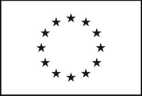 Információ és online formanyomtatványok: http://simap.ted.europa.euAjánlati/részvételi felhívás2014/24/EU irányelvI. szakasz: AjánlatkérőI.1) Név és címek 1 (jelölje meg az eljárásért felelős összes ajánlatkérőt)I.2) Közös közbeszerzés I.3) KommunikációI.4) Az ajánlatkérő típusaI.5) Fő tevékenységII. szakasz: TárgyII.1) A beszerzés mennyiségeII.2) Meghatározás 1II.2) Meghatározás 1II.2) Meghatározás 1II.2) Meghatározás 1II.2) Meghatározás 1II.2) Meghatározás 1II.2) Meghatározás 1II.2) Meghatározás 1II.2) Meghatározás 1II.2) Meghatározás 1II.2) Meghatározás 1II.2) Meghatározás 1II.2) Meghatározás 1II.2) Meghatározás 1II.2) Meghatározás 1II.2) Meghatározás 1II.2) Meghatározás 1II.2) Meghatározás 1II.2) Meghatározás 1II.2) Meghatározás 1II.2) Meghatározás 1II.2) Meghatározás 1II.2) Meghatározás 1II.2) Meghatározás 1II.2) Meghatározás 1III. szakasz: Jogi, gazdasági, pénzügyi és műszaki információkIII.1) Részvételi feltételekIII.2) A szerződéssel kapcsolatos feltételek 2IV. szakasz: EljárásIV.1) MeghatározásIV.2) Adminisztratív információkVI. szakasz: Kiegészítő információkVI.1) A közbeszerzés ismétlődő jellegére vonatkozó információkVI.2) Információ az elektronikus munkafolyamatokrólVI.3) További információk: 2VI.4) Jogorvoslati eljárásVI.5) E hirdetmény feladásának dátuma: (nn/hh/éééé)Az európai uniós és más alkalmazandó jog előírásainak történő megfelelés biztosítása az ajánlatkérő felelőssége._______________________________________________________________________________________1	szükség szerinti számban ismételje meg2	adott esetben4	ha az információ ismert20	a súlyszám helyett a jelentőség is megadható21	a súlyszám helyett a jelentőség is megadható; ha az ár az egyetlen bírálati szempont, akkor a súlyszámot nem alkalmazzákHivatalos név: Soproni Erzsébet Oktató Kórház és Rehabilitációs IntézetHivatalos név: Soproni Erzsébet Oktató Kórház és Rehabilitációs IntézetHivatalos név: Soproni Erzsébet Oktató Kórház és Rehabilitációs IntézetNemzeti azonosítószám: 2 AK06876Postai cím: Győri út 15. Postai cím: Győri út 15. Postai cím: Győri út 15. Postai cím: Győri út 15. Város: SopronNUTS-kód: HU221Postai irányítószám: 9400Ország: MagyarországKapcsolattartó személy:	dr. Zsirai ErzsébetKapcsolattartó személy:	dr. Zsirai ErzsébetKapcsolattartó személy:	dr. Zsirai ErzsébetTelefon: +36-99-514200E-mail: kozbeszerzes@sopronigyogykozpont.huE-mail: kozbeszerzes@sopronigyogykozpont.huE-mail: kozbeszerzes@sopronigyogykozpont.huFax: +36-99-514-250Internetcím(ek)Az ajánlatkérő általános címe: http://www.sopronigyogykozpont.hu/A felhasználói oldal címe: http://www.sopronigyogykozpont.hu/Internetcím(ek)Az ajánlatkérő általános címe: http://www.sopronigyogykozpont.hu/A felhasználói oldal címe: http://www.sopronigyogykozpont.hu/Internetcím(ek)Az ajánlatkérő általános címe: http://www.sopronigyogykozpont.hu/A felhasználói oldal címe: http://www.sopronigyogykozpont.hu/Internetcím(ek)Az ajánlatkérő általános címe: http://www.sopronigyogykozpont.hu/A felhasználói oldal címe: http://www.sopronigyogykozpont.hu/ A szerződés közös közbeszerzés formájában valósul meg.Több ország részvételével megvalósuló közös közbeszerzés esetében - az alkalmazandó nemzeti közbeszerzési jogszabály: A szerződést központi beszerző szerv ítéli oda.◯ A közbeszerzési dokumentáció korlátozás nélkül, teljes körűen, közvetlenül és díjmentesen elérhető a következő címen: (URL)X A közbeszerzési dokumentációhoz történő hozzáférés korlátozott. További információ a következő helyről érhető el: http://kozbeszerzes.sopronkorhaz.hu/angiografia_ersebeszet_2017További információ a következő címen szerezhető beX a fent említett cím◯ másik cím: (adjon meg másik címet)Az ajánlat vagy részvételi jelentkezés benyújtandó elektronikusan: (URL)X a fent említett címre◯ a következő címre: (adjon meg másik címet) Az elektronikus kommunikáció olyan eszközök és berendezések használatát igényli, amelyek nem általánosan hozzáférhetők. Ezen eszközök és berendezések korlátozás nélkül, teljes körűen, közvetlenül és díjmentesen elérhetők a következő címen: (URL)◯ Minisztérium vagy egyéb nemzeti vagy szövetségi hatóság, valamint regionális vagy helyi részlegeik◯ Nemzeti vagy szövetségi iroda/hivatal◯ Regionális vagy helyi hatóság◯ Regionális vagy helyi iroda/hivatal◯ Közjogi intézmény◯ Európai intézmény/ügynökség vagy nemzetközi szervezetX Egyéb típus: egészségügyi intézmény◯ Általános közszolgáltatások◯ Honvédelem◯ Közrend és biztonság◯ Környezetvédelem◯ Gazdasági és pénzügyekX Egészségügy◯ Lakásszolgáltatás és közösségi rekreáció◯ Szociális védelem◯ Szabadidő, kultúra és vallás◯ Oktatás◯ Egyéb tevékenység:II.1.1) Elnevezés: Különféle érsebészeti és angiográfiai termékek beszerzéseHivatkozási szám: 2 IGFOO/36/2017.II.1.2) Fő CPV-kód: 331 117 20 - 4                       Kiegészítő CPV-kód: 1, 2 33111730-7 ;  33111740-0II.1.2) Fő CPV-kód: 331 117 20 - 4                       Kiegészítő CPV-kód: 1, 2 33111730-7 ;  33111740-0II.1.3) A szerződés típusa ◯ Építési beruházás X Árubeszerzés ◯ SzolgáltatásmegrendelésII.1.3) A szerződés típusa ◯ Építési beruházás X Árubeszerzés ◯ SzolgáltatásmegrendelésII.1.4) Rövid meghatározás: Különféle érsebészeti és angiográfiai termékek beszerzése konszignációs raktár biztosításávalÖsszesen:  6080 db ebből össz. alapmennyiség 4257 db /össz. opciós mennyiség 1823 dbII.1.4) Rövid meghatározás: Különféle érsebészeti és angiográfiai termékek beszerzése konszignációs raktár biztosításávalÖsszesen:  6080 db ebből össz. alapmennyiség 4257 db /össz. opciós mennyiség 1823 dbII.1.5) Becsült teljes érték vagy nagyságrend: 2Érték áfa nélkül: 1,- Pénznem: HUF(Keretmegállapodás vagy dinamikus beszerzési rendszer esetében a szerződéseknek a keretmegállapodás vagy dinamikus beszerzési rendszer teljes időtartamára vonatkozó becsült összértéke vagy volumene)II.1.5) Becsült teljes érték vagy nagyságrend: 2Érték áfa nélkül: 1,- Pénznem: HUF(Keretmegállapodás vagy dinamikus beszerzési rendszer esetében a szerződéseknek a keretmegállapodás vagy dinamikus beszerzési rendszer teljes időtartamára vonatkozó becsült összértéke vagy volumene)II.1.6) Részekre vonatkozó információkA beszerzés részekből áll  X igen  ◯ nemAjánlatok X valamennyi részre ◯ legfeljebb a következő számú részre nyújthatók be: [  ] ◯ csak egy részre nyújthatók be Az egy ajánlattevőnek odaítélhető részek maximális száma: [  ] Az ajánlatkérő fenntartja a jogot arra, hogy a következő részek vagy részcsoportok kombinációjával ítéljen oda szerződéseket:II.1.6) Részekre vonatkozó információkA beszerzés részekből áll  X igen  ◯ nemAjánlatok X valamennyi részre ◯ legfeljebb a következő számú részre nyújthatók be: [  ] ◯ csak egy részre nyújthatók be Az egy ajánlattevőnek odaítélhető részek maximális száma: [  ] Az ajánlatkérő fenntartja a jogot arra, hogy a következő részek vagy részcsoportok kombinációjával ítéljen oda szerződéseket:II.2.1) Elnevezés: 2 Érsebészeti termékek I. Rész száma: 2     I. II.1.2) Fő CPV-kód: 331 117 20 - 4                       Kiegészítő CPV-kód: 1, 2 33111730-7 ;  33111740-0II.1.2) Fő CPV-kód: 331 117 20 - 4                       Kiegészítő CPV-kód: 1, 2 33111730-7 ;  33111740-0II.2.3) A teljesítés helye:NUTS-kód: 1 HU221  A teljesítés fő helyszíne: 9400 Sopron, Győri út 15. II.2.3) A teljesítés helye:NUTS-kód: 1 HU221  A teljesítés fő helyszíne: 9400 Sopron, Győri út 15. II.2.4) A közbeszerzés ismertetése:I. rész összesen 560 db, ebből alapmennyiség 392 db, opciós mennyiség 168 db1. sor Introducer 4-9F  (átmérő: 4-9 F; 7, 11 és 25 cm hosszban; sideporttal; atraumatikus kiképzésű átmenetekkel) alapmennyiség: 140 db, opciós mennyiség: 60 db2. sor Vezetődrót angiográfiához (Tromborezistens; 0,035" átmérőnél a 40 és a 260 cm közötti hosszfajták száma (minimum 7); mindkét végén puha; J és egyenes végű kiképzés; 0,035-ös standard átmérő) alapmennyiség: 7 db, opciós mennyiség: 3 db3. sor Indeflator set (20 ml; > 25 ATM; tartalmaz Y adaptert, torquer-t és wire insertion tool-t is)alapmennyiség: 105 db, opciós mennyiség: 45 db4. sor Vezetődrót perifériás intervencióhoz (hydrophyl bevonat; tökéletes torque-kontroll kollaterális megközelítéshez; 0.018” átmérő; szükséges 4 féle hossz: 110, 150, 200, 300 cm; flexibilis tip 8, 12 cm)alapmennyiség: 28 db, opciós mennyiség: 12 db5. sor PTA drót perifériás rekanalizációhoz (hidrofil vezetődrót; belső magja titánium és nikkel ötvözet; dróthossz: 80cm, 150cm, 180 cm, 260cm; átmérő: 0,018 in; 0,025 in.; 0,035in; 0,038in; 	végkiképzés: J és egyenes)alapmennyiség: 28 db, opciós mennyiség: 12 db6. sor PTCA drót 0.014, puha „workhorse” léziókhoz (hidrofil polimer bevonatú, sima, thromboresistens felületű; merev belső vázú, mely a disztális részében vagy teljesen hosszában nitinol alapú; 185-190 cm hosszú, de 300 cm-es is rendelhető; sugárfogó, flexibilis, jó formatartású vég; egyenes és J végű is elérhető; moderate és light típusa van; 2 cm-es radiopaque vég) alapmennyiség: 14 db, opciós mennyiség: 6 db7. sor Femorális szúrótű (19 G; hossz: 7 cm; 0,035" kompatibilis)alapmennyiség: 35 db, opciós mennyiség: 15 db8. sor Diagnosztikus katéter, periféria (4, 5 F átmérő; 0,035/0,038" átmérő; hossz: 65, 90, 100 cm; atraumatikus vég; braided,  flush és selectiv, oldalnyílásos kivitelben is;   high flow: >=32 ml/sec; flush kivitelnél minimum 4 féle flush alak)alapmennyiség: 35 db, opciós mennyiség: 15 db (az építési beruházás, árubeszerzés vagy szolgáltatás jellege és mennyisége, illetve az igények és követelmények meghatározása)II.2.4) A közbeszerzés ismertetése:I. rész összesen 560 db, ebből alapmennyiség 392 db, opciós mennyiség 168 db1. sor Introducer 4-9F  (átmérő: 4-9 F; 7, 11 és 25 cm hosszban; sideporttal; atraumatikus kiképzésű átmenetekkel) alapmennyiség: 140 db, opciós mennyiség: 60 db2. sor Vezetődrót angiográfiához (Tromborezistens; 0,035" átmérőnél a 40 és a 260 cm közötti hosszfajták száma (minimum 7); mindkét végén puha; J és egyenes végű kiképzés; 0,035-ös standard átmérő) alapmennyiség: 7 db, opciós mennyiség: 3 db3. sor Indeflator set (20 ml; > 25 ATM; tartalmaz Y adaptert, torquer-t és wire insertion tool-t is)alapmennyiség: 105 db, opciós mennyiség: 45 db4. sor Vezetődrót perifériás intervencióhoz (hydrophyl bevonat; tökéletes torque-kontroll kollaterális megközelítéshez; 0.018” átmérő; szükséges 4 féle hossz: 110, 150, 200, 300 cm; flexibilis tip 8, 12 cm)alapmennyiség: 28 db, opciós mennyiség: 12 db5. sor PTA drót perifériás rekanalizációhoz (hidrofil vezetődrót; belső magja titánium és nikkel ötvözet; dróthossz: 80cm, 150cm, 180 cm, 260cm; átmérő: 0,018 in; 0,025 in.; 0,035in; 0,038in; 	végkiképzés: J és egyenes)alapmennyiség: 28 db, opciós mennyiség: 12 db6. sor PTCA drót 0.014, puha „workhorse” léziókhoz (hidrofil polimer bevonatú, sima, thromboresistens felületű; merev belső vázú, mely a disztális részében vagy teljesen hosszában nitinol alapú; 185-190 cm hosszú, de 300 cm-es is rendelhető; sugárfogó, flexibilis, jó formatartású vég; egyenes és J végű is elérhető; moderate és light típusa van; 2 cm-es radiopaque vég) alapmennyiség: 14 db, opciós mennyiség: 6 db7. sor Femorális szúrótű (19 G; hossz: 7 cm; 0,035" kompatibilis)alapmennyiség: 35 db, opciós mennyiség: 15 db8. sor Diagnosztikus katéter, periféria (4, 5 F átmérő; 0,035/0,038" átmérő; hossz: 65, 90, 100 cm; atraumatikus vég; braided,  flush és selectiv, oldalnyílásos kivitelben is;   high flow: >=32 ml/sec; flush kivitelnél minimum 4 féle flush alak)alapmennyiség: 35 db, opciós mennyiség: 15 db (az építési beruházás, árubeszerzés vagy szolgáltatás jellege és mennyisége, illetve az igények és követelmények meghatározása)II.2.5) Értékelési szempontokX Az alábbiakban megadott szempontok      Minőségi kritérium – Név: / Súlyszám: 1, 2, 20   ◯ Költség kritérium – Név: / Súlyszám: 1, 20X  Ár – Súlyszám: 21 ◯ Az ár nem az egyetlen odaítélési kritérium, az összes kritérium kizárólag a közbeszerzési dokumentációban került meghatározásraII.2.5) Értékelési szempontokX Az alábbiakban megadott szempontok      Minőségi kritérium – Név: / Súlyszám: 1, 2, 20   ◯ Költség kritérium – Név: / Súlyszám: 1, 20X  Ár – Súlyszám: 21 ◯ Az ár nem az egyetlen odaítélési kritérium, az összes kritérium kizárólag a közbeszerzési dokumentációban került meghatározásraII.2.6) Becsült teljes érték vagy nagyságrend:Érték áfa nélkül: 1,- Pénznem: HUF(keretmegállapodások vagy dinamikus beszerzési rendszerek esetében - becsült maximális összérték e tétel teljes időtartamára vonatkozóan)II.2.6) Becsült teljes érték vagy nagyságrend:Érték áfa nélkül: 1,- Pénznem: HUF(keretmegállapodások vagy dinamikus beszerzési rendszerek esetében - becsült maximális összérték e tétel teljes időtartamára vonatkozóan)II.2.7) A szerződés, a keretmegállapodás vagy a dinamikus beszerzési rendszer időtartamaIdőtartam hónapban: 24 vagy Munkanapokban kifejezett időtartam: [  ]vagy Kezdés: (nn/hh/éééé) / Befejezés: (nn/hh/éééé)A szerződés meghosszabbítható X igen ◯ nem A meghosszabbításra vonatkozó lehetőségek ismertetése: Egy alkalommal, további 12 hónap időszakra, ajánlatkérő egyoldalú jognyilatkozatával, változatlan szerződéses feltételek mellett.II.2.7) A szerződés, a keretmegállapodás vagy a dinamikus beszerzési rendszer időtartamaIdőtartam hónapban: 24 vagy Munkanapokban kifejezett időtartam: [  ]vagy Kezdés: (nn/hh/éééé) / Befejezés: (nn/hh/éééé)A szerződés meghosszabbítható X igen ◯ nem A meghosszabbításra vonatkozó lehetőségek ismertetése: Egy alkalommal, további 12 hónap időszakra, ajánlatkérő egyoldalú jognyilatkozatával, változatlan szerződéses feltételek mellett.II.2.9) Az ajánlattételre vagy részvételre felhívandó gazdasági szereplők számának korlátozására vonatkozó információ (nyílt eljárások kivételével)A részvételre jelentkezők tervezett száma: [  ]vagy Tervezett minimum: [  ] / Maximális szám: 2 [  ]A jelentkezők számának korlátozására vonatkozó objektív szempontok:II.2.9) Az ajánlattételre vagy részvételre felhívandó gazdasági szereplők számának korlátozására vonatkozó információ (nyílt eljárások kivételével)A részvételre jelentkezők tervezett száma: [  ]vagy Tervezett minimum: [  ] / Maximális szám: 2 [  ]A jelentkezők számának korlátozására vonatkozó objektív szempontok:II.2.10) Változatokra vonatkozó információkElfogadható változatok ◯ igen X nemII.2.10) Változatokra vonatkozó információkElfogadható változatok ◯ igen X nemII.2.11) Opciókra vonatkozó információOpciók X igen  ◯ nem   Opciók ismertetése:Vevő, amennyiben jelen szerződés hatálya alatt a termékekre szerződött mennyiséget (alapmennyiség) lehívta, úgy szerződő felek a termékek további megadott opciós mennyiségre vételi jogot alapítanak a Ptk. 6:225 §-a szerint; így Vevő jogosult egyoldalú nyilatkozatával a közbeszerzési dokumentációban és az Eladó által benyújtott ajánlatában foglaltaknak megfelelően egyoldalú nyilatkozatával a szerződés hatálya alatt a betegellátáshoz szükséges mennyiséget – eredetileg szerződött mennyiségen felül megadott opciós mennyiségig megvásárolni változatlan áron és feltételekkel.opciós mennyiség 168 dbII.2.11) Opciókra vonatkozó információOpciók X igen  ◯ nem   Opciók ismertetése:Vevő, amennyiben jelen szerződés hatálya alatt a termékekre szerződött mennyiséget (alapmennyiség) lehívta, úgy szerződő felek a termékek további megadott opciós mennyiségre vételi jogot alapítanak a Ptk. 6:225 §-a szerint; így Vevő jogosult egyoldalú nyilatkozatával a közbeszerzési dokumentációban és az Eladó által benyújtott ajánlatában foglaltaknak megfelelően egyoldalú nyilatkozatával a szerződés hatálya alatt a betegellátáshoz szükséges mennyiséget – eredetileg szerződött mennyiségen felül megadott opciós mennyiségig megvásárolni változatlan áron és feltételekkel.opciós mennyiség 168 dbII.2.12) Információ az elektronikus katalógusokról Az ajánlatokat elektronikus katalógus formájában kell benyújtani, vagy azoknak elektronikus katalógust kell tartalmazniukII.2.12) Információ az elektronikus katalógusokról Az ajánlatokat elektronikus katalógus formájában kell benyújtani, vagy azoknak elektronikus katalógust kell tartalmazniukII.2.13) Európai uniós alapokra vonatkozó információkA beszerzés európai uniós alapokból finanszírozott projekttel és/vagy programmal kapcsolatos ◯ igen X nemProjekt száma vagy hivatkozási száma:II.2.13) Európai uniós alapokra vonatkozó információkA beszerzés európai uniós alapokból finanszírozott projekttel és/vagy programmal kapcsolatos ◯ igen X nemProjekt száma vagy hivatkozási száma:II.2.14) További információ:- A II.2.6. pont adminisztratív adat,nem tényleges becsült érték- Fő finansz.,fizetési felt.:(rész)teljesítésenként,telj.ig. alapján,számla ellenében,utólag történik Kbt.135.§ (1)és(5)-(6)bek.,és Ptk.6:130.§(1)-(3)bek.szerint,60 napos határi.,1997.évi LXXXIII.tv 9/A. § alapján. Számla benyújt.és kiegy.2003.évi XCII.tv 36/A.§ alk.Ajánlattétel, kifizetés,elszám pénzneme HUF;AK nem alk. 75.§(2)e)II.2.14) További információ:- A II.2.6. pont adminisztratív adat,nem tényleges becsült érték- Fő finansz.,fizetési felt.:(rész)teljesítésenként,telj.ig. alapján,számla ellenében,utólag történik Kbt.135.§ (1)és(5)-(6)bek.,és Ptk.6:130.§(1)-(3)bek.szerint,60 napos határi.,1997.évi LXXXIII.tv 9/A. § alapján. Számla benyújt.és kiegy.2003.évi XCII.tv 36/A.§ alk.Ajánlattétel, kifizetés,elszám pénzneme HUF;AK nem alk. 75.§(2)e)II.2.1) Elnevezés: 2 Érsebészeti termékek II. Rész száma: 2     II. II.1.2) Fő CPV-kód: 331 117 20 - 4                       Kiegészítő CPV-kód: 1, 2 33111730-7 ;  33111740-0II.1.2) Fő CPV-kód: 331 117 20 - 4                       Kiegészítő CPV-kód: 1, 2 33111730-7 ;  33111740-0II.2.3) A teljesítés helye:NUTS-kód: 1 HU221  A teljesítés fő helyszíne: 9400 Sopron, Győri út 15. II.2.3) A teljesítés helye:NUTS-kód: 1 HU221  A teljesítés fő helyszíne: 9400 Sopron, Győri út 15. II.2.4) A közbeszerzés ismertetése:II. rész összesen alapmennyiség: 126 db, opciós mennyiség: 54 db9. sor Vékony érfolt  (marha pericardiumból készült, 8 mm x 80 mm nagyságú biológiai folt; biokompatibilis, kiváló hajlékonyság és varratmegtartó érővel rendelkezzen, könnyen formázható; ne igényeljen speciális varróanyagot, könnyen varrható legyen, hasonló az eredeti szövethez; Alapanyaga az EU 2015/1356 határozata alapján a „elhanyagolható BSE rizikó”-ba sorolt országból származzon; sterilitás a gyártástól számított minimum 2,5 év) alapmennyiség: 63 db, opciós mennyiség: 27 db10. sor Carotis shunt  (9 F; minimum 30 cm hosszú carotis shunt; lumenen kívül vezetett típusú; kettős latex ballonnal; rugalmas anyagú, ellenáll a megtöretésnek; mélység megjelölése centiméterenként; színek szerint kódolt lumen; T-port elzárócsappal; biztonsági ballon, amely megvédi a belső carotis artériát a túlnyomástól; sterilitás a gyártástól számított minimum 2,5 év)alapmennyiség: 63 db, opciós mennyiség: 27 db(az építési beruházás, árubeszerzés vagy szolgáltatás jellege és mennyisége, illetve az igények és követelmények meghatározása)II.2.4) A közbeszerzés ismertetése:II. rész összesen alapmennyiség: 126 db, opciós mennyiség: 54 db9. sor Vékony érfolt  (marha pericardiumból készült, 8 mm x 80 mm nagyságú biológiai folt; biokompatibilis, kiváló hajlékonyság és varratmegtartó érővel rendelkezzen, könnyen formázható; ne igényeljen speciális varróanyagot, könnyen varrható legyen, hasonló az eredeti szövethez; Alapanyaga az EU 2015/1356 határozata alapján a „elhanyagolható BSE rizikó”-ba sorolt országból származzon; sterilitás a gyártástól számított minimum 2,5 év) alapmennyiség: 63 db, opciós mennyiség: 27 db10. sor Carotis shunt  (9 F; minimum 30 cm hosszú carotis shunt; lumenen kívül vezetett típusú; kettős latex ballonnal; rugalmas anyagú, ellenáll a megtöretésnek; mélység megjelölése centiméterenként; színek szerint kódolt lumen; T-port elzárócsappal; biztonsági ballon, amely megvédi a belső carotis artériát a túlnyomástól; sterilitás a gyártástól számított minimum 2,5 év)alapmennyiség: 63 db, opciós mennyiség: 27 db(az építési beruházás, árubeszerzés vagy szolgáltatás jellege és mennyisége, illetve az igények és követelmények meghatározása)II.2.5) Értékelési szempontokX Az alábbiakban megadott szempontok      Minőségi kritérium – Név: / Súlyszám: 1, 2, 20   ◯ Költség kritérium – Név: / Súlyszám: 1, 20X  Ár – Súlyszám: 21 ◯ Az ár nem az egyetlen odaítélési kritérium, az összes kritérium kizárólag a közbeszerzési dokumentációban került meghatározásraII.2.5) Értékelési szempontokX Az alábbiakban megadott szempontok      Minőségi kritérium – Név: / Súlyszám: 1, 2, 20   ◯ Költség kritérium – Név: / Súlyszám: 1, 20X  Ár – Súlyszám: 21 ◯ Az ár nem az egyetlen odaítélési kritérium, az összes kritérium kizárólag a közbeszerzési dokumentációban került meghatározásraII.2.6) Becsült teljes érték vagy nagyságrend:Érték áfa nélkül: 1,- Pénznem: HUF(keretmegállapodások vagy dinamikus beszerzési rendszerek esetében - becsült maximális összérték e tétel teljes időtartamára vonatkozóan)II.2.6) Becsült teljes érték vagy nagyságrend:Érték áfa nélkül: 1,- Pénznem: HUF(keretmegállapodások vagy dinamikus beszerzési rendszerek esetében - becsült maximális összérték e tétel teljes időtartamára vonatkozóan)II.2.7) A szerződés, a keretmegállapodás vagy a dinamikus beszerzési rendszer időtartamaIdőtartam hónapban: 24 vagy Munkanapokban kifejezett időtartam: [  ]vagy Kezdés: (nn/hh/éééé) / Befejezés: (nn/hh/éééé)A szerződés meghosszabbítható X igen ◯ nem A meghosszabbításra vonatkozó lehetőségek ismertetése: Egy alkalommal, további 12 hónap időszakra, ajánlatkérő egyoldalú jognyilatkozatával, változatlan szerződéses feltételek mellett.II.2.7) A szerződés, a keretmegállapodás vagy a dinamikus beszerzési rendszer időtartamaIdőtartam hónapban: 24 vagy Munkanapokban kifejezett időtartam: [  ]vagy Kezdés: (nn/hh/éééé) / Befejezés: (nn/hh/éééé)A szerződés meghosszabbítható X igen ◯ nem A meghosszabbításra vonatkozó lehetőségek ismertetése: Egy alkalommal, további 12 hónap időszakra, ajánlatkérő egyoldalú jognyilatkozatával, változatlan szerződéses feltételek mellett.II.2.9) Az ajánlattételre vagy részvételre felhívandó gazdasági szereplők számának korlátozására vonatkozó információ (nyílt eljárások kivételével)A részvételre jelentkezők tervezett száma: [  ]vagy Tervezett minimum: [  ] / Maximális szám: 2 [  ]A jelentkezők számának korlátozására vonatkozó objektív szempontok:II.2.9) Az ajánlattételre vagy részvételre felhívandó gazdasági szereplők számának korlátozására vonatkozó információ (nyílt eljárások kivételével)A részvételre jelentkezők tervezett száma: [  ]vagy Tervezett minimum: [  ] / Maximális szám: 2 [  ]A jelentkezők számának korlátozására vonatkozó objektív szempontok:II.2.10) Változatokra vonatkozó információkElfogadható változatok ◯ igen X nemII.2.10) Változatokra vonatkozó információkElfogadható változatok ◯ igen X nemII.2.11) Opciókra vonatkozó információOpciók X igen  ◯ nem   Opciók ismertetése:Vevő, amennyiben jelen szerződés hatálya alatt a termékekre szerződött mennyiséget (alapmennyiség) lehívta, úgy szerződő felek a termékek további megadott opciós mennyiségre vételi jogot alapítanak a Ptk. 6:225 §-a szerint; így Vevő jogosult egyoldalú nyilatkozatával a közbeszerzési dokumentációban és az Eladó által benyújtott ajánlatában foglaltaknak megfelelően egyoldalú nyilatkozatával a szerződés hatálya alatt a betegellátáshoz szükséges mennyiséget – eredetileg szerződött mennyiségen felül megadott opciós mennyiségig megvásárolni változatlan áron és feltételekkel.opciós mennyiség: 54 dbII.2.11) Opciókra vonatkozó információOpciók X igen  ◯ nem   Opciók ismertetése:Vevő, amennyiben jelen szerződés hatálya alatt a termékekre szerződött mennyiséget (alapmennyiség) lehívta, úgy szerződő felek a termékek további megadott opciós mennyiségre vételi jogot alapítanak a Ptk. 6:225 §-a szerint; így Vevő jogosult egyoldalú nyilatkozatával a közbeszerzési dokumentációban és az Eladó által benyújtott ajánlatában foglaltaknak megfelelően egyoldalú nyilatkozatával a szerződés hatálya alatt a betegellátáshoz szükséges mennyiséget – eredetileg szerződött mennyiségen felül megadott opciós mennyiségig megvásárolni változatlan áron és feltételekkel.opciós mennyiség: 54 dbII.2.12) Információ az elektronikus katalógusokról Az ajánlatokat elektronikus katalógus formájában kell benyújtani, vagy azoknak elektronikus katalógust kell tartalmazniukII.2.12) Információ az elektronikus katalógusokról Az ajánlatokat elektronikus katalógus formájában kell benyújtani, vagy azoknak elektronikus katalógust kell tartalmazniukII.2.13) Európai uniós alapokra vonatkozó információkA beszerzés európai uniós alapokból finanszírozott projekttel és/vagy programmal kapcsolatos ◯ igen X nemProjekt száma vagy hivatkozási száma:II.2.13) Európai uniós alapokra vonatkozó információkA beszerzés európai uniós alapokból finanszírozott projekttel és/vagy programmal kapcsolatos ◯ igen X nemProjekt száma vagy hivatkozási száma:II.2.14) További információ:- A II.2.6. pontban adminisztratív adat szerepel, nem a tényleges becsült érték.- Fő finanszírozási és fizetési feltételek: (rész)teljesítésenként, telj.ig. alapján, számla ellenében, utólag történik a Kbt. 135. § (1) és (5)-(6) bek., és a Ptk. 6:130. § (1)-(3) bek. szerint, 60 napos határidővel, a 1997. évi LXXXIII. tv 9/A. § alapján. Számla benyújtása és kiegyenlítése során a 2003. évi XCII. tv 36/A. § alkalmazandó. Az ajánlattétel, a kifizetés és az elszámolás pénzneme HUF.- Ajánlatkérő nem alkalmazza az adott eljárásban a 75. § (2) bekezdés e) pontját.II.2.14) További információ:- A II.2.6. pontban adminisztratív adat szerepel, nem a tényleges becsült érték.- Fő finanszírozási és fizetési feltételek: (rész)teljesítésenként, telj.ig. alapján, számla ellenében, utólag történik a Kbt. 135. § (1) és (5)-(6) bek., és a Ptk. 6:130. § (1)-(3) bek. szerint, 60 napos határidővel, a 1997. évi LXXXIII. tv 9/A. § alapján. Számla benyújtása és kiegyenlítése során a 2003. évi XCII. tv 36/A. § alkalmazandó. Az ajánlattétel, a kifizetés és az elszámolás pénzneme HUF.- Ajánlatkérő nem alkalmazza az adott eljárásban a 75. § (2) bekezdés e) pontját.II.2.1) Elnevezés: 2 Érsebészeti termékek III. Rész száma: 2     III. II.1.2) Fő CPV-kód: 331 117 20 - 4                       Kiegészítő CPV-kód: 1, 2 33111730-7 ;  33111740-0II.1.2) Fő CPV-kód: 331 117 20 - 4                       Kiegészítő CPV-kód: 1, 2 33111730-7 ;  33111740-0II.2.3) A teljesítés helye:NUTS-kód: 1 HU221  A teljesítés fő helyszíne: 9400 Sopron, Győri út 15. II.2.3) A teljesítés helye:NUTS-kód: 1 HU221  A teljesítés fő helyszíne: 9400 Sopron, Győri út 15. II.2.4) A közbeszerzés ismertetése:III. rész összesen alapmennyiség: 182 db, opciós mennyiség: 78 db11. sor Öntáguló SFA stent (DFU szerinti SFA és proximális Poplitea indikációval bíró öntáguló nitinol stent; nyitott és zárt cellás szerkezet, ami biztosítja a kiváló hajlékonyságot és kiváló radiális erőt; triaxiális felvivő rendszer a stabil, biztonságos pozícionálás biztosítására; 6 F kompatibilis; 	<=5-8 mm<= átmérőben; <=20-200 mm <= hosszválaszték)alapmennyiség: 70 db, opciós mennyiség: 30 db12. sor PTA ballon katéter (Drót kompatibilitás: 0,035”; Sheath kompatilibitás 5 F (>=7mmx200mm); átmérő: <=3-12 mm <=; hossz: <=20-200 mm<= (3-8 mm átmérőnél;  elérhető shafthossz: 40, 75 és 135 cm; RBP >=24 ATM(>=6 mmx100 mm méretnél); tip profil: <=0,040)alapmennyiség: 28 db, opciós mennyiség: 12 db13. sor PTA ballon non-compliant (0,018”-ös drót kompatiblils; stent implantációhoz; nagy nyomású (min 15 atm RBP); 90, 135 és 150 cm shaft; <=1,5-6 mm <= ballon átmérő és kinkfree 5F legyen; 	Ballon hossz <=20-100 mm <= legyen kapható; normál és kemény shaftban is)alapmennyiség: 14 db, opciós mennyiség: 6 db14. sor Perifériás stent öntáguló vascularis és enteralis alkalmazásokhoz  (rozsdamentes acél; visszahúzható; 0.035” drót; shaft 75-135 cm-ig; Cross over technikához is alkalmas)alapmennyiség: 7 db, opciós mennyiség: 3 db15. sor Ballonnal felhelyezhető stentek az aortaív ágainak eredési szűkületeihez és a vese erekhez  (gyárilag ballonra applikált applikált "premounted" rozsamentes acél stent; 0.035" ill. 0.018" rendszerű; 6-7 F kompatibilis; 75, 90, 135 és 150 cm shaft hossz; eredési szűkület stentelésére alkalmas, nagy radiális feszítőerővel; minimális rövidülés. <=4.0-10.0 mm <= átmérő és <=15.0-57.0 mm<= stent hossz)alapmennyiség: 42 db, opciós mennyiség: 18 db16. sor PTA ballon  térd alatti hosszú recanalizációhoz  (0,014" drót és 4 F sheath onpatibilitás RX és OTW kivitelben is; átmérő: <=1,5 mm-4 mm<= ; elérhető hossz: <=40 mm-220 mm<=;  shafthossz: 90 és 150 cm;  RBP >=14 ATM; Tip profil: <= 0,017")alapmennyiség: 7 db, opciós mennyiség: 3 db17. sor PTA ballon nagyerek tágításához (12, 14, 16, 18 F átmérő; 20, 40, 60 mm hossz; shaft: 75, 120 cm; drót: 0,035"; tip átmérő  <=0,037")alapmennyiség: 14 db, opciós mennyiség: 6 db (az építési beruházás, árubeszerzés vagy szolgáltatás jellege és mennyisége, illetve az igények és követelmények meghatározása)II.2.4) A közbeszerzés ismertetése:III. rész összesen alapmennyiség: 182 db, opciós mennyiség: 78 db11. sor Öntáguló SFA stent (DFU szerinti SFA és proximális Poplitea indikációval bíró öntáguló nitinol stent; nyitott és zárt cellás szerkezet, ami biztosítja a kiváló hajlékonyságot és kiváló radiális erőt; triaxiális felvivő rendszer a stabil, biztonságos pozícionálás biztosítására; 6 F kompatibilis; 	<=5-8 mm<= átmérőben; <=20-200 mm <= hosszválaszték)alapmennyiség: 70 db, opciós mennyiség: 30 db12. sor PTA ballon katéter (Drót kompatibilitás: 0,035”; Sheath kompatilibitás 5 F (>=7mmx200mm); átmérő: <=3-12 mm <=; hossz: <=20-200 mm<= (3-8 mm átmérőnél;  elérhető shafthossz: 40, 75 és 135 cm; RBP >=24 ATM(>=6 mmx100 mm méretnél); tip profil: <=0,040)alapmennyiség: 28 db, opciós mennyiség: 12 db13. sor PTA ballon non-compliant (0,018”-ös drót kompatiblils; stent implantációhoz; nagy nyomású (min 15 atm RBP); 90, 135 és 150 cm shaft; <=1,5-6 mm <= ballon átmérő és kinkfree 5F legyen; 	Ballon hossz <=20-100 mm <= legyen kapható; normál és kemény shaftban is)alapmennyiség: 14 db, opciós mennyiség: 6 db14. sor Perifériás stent öntáguló vascularis és enteralis alkalmazásokhoz  (rozsdamentes acél; visszahúzható; 0.035” drót; shaft 75-135 cm-ig; Cross over technikához is alkalmas)alapmennyiség: 7 db, opciós mennyiség: 3 db15. sor Ballonnal felhelyezhető stentek az aortaív ágainak eredési szűkületeihez és a vese erekhez  (gyárilag ballonra applikált applikált "premounted" rozsamentes acél stent; 0.035" ill. 0.018" rendszerű; 6-7 F kompatibilis; 75, 90, 135 és 150 cm shaft hossz; eredési szűkület stentelésére alkalmas, nagy radiális feszítőerővel; minimális rövidülés. <=4.0-10.0 mm <= átmérő és <=15.0-57.0 mm<= stent hossz)alapmennyiség: 42 db, opciós mennyiség: 18 db16. sor PTA ballon  térd alatti hosszú recanalizációhoz  (0,014" drót és 4 F sheath onpatibilitás RX és OTW kivitelben is; átmérő: <=1,5 mm-4 mm<= ; elérhető hossz: <=40 mm-220 mm<=;  shafthossz: 90 és 150 cm;  RBP >=14 ATM; Tip profil: <= 0,017")alapmennyiség: 7 db, opciós mennyiség: 3 db17. sor PTA ballon nagyerek tágításához (12, 14, 16, 18 F átmérő; 20, 40, 60 mm hossz; shaft: 75, 120 cm; drót: 0,035"; tip átmérő  <=0,037")alapmennyiség: 14 db, opciós mennyiség: 6 db (az építési beruházás, árubeszerzés vagy szolgáltatás jellege és mennyisége, illetve az igények és követelmények meghatározása)II.2.5) Értékelési szempontokX Az alábbiakban megadott szempontok      Minőségi kritérium – Név: / Súlyszám: 1, 2, 20   ◯ Költség kritérium – Név: / Súlyszám: 1, 20X  Ár – Súlyszám: 21 ◯ Az ár nem az egyetlen odaítélési kritérium, az összes kritérium kizárólag a közbeszerzési dokumentációban került meghatározásraII.2.5) Értékelési szempontokX Az alábbiakban megadott szempontok      Minőségi kritérium – Név: / Súlyszám: 1, 2, 20   ◯ Költség kritérium – Név: / Súlyszám: 1, 20X  Ár – Súlyszám: 21 ◯ Az ár nem az egyetlen odaítélési kritérium, az összes kritérium kizárólag a közbeszerzési dokumentációban került meghatározásraII.2.6) Becsült teljes érték vagy nagyságrend:Érték áfa nélkül: 1,- Pénznem: HUF(keretmegállapodások vagy dinamikus beszerzési rendszerek esetében - becsült maximális összérték e tétel teljes időtartamára vonatkozóan)II.2.6) Becsült teljes érték vagy nagyságrend:Érték áfa nélkül: 1,- Pénznem: HUF(keretmegállapodások vagy dinamikus beszerzési rendszerek esetében - becsült maximális összérték e tétel teljes időtartamára vonatkozóan)II.2.7) A szerződés, a keretmegállapodás vagy a dinamikus beszerzési rendszer időtartamaIdőtartam hónapban: 24 vagy Munkanapokban kifejezett időtartam: [  ]vagy Kezdés: (nn/hh/éééé) / Befejezés: (nn/hh/éééé)A szerződés meghosszabbítható X igen ◯ nem A meghosszabbításra vonatkozó lehetőségek ismertetése: Egy alkalommal, további 12 hónap időszakra, ajánlatkérő egyoldalú jognyilatkozatával, változatlan szerződéses feltételek mellett.II.2.7) A szerződés, a keretmegállapodás vagy a dinamikus beszerzési rendszer időtartamaIdőtartam hónapban: 24 vagy Munkanapokban kifejezett időtartam: [  ]vagy Kezdés: (nn/hh/éééé) / Befejezés: (nn/hh/éééé)A szerződés meghosszabbítható X igen ◯ nem A meghosszabbításra vonatkozó lehetőségek ismertetése: Egy alkalommal, további 12 hónap időszakra, ajánlatkérő egyoldalú jognyilatkozatával, változatlan szerződéses feltételek mellett.II.2.9) Az ajánlattételre vagy részvételre felhívandó gazdasági szereplők számának korlátozására vonatkozó információ (nyílt eljárások kivételével)A részvételre jelentkezők tervezett száma: [  ]vagy Tervezett minimum: [  ] / Maximális szám: 2 [  ]A jelentkezők számának korlátozására vonatkozó objektív szempontok:II.2.9) Az ajánlattételre vagy részvételre felhívandó gazdasági szereplők számának korlátozására vonatkozó információ (nyílt eljárások kivételével)A részvételre jelentkezők tervezett száma: [  ]vagy Tervezett minimum: [  ] / Maximális szám: 2 [  ]A jelentkezők számának korlátozására vonatkozó objektív szempontok:II.2.10) Változatokra vonatkozó információkElfogadható változatok ◯ igen X nemII.2.10) Változatokra vonatkozó információkElfogadható változatok ◯ igen X nemII.2.11) Opciókra vonatkozó információOpciók X igen  ◯ nem   Opciók ismertetése:Vevő, amennyiben jelen szerződés hatálya alatt a termékekre szerződött mennyiséget (alapmennyiség) lehívta, úgy szerződő felek a termékek további megadott opciós mennyiségre vételi jogot alapítanak a Ptk. 6:225 §-a szerint; így Vevő jogosult egyoldalú nyilatkozatával a közbeszerzési dokumentációban és az Eladó által benyújtott ajánlatában foglaltaknak megfelelően egyoldalú nyilatkozatával a szerződés hatálya alatt a betegellátáshoz szükséges mennyiséget – eredetileg szerződött mennyiségen felül megadott opciós mennyiségig megvásárolni változatlan áron és feltételekkel.opciós mennyiség: 78 dbII.2.11) Opciókra vonatkozó információOpciók X igen  ◯ nem   Opciók ismertetése:Vevő, amennyiben jelen szerződés hatálya alatt a termékekre szerződött mennyiséget (alapmennyiség) lehívta, úgy szerződő felek a termékek további megadott opciós mennyiségre vételi jogot alapítanak a Ptk. 6:225 §-a szerint; így Vevő jogosult egyoldalú nyilatkozatával a közbeszerzési dokumentációban és az Eladó által benyújtott ajánlatában foglaltaknak megfelelően egyoldalú nyilatkozatával a szerződés hatálya alatt a betegellátáshoz szükséges mennyiséget – eredetileg szerződött mennyiségen felül megadott opciós mennyiségig megvásárolni változatlan áron és feltételekkel.opciós mennyiség: 78 dbII.2.12) Információ az elektronikus katalógusokról Az ajánlatokat elektronikus katalógus formájában kell benyújtani, vagy azoknak elektronikus katalógust kell tartalmazniukII.2.12) Információ az elektronikus katalógusokról Az ajánlatokat elektronikus katalógus formájában kell benyújtani, vagy azoknak elektronikus katalógust kell tartalmazniukII.2.13) Európai uniós alapokra vonatkozó információkA beszerzés európai uniós alapokból finanszírozott projekttel és/vagy programmal kapcsolatos ◯ igen X nemProjekt száma vagy hivatkozási száma:II.2.13) Európai uniós alapokra vonatkozó információkA beszerzés európai uniós alapokból finanszírozott projekttel és/vagy programmal kapcsolatos ◯ igen X nemProjekt száma vagy hivatkozási száma:II.2.14) További információ:- A II.2.6. pontban adminisztratív adat szerepel, nem a tényleges becsült érték.- Fő finanszírozási és fizetési feltételek: (rész)teljesítésenként, telj.ig. alapján, számla ellenében, utólag történik a Kbt. 135. § (1) és (5)-(6) bek., és a Ptk. 6:130. § (1)-(3) bek. szerint, 60 napos határidővel, a 1997. évi LXXXIII. tv 9/A. § alapján. Számla benyújtása és kiegyenlítése során a 2003. évi XCII. tv 36/A. § alkalmazandó. Az ajánlattétel, a kifizetés és az elszámolás pénzneme HUF.- Ajánlatkérő nem alkalmazza az adott eljárásban a 75. § (2) bekezdés e) pontját.II.2.14) További információ:- A II.2.6. pontban adminisztratív adat szerepel, nem a tényleges becsült érték.- Fő finanszírozási és fizetési feltételek: (rész)teljesítésenként, telj.ig. alapján, számla ellenében, utólag történik a Kbt. 135. § (1) és (5)-(6) bek., és a Ptk. 6:130. § (1)-(3) bek. szerint, 60 napos határidővel, a 1997. évi LXXXIII. tv 9/A. § alapján. Számla benyújtása és kiegyenlítése során a 2003. évi XCII. tv 36/A. § alkalmazandó. Az ajánlattétel, a kifizetés és az elszámolás pénzneme HUF.- Ajánlatkérő nem alkalmazza az adott eljárásban a 75. § (2) bekezdés e) pontját.II.2.1) Elnevezés: 2 Érsebészeti termékek IV. Rész száma: 2     IV. II.1.2) Fő CPV-kód: 331 117 20 - 4                       Kiegészítő CPV-kód: 1, 2 33111730-7 ;  33111740-0II.1.2) Fő CPV-kód: 331 117 20 - 4                       Kiegészítő CPV-kód: 1, 2 33111730-7 ;  33111740-0II.2.3) A teljesítés helye:NUTS-kód: 1 HU221  A teljesítés fő helyszíne: 9400 Sopron, Győri út 15. II.2.3) A teljesítés helye:NUTS-kód: 1 HU221  A teljesítés fő helyszíne: 9400 Sopron, Győri út 15. II.2.4) A közbeszerzés ismertetése:IV. rész összesen alapmennyiség: 60 db, opciós mennyiség: 26 db 18. sor Egyenes, standard falvastagságú, stretch graft (longitudinálisan legalább 30%-ban nyújtható), gyártó által igazoltan legalább kétszer újra sterilizálható; méret: 22 mmx 30 cm; anyaga: Ptfe) alapmennyiség: 7 db, opciós mennyiség: 3 db19. sor Egyenes, kötött dakron, kollagénnel impregnált érprotézis graft (lehetséges eltérés a méretben + 2%; méret: 6 mm x 50 cm; anyaga: polyester)alapmennyiség: 7 db, opciós mennyiség: 3 db20. sor Egyenes, kötött dakron, kollagénnel impregnált érprotézis graft (lehetséges eltérés a méretben + 2%; méret: 7 mm x 50 cm; 	anyaga: polyester)alapmennyiség: 7 db, opciós mennyiség: 3 db21. sor Egyenes, kötött dakron, kollagénnel impregnált érprotézis graft (lehetséges eltérés a méretben + 2%; méret: 8 mm x 50 cm; anyaga: polyester)alapmennyiség: 7 db, opciós mennyiség: 3 db22. sor Bifurkációs, kötött dakron, kollagénnel  impregnált érprotézis graft (lehetséges eltérés a méretben + 2%;  méret: 14 x 7x 40 cm; anyaga: polyester)alapmennyiség: 7 db, opciós mennyiség: 3 db23. sor Bifurkációs, kötött dakron, kollagénnel  impregnált érprotézis graft (lehetséges eltérés a méretben + 2%; méret: 16 x 8x 40 cm; anyaga: polyester)alapmennyiség: 7 db, opciós mennyiség: 3 db24. sor Bifurkációs, kötött dakron, kollagénnel  impregnált érprotézis graft (lehetséges eltérés a méretben + 2%; méret: 18 x 9x 40 cm; 	anyaga: polyester)alapmennyiség: 4 db, opciós mennyiség: 2 db25. sor Egyenes, vékony falú, zéró porozitású, stretch graft (longitudinálisan legalább 30%-ban nyújtható), 60 cm hosszon levehető gyűrűvel erősített, falába kötött heparinnal, falvastagság:0,4 mm alatt, külső erősítés eltávolítható a fal sérülése nélkül.Méret: 6 mm x 70 cm; anyaga: gyűrűs PTFE; sterilitás időtartama a gyártástól számított minimum 3 év)alapmennyiség: 7 db, opciós mennyiség: 3 db26. sor Egyenes, vékony falú, zéró porozitású, stretch graft (longitudinálisan legalább 30%-ban nyújtható), 30 cm hosszon levehető gyűrűvel erősített, falába kötött heparinnal, falvastagság:0,4 mm alatt, külső erősítés eltávolítható a fal sérülése nélkül.	Méret: 8 mm x 40 cm; anyaga: gyűrűs PTFE; sterilitás időtartama a gyártástól számított minimum 3 év)alapmennyiség: 7 db, opciós mennyiség: 3 db(az építési beruházás, árubeszerzés vagy szolgáltatás jellege és mennyisége, illetve az igények és követelmények meghatározása)II.2.4) A közbeszerzés ismertetése:IV. rész összesen alapmennyiség: 60 db, opciós mennyiség: 26 db 18. sor Egyenes, standard falvastagságú, stretch graft (longitudinálisan legalább 30%-ban nyújtható), gyártó által igazoltan legalább kétszer újra sterilizálható; méret: 22 mmx 30 cm; anyaga: Ptfe) alapmennyiség: 7 db, opciós mennyiség: 3 db19. sor Egyenes, kötött dakron, kollagénnel impregnált érprotézis graft (lehetséges eltérés a méretben + 2%; méret: 6 mm x 50 cm; anyaga: polyester)alapmennyiség: 7 db, opciós mennyiség: 3 db20. sor Egyenes, kötött dakron, kollagénnel impregnált érprotézis graft (lehetséges eltérés a méretben + 2%; méret: 7 mm x 50 cm; 	anyaga: polyester)alapmennyiség: 7 db, opciós mennyiség: 3 db21. sor Egyenes, kötött dakron, kollagénnel impregnált érprotézis graft (lehetséges eltérés a méretben + 2%; méret: 8 mm x 50 cm; anyaga: polyester)alapmennyiség: 7 db, opciós mennyiség: 3 db22. sor Bifurkációs, kötött dakron, kollagénnel  impregnált érprotézis graft (lehetséges eltérés a méretben + 2%;  méret: 14 x 7x 40 cm; anyaga: polyester)alapmennyiség: 7 db, opciós mennyiség: 3 db23. sor Bifurkációs, kötött dakron, kollagénnel  impregnált érprotézis graft (lehetséges eltérés a méretben + 2%; méret: 16 x 8x 40 cm; anyaga: polyester)alapmennyiség: 7 db, opciós mennyiség: 3 db24. sor Bifurkációs, kötött dakron, kollagénnel  impregnált érprotézis graft (lehetséges eltérés a méretben + 2%; méret: 18 x 9x 40 cm; 	anyaga: polyester)alapmennyiség: 4 db, opciós mennyiség: 2 db25. sor Egyenes, vékony falú, zéró porozitású, stretch graft (longitudinálisan legalább 30%-ban nyújtható), 60 cm hosszon levehető gyűrűvel erősített, falába kötött heparinnal, falvastagság:0,4 mm alatt, külső erősítés eltávolítható a fal sérülése nélkül.Méret: 6 mm x 70 cm; anyaga: gyűrűs PTFE; sterilitás időtartama a gyártástól számított minimum 3 év)alapmennyiség: 7 db, opciós mennyiség: 3 db26. sor Egyenes, vékony falú, zéró porozitású, stretch graft (longitudinálisan legalább 30%-ban nyújtható), 30 cm hosszon levehető gyűrűvel erősített, falába kötött heparinnal, falvastagság:0,4 mm alatt, külső erősítés eltávolítható a fal sérülése nélkül.	Méret: 8 mm x 40 cm; anyaga: gyűrűs PTFE; sterilitás időtartama a gyártástól számított minimum 3 év)alapmennyiség: 7 db, opciós mennyiség: 3 db(az építési beruházás, árubeszerzés vagy szolgáltatás jellege és mennyisége, illetve az igények és követelmények meghatározása)II.2.5) Értékelési szempontokX Az alábbiakban megadott szempontok      Minőségi kritérium – Név: / Súlyszám: 1, 2, 20   ◯ Költség kritérium – Név: / Súlyszám: 1, 20X  Ár – Súlyszám: 21 ◯ Az ár nem az egyetlen odaítélési kritérium, az összes kritérium kizárólag a közbeszerzési dokumentációban került meghatározásraII.2.5) Értékelési szempontokX Az alábbiakban megadott szempontok      Minőségi kritérium – Név: / Súlyszám: 1, 2, 20   ◯ Költség kritérium – Név: / Súlyszám: 1, 20X  Ár – Súlyszám: 21 ◯ Az ár nem az egyetlen odaítélési kritérium, az összes kritérium kizárólag a közbeszerzési dokumentációban került meghatározásraII.2.6) Becsült teljes érték vagy nagyságrend:Érték áfa nélkül: 1,- Pénznem: HUF(keretmegállapodások vagy dinamikus beszerzési rendszerek esetében - becsült maximális összérték e tétel teljes időtartamára vonatkozóan)II.2.6) Becsült teljes érték vagy nagyságrend:Érték áfa nélkül: 1,- Pénznem: HUF(keretmegállapodások vagy dinamikus beszerzési rendszerek esetében - becsült maximális összérték e tétel teljes időtartamára vonatkozóan)II.2.7) A szerződés, a keretmegállapodás vagy a dinamikus beszerzési rendszer időtartamaIdőtartam hónapban: 24 vagy Munkanapokban kifejezett időtartam: [  ]vagy Kezdés: (nn/hh/éééé) / Befejezés: (nn/hh/éééé)A szerződés meghosszabbítható X igen ◯ nem A meghosszabbításra vonatkozó lehetőségek ismertetése: Egy alkalommal, további 12 hónap időszakra, ajánlatkérő egyoldalú jognyilatkozatával, változatlan szerződéses feltételek mellett.II.2.7) A szerződés, a keretmegállapodás vagy a dinamikus beszerzési rendszer időtartamaIdőtartam hónapban: 24 vagy Munkanapokban kifejezett időtartam: [  ]vagy Kezdés: (nn/hh/éééé) / Befejezés: (nn/hh/éééé)A szerződés meghosszabbítható X igen ◯ nem A meghosszabbításra vonatkozó lehetőségek ismertetése: Egy alkalommal, további 12 hónap időszakra, ajánlatkérő egyoldalú jognyilatkozatával, változatlan szerződéses feltételek mellett.II.2.9) Az ajánlattételre vagy részvételre felhívandó gazdasági szereplők számának korlátozására vonatkozó információ (nyílt eljárások kivételével)A részvételre jelentkezők tervezett száma: [  ]vagy Tervezett minimum: [  ] / Maximális szám: 2 [  ]A jelentkezők számának korlátozására vonatkozó objektív szempontok:II.2.9) Az ajánlattételre vagy részvételre felhívandó gazdasági szereplők számának korlátozására vonatkozó információ (nyílt eljárások kivételével)A részvételre jelentkezők tervezett száma: [  ]vagy Tervezett minimum: [  ] / Maximális szám: 2 [  ]A jelentkezők számának korlátozására vonatkozó objektív szempontok:II.2.10) Változatokra vonatkozó információkElfogadható változatok ◯ igen X nemII.2.10) Változatokra vonatkozó információkElfogadható változatok ◯ igen X nemII.2.11) Opciókra vonatkozó információOpciók X igen  ◯ nem   Opciók ismertetése:Vevő, amennyiben jelen szerződés hatálya alatt a termékekre szerződött mennyiséget (alapmennyiség) lehívta, úgy szerződő felek a termékek további megadott opciós mennyiségre vételi jogot alapítanak a Ptk. 6:225 §-a szerint; így Vevő jogosult egyoldalú nyilatkozatával a közbeszerzési dokumentációban és az Eladó által benyújtott ajánlatában foglaltaknak megfelelően egyoldalú nyilatkozatával a szerződés hatálya alatt a betegellátáshoz szükséges mennyiséget – eredetileg szerződött mennyiségen felül megadott opciós mennyiségig megvásárolni változatlan áron és feltételekkel.opciós mennyiség: 26 dbII.2.11) Opciókra vonatkozó információOpciók X igen  ◯ nem   Opciók ismertetése:Vevő, amennyiben jelen szerződés hatálya alatt a termékekre szerződött mennyiséget (alapmennyiség) lehívta, úgy szerződő felek a termékek további megadott opciós mennyiségre vételi jogot alapítanak a Ptk. 6:225 §-a szerint; így Vevő jogosult egyoldalú nyilatkozatával a közbeszerzési dokumentációban és az Eladó által benyújtott ajánlatában foglaltaknak megfelelően egyoldalú nyilatkozatával a szerződés hatálya alatt a betegellátáshoz szükséges mennyiséget – eredetileg szerződött mennyiségen felül megadott opciós mennyiségig megvásárolni változatlan áron és feltételekkel.opciós mennyiség: 26 dbII.2.12) Információ az elektronikus katalógusokról Az ajánlatokat elektronikus katalógus formájában kell benyújtani, vagy azoknak elektronikus katalógust kell tartalmazniukII.2.12) Információ az elektronikus katalógusokról Az ajánlatokat elektronikus katalógus formájában kell benyújtani, vagy azoknak elektronikus katalógust kell tartalmazniukII.2.13) Európai uniós alapokra vonatkozó információkA beszerzés európai uniós alapokból finanszírozott projekttel és/vagy programmal kapcsolatos ◯ igen X nemProjekt száma vagy hivatkozási száma:II.2.13) Európai uniós alapokra vonatkozó információkA beszerzés európai uniós alapokból finanszírozott projekttel és/vagy programmal kapcsolatos ◯ igen X nemProjekt száma vagy hivatkozási száma:II.2.14) További információ:- A II.2.6. pontban adminisztratív adat szerepel, nem a tényleges becsült érték.- Fő finanszírozási és fizetési feltételek: (rész)teljesítésenként, telj.ig. alapján, számla ellenében, utólag történik a Kbt. 135. § (1) és (5)-(6) bek., és a Ptk. 6:130. § (1)-(3) bek. szerint, 60 napos határidővel, a 1997. évi LXXXIII. tv 9/A. § alapján. Számla benyújtása és kiegyenlítése során a 2003. évi XCII. tv 36/A. § alkalmazandó. Az ajánlattétel, a kifizetés és az elszámolás pénzneme HUF.Ajánlatkérő nem alkalmazza az adott eljárásban a 75. § (2) bekezdés e) pontját.II.2.14) További információ:- A II.2.6. pontban adminisztratív adat szerepel, nem a tényleges becsült érték.- Fő finanszírozási és fizetési feltételek: (rész)teljesítésenként, telj.ig. alapján, számla ellenében, utólag történik a Kbt. 135. § (1) és (5)-(6) bek., és a Ptk. 6:130. § (1)-(3) bek. szerint, 60 napos határidővel, a 1997. évi LXXXIII. tv 9/A. § alapján. Számla benyújtása és kiegyenlítése során a 2003. évi XCII. tv 36/A. § alkalmazandó. Az ajánlattétel, a kifizetés és az elszámolás pénzneme HUF.Ajánlatkérő nem alkalmazza az adott eljárásban a 75. § (2) bekezdés e) pontját.II.2.1) Elnevezés: 2 ANGIOGRAFIAS TŰRész száma: 2     V. II.1.2) Fő CPV-kód: 331 117 20 - 4                       Kiegészítő CPV-kód: 1, 2 33111730-7 ;  33111740-0II.1.2) Fő CPV-kód: 331 117 20 - 4                       Kiegészítő CPV-kód: 1, 2 33111730-7 ;  33111740-0II.2.3) A teljesítés helye:NUTS-kód: 1 HU221  A teljesítés fő helyszíne: 9400 Sopron, Győri út 15. II.2.3) A teljesítés helye:NUTS-kód: 1 HU221  A teljesítés fő helyszíne: 9400 Sopron, Győri út 15. II.2.4) A közbeszerzés ismertetése:V. rész27. sor ANGIOGRAFIAS TŰ (1 részes; Min. 70 mm hosszúság; 0,038”-as vezetődrót befogadására alkalmas belső átmérő; 18G külső átmérő; a benyújtott egyszer használatos minta gyakorlati hasznosíthatósága (az élkiképzés kidolgozottságának foka, mértéke, atraumatikus végkiképzés, vágóél jelölése)	alapmennyiség: 210 db,  opciós mennyiség: 90 db (az építési beruházás, árubeszerzés vagy szolgáltatás jellege és mennyisége, illetve az igények és követelmények meghatározása)II.2.4) A közbeszerzés ismertetése:V. rész27. sor ANGIOGRAFIAS TŰ (1 részes; Min. 70 mm hosszúság; 0,038”-as vezetődrót befogadására alkalmas belső átmérő; 18G külső átmérő; a benyújtott egyszer használatos minta gyakorlati hasznosíthatósága (az élkiképzés kidolgozottságának foka, mértéke, atraumatikus végkiképzés, vágóél jelölése)	alapmennyiség: 210 db,  opciós mennyiség: 90 db (az építési beruházás, árubeszerzés vagy szolgáltatás jellege és mennyisége, illetve az igények és követelmények meghatározása)II.2.5) Értékelési szempontok◯ Az alábbiakban megadott szempontok     X  Minőségi kritérium – Név: Név: élkiképzés kidolgozottságának foka (kiképzett , nincs kiképezve)	Súlyszám:10Név: atraumatikus végkiképzés (van, nincs)	Súlyszám: 5Név: vágóél dőlésszöge (kicsi, nagy) Súlyszám: 5 ◯ Költség kritérium – Név: / Súlyszám: 1, 20X  Ár – Súlyszám: 80 21 ◯ Az ár nem az egyetlen odaítélési kritérium, az összes kritérium kizárólag a közbeszerzési dokumentációban került meghatározásraII.2.5) Értékelési szempontok◯ Az alábbiakban megadott szempontok     X  Minőségi kritérium – Név: Név: élkiképzés kidolgozottságának foka (kiképzett , nincs kiképezve)	Súlyszám:10Név: atraumatikus végkiképzés (van, nincs)	Súlyszám: 5Név: vágóél dőlésszöge (kicsi, nagy) Súlyszám: 5 ◯ Költség kritérium – Név: / Súlyszám: 1, 20X  Ár – Súlyszám: 80 21 ◯ Az ár nem az egyetlen odaítélési kritérium, az összes kritérium kizárólag a közbeszerzési dokumentációban került meghatározásraII.2.6) Becsült teljes érték vagy nagyságrend:Érték áfa nélkül: 1,- Pénznem: HUF(keretmegállapodások vagy dinamikus beszerzési rendszerek esetében - becsült maximális összérték e tétel teljes időtartamára vonatkozóan)II.2.6) Becsült teljes érték vagy nagyságrend:Érték áfa nélkül: 1,- Pénznem: HUF(keretmegállapodások vagy dinamikus beszerzési rendszerek esetében - becsült maximális összérték e tétel teljes időtartamára vonatkozóan)II.2.7) A szerződés, a keretmegállapodás vagy a dinamikus beszerzési rendszer időtartamaIdőtartam hónapban: 24 vagy Munkanapokban kifejezett időtartam: [  ]vagy Kezdés: (nn/hh/éééé) / Befejezés: (nn/hh/éééé)A szerződés meghosszabbítható X igen ◯ nem A meghosszabbításra vonatkozó lehetőségek ismertetése: Egy alkalommal, további 12 hónap időszakra, ajánlatkérő egyoldalú jognyilatkozatával, változatlan szerződéses feltételek mellett.II.2.7) A szerződés, a keretmegállapodás vagy a dinamikus beszerzési rendszer időtartamaIdőtartam hónapban: 24 vagy Munkanapokban kifejezett időtartam: [  ]vagy Kezdés: (nn/hh/éééé) / Befejezés: (nn/hh/éééé)A szerződés meghosszabbítható X igen ◯ nem A meghosszabbításra vonatkozó lehetőségek ismertetése: Egy alkalommal, további 12 hónap időszakra, ajánlatkérő egyoldalú jognyilatkozatával, változatlan szerződéses feltételek mellett.II.2.9) Az ajánlattételre vagy részvételre felhívandó gazdasági szereplők számának korlátozására vonatkozó információ (nyílt eljárások kivételével)A részvételre jelentkezők tervezett száma: [  ]vagy Tervezett minimum: [  ] / Maximális szám: 2 [  ]A jelentkezők számának korlátozására vonatkozó objektív szempontok:II.2.9) Az ajánlattételre vagy részvételre felhívandó gazdasági szereplők számának korlátozására vonatkozó információ (nyílt eljárások kivételével)A részvételre jelentkezők tervezett száma: [  ]vagy Tervezett minimum: [  ] / Maximális szám: 2 [  ]A jelentkezők számának korlátozására vonatkozó objektív szempontok:II.2.10) Változatokra vonatkozó információkElfogadható változatok ◯ igen X nemII.2.10) Változatokra vonatkozó információkElfogadható változatok ◯ igen X nemII.2.11) Opciókra vonatkozó információOpciók X igen  ◯ nem   Opciók ismertetése:Vevő, amennyiben jelen szerződés hatálya alatt a termékekre szerződött mennyiséget (alapmennyiség) lehívta, úgy szerződő felek a termékek további 30 %-áig (opciós mennyiség) vételi jogot alapítanak a Ptk. 6:225 §-a szerint; így Vevő jogosult egyoldalú nyilatkozatával a közbeszerzési dokumentációban és az Eladó által benyújtott ajánlatában foglaltaknak megfelelően egyoldalú nyilatkozatával a szerződés hatálya alatt a betegellátáshoz szükséges mennyiséget – eredetileg szerződött mennyiségen felül megadott opciós mennyiségig megvásárolni változatlan áron és feltételekkel.opciós mennyiség: 90 dbII.2.11) Opciókra vonatkozó információOpciók X igen  ◯ nem   Opciók ismertetése:Vevő, amennyiben jelen szerződés hatálya alatt a termékekre szerződött mennyiséget (alapmennyiség) lehívta, úgy szerződő felek a termékek további 30 %-áig (opciós mennyiség) vételi jogot alapítanak a Ptk. 6:225 §-a szerint; így Vevő jogosult egyoldalú nyilatkozatával a közbeszerzési dokumentációban és az Eladó által benyújtott ajánlatában foglaltaknak megfelelően egyoldalú nyilatkozatával a szerződés hatálya alatt a betegellátáshoz szükséges mennyiséget – eredetileg szerződött mennyiségen felül megadott opciós mennyiségig megvásárolni változatlan áron és feltételekkel.opciós mennyiség: 90 dbII.2.12) Információ az elektronikus katalógusokról Az ajánlatokat elektronikus katalógus formájában kell benyújtani, vagy azoknak elektronikus katalógust kell tartalmazniukII.2.12) Információ az elektronikus katalógusokról Az ajánlatokat elektronikus katalógus formájában kell benyújtani, vagy azoknak elektronikus katalógust kell tartalmazniukII.2.13) Európai uniós alapokra vonatkozó információkA beszerzés európai uniós alapokból finanszírozott projekttel és/vagy programmal kapcsolatos ◯ igen X nemProjekt száma vagy hivatkozási száma:II.2.13) Európai uniós alapokra vonatkozó információkA beszerzés európai uniós alapokból finanszírozott projekttel és/vagy programmal kapcsolatos ◯ igen X nemProjekt száma vagy hivatkozási száma:II.2.14) További információ:- A II.2.6. pont adminisztratív adat,nem tényleges becsült érték.- Fő finansz.,fizetési felt.:(rész)teljesítésenként,telj.ig. alapján,számla ellenében,utólag történik Kbt.135.§ (1)és(5)-(6)bek.,és Ptk.6:130.§(1)-(3)bek.szerint,60 napos határi.,1997.évi LXXXIII.tv 9/A. § alapján. Számla benyújt.és kiegy.2003.évi XCII.tv 36/A.§ alk.Ajánlattétel, kifizetés,elszám pénzneme HUF;AK nem alk. 75.§(2)e)II.2.14) További információ:- A II.2.6. pont adminisztratív adat,nem tényleges becsült érték.- Fő finansz.,fizetési felt.:(rész)teljesítésenként,telj.ig. alapján,számla ellenében,utólag történik Kbt.135.§ (1)és(5)-(6)bek.,és Ptk.6:130.§(1)-(3)bek.szerint,60 napos határi.,1997.évi LXXXIII.tv 9/A. § alapján. Számla benyújt.és kiegy.2003.évi XCII.tv 36/A.§ alk.Ajánlattétel, kifizetés,elszám pénzneme HUF;AK nem alk. 75.§(2)e)II.2.1) Elnevezés: 2 SHEATH-INTRODUCER ESZKÖZ INGUINÁLIS BEHATOLÁSHOZRész száma: 2     VI. II.1.2) Fő CPV-kód: 331 117 20 - 4                       Kiegészítő CPV-kód: 1, 2 33111730-7 ;  33111740-0II.1.2) Fő CPV-kód: 331 117 20 - 4                       Kiegészítő CPV-kód: 1, 2 33111730-7 ;  33111740-0II.2.3) A teljesítés helye:NUTS-kód: 1 HU221  A teljesítés fő helyszíne: 9400 Sopron, Győri út 15. II.2.3) A teljesítés helye:NUTS-kód: 1 HU221  A teljesítés fő helyszíne: 9400 Sopron, Győri út 15. II.2.4) A közbeszerzés ismertetése:VI.rész összesen alapmennyiség: 490 db,  opciós mennyiség: 210 db28. sor SHEATH-INTRODUCER ESZKÖZ INGUINÁLIS BEHATOLÁSHOZ(4-5-6-7 FR) 350 db (4 féle átmérő; Min 11-23 cm sheat; 18-30 cm-es dilatátor hosszúság; a külső átmérő lehető legkisebb legyen; megbízható „hemostatic valve”	; 3 osztatú csappal ellátott oldalcsatlakozás (sideport); Min. 0,035"-as drót befogadására alkalmas belső átmérő a „vessel dilatorban”) (az építési beruházás, árubeszerzés vagy szolgáltatás jellege és mennyisége, illetve az igények és követelmények meghatározása)II.2.4) A közbeszerzés ismertetése:VI.rész összesen alapmennyiség: 490 db,  opciós mennyiség: 210 db28. sor SHEATH-INTRODUCER ESZKÖZ INGUINÁLIS BEHATOLÁSHOZ(4-5-6-7 FR) 350 db (4 féle átmérő; Min 11-23 cm sheat; 18-30 cm-es dilatátor hosszúság; a külső átmérő lehető legkisebb legyen; megbízható „hemostatic valve”	; 3 osztatú csappal ellátott oldalcsatlakozás (sideport); Min. 0,035"-as drót befogadására alkalmas belső átmérő a „vessel dilatorban”) (az építési beruházás, árubeszerzés vagy szolgáltatás jellege és mennyisége, illetve az igények és követelmények meghatározása)II.2.5) Értékelési szempontokX Az alábbiakban megadott szempontok X Minőségi kritérium –Név: atraumatikus végkiképzés (van, nincs) Súlyszám: 10Név: megtöretési stabilitás (stabil, kevésbé stabil) Súlyszám:5Név: szelep záróképesség (van, nincs)  Súlyszám:5 ◯ Költség kritérium – Név: / Súlyszám: 1, 20X  Ár – Súlyszám: 21  80◯ Az ár nem az egyetlen odaítélési kritérium, az összes kritérium kizárólag a közbeszerzési dokumentációban került meghatározásraII.2.5) Értékelési szempontokX Az alábbiakban megadott szempontok X Minőségi kritérium –Név: atraumatikus végkiképzés (van, nincs) Súlyszám: 10Név: megtöretési stabilitás (stabil, kevésbé stabil) Súlyszám:5Név: szelep záróképesség (van, nincs)  Súlyszám:5 ◯ Költség kritérium – Név: / Súlyszám: 1, 20X  Ár – Súlyszám: 21  80◯ Az ár nem az egyetlen odaítélési kritérium, az összes kritérium kizárólag a közbeszerzési dokumentációban került meghatározásraII.2.6) Becsült teljes érték vagy nagyságrend:Érték áfa nélkül: 1,- Pénznem: HUF(keretmegállapodások vagy dinamikus beszerzési rendszerek esetében - becsült maximális összérték e tétel teljes időtartamára vonatkozóan)II.2.6) Becsült teljes érték vagy nagyságrend:Érték áfa nélkül: 1,- Pénznem: HUF(keretmegállapodások vagy dinamikus beszerzési rendszerek esetében - becsült maximális összérték e tétel teljes időtartamára vonatkozóan)II.2.7) A szerződés, a keretmegállapodás vagy a dinamikus beszerzési rendszer időtartamaIdőtartam hónapban: 24 vagy Munkanapokban kifejezett időtartam: [  ]vagy Kezdés: (nn/hh/éééé) / Befejezés: (nn/hh/éééé)A szerződés meghosszabbítható X igen ◯ nem A meghosszabbításra vonatkozó lehetőségek ismertetése: Egy alkalommal, további 12 hónap időszakra, ajánlatkérő egyoldalú jognyilatkozatával, változatlan szerződéses feltételek mellett.II.2.7) A szerződés, a keretmegállapodás vagy a dinamikus beszerzési rendszer időtartamaIdőtartam hónapban: 24 vagy Munkanapokban kifejezett időtartam: [  ]vagy Kezdés: (nn/hh/éééé) / Befejezés: (nn/hh/éééé)A szerződés meghosszabbítható X igen ◯ nem A meghosszabbításra vonatkozó lehetőségek ismertetése: Egy alkalommal, további 12 hónap időszakra, ajánlatkérő egyoldalú jognyilatkozatával, változatlan szerződéses feltételek mellett.II.2.9) Az ajánlattételre vagy részvételre felhívandó gazdasági szereplők számának korlátozására vonatkozó információ (nyílt eljárások kivételével)A részvételre jelentkezők tervezett száma: [  ]vagy Tervezett minimum: [  ] / Maximális szám: 2 [  ]A jelentkezők számának korlátozására vonatkozó objektív szempontok:II.2.9) Az ajánlattételre vagy részvételre felhívandó gazdasági szereplők számának korlátozására vonatkozó információ (nyílt eljárások kivételével)A részvételre jelentkezők tervezett száma: [  ]vagy Tervezett minimum: [  ] / Maximális szám: 2 [  ]A jelentkezők számának korlátozására vonatkozó objektív szempontok:II.2.10) Változatokra vonatkozó információkElfogadható változatok ◯ igen X nemII.2.10) Változatokra vonatkozó információkElfogadható változatok ◯ igen X nemII.2.11) Opciókra vonatkozó információOpciók X igen  ◯ nem   Opciók ismertetése:Vevő, amennyiben jelen szerződés hatálya alatt a termékekre szerződött mennyiséget (alapmennyiség) lehívta, úgy szerződő felek a termékek további megadott opciós mennyiségre vételi jogot alapítanak a Ptk. 6:225 §-a szerint; így Vevő jogosult egyoldalú nyilatkozatával a közbeszerzési dokumentációban és az Eladó által benyújtott ajánlatában foglaltaknak megfelelően egyoldalú nyilatkozatával a szerződés hatálya alatt a betegellátáshoz szükséges mennyiséget – eredetileg szerződött mennyiségen felül megadott opciós mennyiségig megvásárolni változatlan áron és feltételekkel.opciós mennyiség: 210 dbII.2.11) Opciókra vonatkozó információOpciók X igen  ◯ nem   Opciók ismertetése:Vevő, amennyiben jelen szerződés hatálya alatt a termékekre szerződött mennyiséget (alapmennyiség) lehívta, úgy szerződő felek a termékek további megadott opciós mennyiségre vételi jogot alapítanak a Ptk. 6:225 §-a szerint; így Vevő jogosult egyoldalú nyilatkozatával a közbeszerzési dokumentációban és az Eladó által benyújtott ajánlatában foglaltaknak megfelelően egyoldalú nyilatkozatával a szerződés hatálya alatt a betegellátáshoz szükséges mennyiséget – eredetileg szerződött mennyiségen felül megadott opciós mennyiségig megvásárolni változatlan áron és feltételekkel.opciós mennyiség: 210 dbII.2.12) Információ az elektronikus katalógusokról Az ajánlatokat elektronikus katalógus formájában kell benyújtani, vagy azoknak elektronikus katalógust kell tartalmazniukII.2.12) Információ az elektronikus katalógusokról Az ajánlatokat elektronikus katalógus formájában kell benyújtani, vagy azoknak elektronikus katalógust kell tartalmazniukII.2.13) Európai uniós alapokra vonatkozó információkA beszerzés európai uniós alapokból finanszírozott projekttel és/vagy programmal kapcsolatos ◯ igen X nemProjekt száma vagy hivatkozási száma:II.2.13) Európai uniós alapokra vonatkozó információkA beszerzés európai uniós alapokból finanszírozott projekttel és/vagy programmal kapcsolatos ◯ igen X nemProjekt száma vagy hivatkozási száma:II.2.14) További információ:- A II.2.6. pont adminisztratív adat,nem tényleges becsült érték.- Fő finansz.,fizetési felt.:(rész)teljesítésenként,telj.ig. alapján,számla ellenében,utólag történik Kbt.135.§ (1)és(5)-(6)bek.,és Ptk.6:130.§(1)-(3)bek.szerint,60 napos határi.,1997.évi LXXXIII.tv 9/A. § alapján. Számla benyújt.és kiegy.2003.évi XCII.tv 36/A.§ alk.Ajánlattétel, kifizetés,elszám pénzneme HUF;AK nem alk. 75.§(2)e)II.2.14) További információ:- A II.2.6. pont adminisztratív adat,nem tényleges becsült érték.- Fő finansz.,fizetési felt.:(rész)teljesítésenként,telj.ig. alapján,számla ellenében,utólag történik Kbt.135.§ (1)és(5)-(6)bek.,és Ptk.6:130.§(1)-(3)bek.szerint,60 napos határi.,1997.évi LXXXIII.tv 9/A. § alapján. Számla benyújt.és kiegy.2003.évi XCII.tv 36/A.§ alk.Ajánlattétel, kifizetés,elszám pénzneme HUF;AK nem alk. 75.§(2)e)II.2.1) Elnevezés: 2 VEZETŐDRÓTOK ANGIOGRAPHIAHOZRész száma: 2     VII. II.1.2) Fő CPV-kód: 331 117 20 - 4                       Kiegészítő CPV-kód: 1, 2 33111730-7 ;  33111740-0II.1.2) Fő CPV-kód: 331 117 20 - 4                       Kiegészítő CPV-kód: 1, 2 33111730-7 ;  33111740-0II.2.3) A teljesítés helye:NUTS-kód: 1 HU221  A teljesítés fő helyszíne: 9400 Sopron, Győri út 15. II.2.3) A teljesítés helye:NUTS-kód: 1 HU221  A teljesítés fő helyszíne: 9400 Sopron, Győri út 15. II.2.4) A közbeszerzés ismertetése:VII. rész összesen alapmennyiség: 420 db,  opciós mennyiség: 180 db29.sor VEZETŐDRÓTOK ANGIOGRAPHIAHOZ   (0,035”; min. 6 féle típusban (Standard, Amplatz, Heavy duty, Benston, Newton double ended, mobilis magvú, j végű) Min. 4 féle átmérőben (több a kedvező) Hosszméret választék: 50-300 cm közötti (több a kedvező) Flexibilis, véggel; Gyárilag athrombogen műanyag bevonattal ellátott.  (az építési beruházás, árubeszerzés vagy szolgáltatás jellege és mennyisége, illetve az igények és követelmények meghatározása)II.2.4) A közbeszerzés ismertetése:VII. rész összesen alapmennyiség: 420 db,  opciós mennyiség: 180 db29.sor VEZETŐDRÓTOK ANGIOGRAPHIAHOZ   (0,035”; min. 6 féle típusban (Standard, Amplatz, Heavy duty, Benston, Newton double ended, mobilis magvú, j végű) Min. 4 féle átmérőben (több a kedvező) Hosszméret választék: 50-300 cm közötti (több a kedvező) Flexibilis, véggel; Gyárilag athrombogen műanyag bevonattal ellátott.  (az építési beruházás, árubeszerzés vagy szolgáltatás jellege és mennyisége, illetve az igények és követelmények meghatározása)II.2.5) Értékelési szempontokX Az alábbiakban megadott szempontok     X Minőségi kritérium – Név: Min. 4 féle átmérőben (több a kedvező)  Súlyszám:  5	 Név: Hosszméret választék: 50-300 cm közötti (több a kedvező) Súlyszám:  5	Név: végződés sugárfogó képességének mértéke (kiváló sugárfogó, kevésbé sugárfogó) Súlyszám:  5	Név: megtöretési stabilitás (stabil, kevésbé stabil)	Súlyszám:  5	Név: drót flexibilitás mértéke (flexibilis, jól irányítható/vezethető, kevésbé jól irányítható/vezethető)	Súlyszám:  5	Név: az érfal és a drót közötti súrlódás mértéke (csúszik, nem csúszik)	Súlyszám:  5	 ◯ Költség kritérium – Név: / Súlyszám: 1, 20X  Ár – Súlyszám: 21  70◯ Az ár nem az egyetlen odaítélési kritérium, az összes kritérium kizárólag a közbeszerzési dokumentációban került meghatározásraII.2.5) Értékelési szempontokX Az alábbiakban megadott szempontok     X Minőségi kritérium – Név: Min. 4 féle átmérőben (több a kedvező)  Súlyszám:  5	 Név: Hosszméret választék: 50-300 cm közötti (több a kedvező) Súlyszám:  5	Név: végződés sugárfogó képességének mértéke (kiváló sugárfogó, kevésbé sugárfogó) Súlyszám:  5	Név: megtöretési stabilitás (stabil, kevésbé stabil)	Súlyszám:  5	Név: drót flexibilitás mértéke (flexibilis, jól irányítható/vezethető, kevésbé jól irányítható/vezethető)	Súlyszám:  5	Név: az érfal és a drót közötti súrlódás mértéke (csúszik, nem csúszik)	Súlyszám:  5	 ◯ Költség kritérium – Név: / Súlyszám: 1, 20X  Ár – Súlyszám: 21  70◯ Az ár nem az egyetlen odaítélési kritérium, az összes kritérium kizárólag a közbeszerzési dokumentációban került meghatározásraII.2.6) Becsült teljes érték vagy nagyságrend:Érték áfa nélkül: 1,- Pénznem: HUF(keretmegállapodások vagy dinamikus beszerzési rendszerek esetében - becsült maximális összérték e tétel teljes időtartamára vonatkozóan)II.2.6) Becsült teljes érték vagy nagyságrend:Érték áfa nélkül: 1,- Pénznem: HUF(keretmegállapodások vagy dinamikus beszerzési rendszerek esetében - becsült maximális összérték e tétel teljes időtartamára vonatkozóan)II.2.7) A szerződés, a keretmegállapodás vagy a dinamikus beszerzési rendszer időtartamaIdőtartam hónapban: 24 vagy Munkanapokban kifejezett időtartam: [  ]vagy Kezdés: (nn/hh/éééé) / Befejezés: (nn/hh/éééé)A szerződés meghosszabbítható X igen ◯ nem A meghosszabbításra vonatkozó lehetőségek ismertetése: Egy alkalommal, további 12 hónap időszakra, ajánlatkérő egyoldalú jognyilatkozatával, változatlan szerződéses feltételek mellett.II.2.7) A szerződés, a keretmegállapodás vagy a dinamikus beszerzési rendszer időtartamaIdőtartam hónapban: 24 vagy Munkanapokban kifejezett időtartam: [  ]vagy Kezdés: (nn/hh/éééé) / Befejezés: (nn/hh/éééé)A szerződés meghosszabbítható X igen ◯ nem A meghosszabbításra vonatkozó lehetőségek ismertetése: Egy alkalommal, további 12 hónap időszakra, ajánlatkérő egyoldalú jognyilatkozatával, változatlan szerződéses feltételek mellett.II.2.9) Az ajánlattételre vagy részvételre felhívandó gazdasági szereplők számának korlátozására vonatkozó információ (nyílt eljárások kivételével)A részvételre jelentkezők tervezett száma: [  ]vagy Tervezett minimum: [  ] / Maximális szám: 2 [  ]A jelentkezők számának korlátozására vonatkozó objektív szempontok:II.2.9) Az ajánlattételre vagy részvételre felhívandó gazdasági szereplők számának korlátozására vonatkozó információ (nyílt eljárások kivételével)A részvételre jelentkezők tervezett száma: [  ]vagy Tervezett minimum: [  ] / Maximális szám: 2 [  ]A jelentkezők számának korlátozására vonatkozó objektív szempontok:II.2.10) Változatokra vonatkozó információkElfogadható változatok ◯ igen X nemII.2.10) Változatokra vonatkozó információkElfogadható változatok ◯ igen X nemII.2.11) Opciókra vonatkozó információOpciók X igen  ◯ nem   Opciók ismertetése:Vevő, amennyiben jelen szerződés hatálya alatt a termékekre szerződött mennyiséget (alapmennyiség) lehívta, úgy szerződő felek a termékek további megadott opciós mennyiségre vételi jogot alapítanak a Ptk. 6:225 §-a szerint; így Vevő jogosult egyoldalú nyilatkozatával a közbeszerzési dokumentációban és az Eladó által benyújtott ajánlatában foglaltaknak megfelelően egyoldalú nyilatkozatával a szerződés hatálya alatt a betegellátáshoz szükséges mennyiséget – eredetileg szerződött mennyiségen felül megadott opciós mennyiségig megvásárolni változatlan áron és feltételekkel.opciós mennyiség: 180 dbII.2.11) Opciókra vonatkozó információOpciók X igen  ◯ nem   Opciók ismertetése:Vevő, amennyiben jelen szerződés hatálya alatt a termékekre szerződött mennyiséget (alapmennyiség) lehívta, úgy szerződő felek a termékek további megadott opciós mennyiségre vételi jogot alapítanak a Ptk. 6:225 §-a szerint; így Vevő jogosult egyoldalú nyilatkozatával a közbeszerzési dokumentációban és az Eladó által benyújtott ajánlatában foglaltaknak megfelelően egyoldalú nyilatkozatával a szerződés hatálya alatt a betegellátáshoz szükséges mennyiséget – eredetileg szerződött mennyiségen felül megadott opciós mennyiségig megvásárolni változatlan áron és feltételekkel.opciós mennyiség: 180 dbII.2.12) Információ az elektronikus katalógusokról Az ajánlatokat elektronikus katalógus formájában kell benyújtani, vagy azoknak elektronikus katalógust kell tartalmazniukII.2.12) Információ az elektronikus katalógusokról Az ajánlatokat elektronikus katalógus formájában kell benyújtani, vagy azoknak elektronikus katalógust kell tartalmazniukII.2.13) Európai uniós alapokra vonatkozó információkA beszerzés európai uniós alapokból finanszírozott projekttel és/vagy programmal kapcsolatos ◯ igen X nemProjekt száma vagy hivatkozási száma:II.2.13) Európai uniós alapokra vonatkozó információkA beszerzés európai uniós alapokból finanszírozott projekttel és/vagy programmal kapcsolatos ◯ igen X nemProjekt száma vagy hivatkozási száma:II.2.14) További információ:- A II.2.6. pont adminisztratív adat,nem tényleges becsült érték.- Fő finansz.,fizetési felt.:(rész)teljesítésenként,telj.ig. alapján,számla ellenében,utólag történik Kbt.135.§ (1)és(5)-(6)bek.,és Ptk.6:130.§(1)-(3)bek.szerint,60 napos határi.,1997.évi LXXXIII.tv 9/A. § alapján. Számla benyújt.és kiegy.2003.évi XCII.tv 36/A.§ alk.Ajánlattétel, kifizetés,elszám pénzneme HUF;AK nem alk. 75.§(2)e)II.2.14) További információ:- A II.2.6. pont adminisztratív adat,nem tényleges becsült érték.- Fő finansz.,fizetési felt.:(rész)teljesítésenként,telj.ig. alapján,számla ellenében,utólag történik Kbt.135.§ (1)és(5)-(6)bek.,és Ptk.6:130.§(1)-(3)bek.szerint,60 napos határi.,1997.évi LXXXIII.tv 9/A. § alapján. Számla benyújt.és kiegy.2003.évi XCII.tv 36/A.§ alk.Ajánlattétel, kifizetés,elszám pénzneme HUF;AK nem alk. 75.§(2)e)II.2.1) Elnevezés: 2 VEZETŐDRÓT ERŐSEN SCLEROLICUS EREKHEZ ÉS PERIFÉRIÁS INTERVENCIÓHOZRész száma: 2     VIII. II.1.2) Fő CPV-kód: 331 117 20 - 4                       Kiegészítő CPV-kód: 1, 2 33111730-7 ;  33111740-0II.1.2) Fő CPV-kód: 331 117 20 - 4                       Kiegészítő CPV-kód: 1, 2 33111730-7 ;  33111740-0II.2.3) A teljesítés helye: NUTS-kód: 1 HU221  A teljesítés fő helyszíne: 9400 Sopron, Győri út 15. II.2.3) A teljesítés helye: NUTS-kód: 1 HU221  A teljesítés fő helyszíne: 9400 Sopron, Győri út 15. II.2.4) A közbeszerzés ismertetése:VIII. rész  összesen alapmennyiség: 98 db,  opciós mennyiség: 42 db30. sor VEZETŐDRÓT ERŐSEN SCLEROLICUS EREKHEZ ÉS PERIFÉRIÁS INTERVENCIÓHOZ (Teljes hosszában M-coat hydrofil bevonat; Fokozott torziostabilitás; egy darabból álló nitinol tengely; Többszöri visszahelyezésnél is a hidrofilitását teljes mértékben megtartja; Flexibilis, puha hajlított vég; Normál és kemény (stiff) kivitelben; 0,035” átmérő;  150 cm és 260 cm hosszú)(az építési beruházás, árubeszerzés vagy szolgáltatás jellege és mennyisége, illetve az igények és követelmények meghatározása)II.2.4) A közbeszerzés ismertetése:VIII. rész  összesen alapmennyiség: 98 db,  opciós mennyiség: 42 db30. sor VEZETŐDRÓT ERŐSEN SCLEROLICUS EREKHEZ ÉS PERIFÉRIÁS INTERVENCIÓHOZ (Teljes hosszában M-coat hydrofil bevonat; Fokozott torziostabilitás; egy darabból álló nitinol tengely; Többszöri visszahelyezésnél is a hidrofilitását teljes mértékben megtartja; Flexibilis, puha hajlított vég; Normál és kemény (stiff) kivitelben; 0,035” átmérő;  150 cm és 260 cm hosszú)(az építési beruházás, árubeszerzés vagy szolgáltatás jellege és mennyisége, illetve az igények és követelmények meghatározása)II.2.5) Értékelési szempontokX Az alábbiakban megadott szempontokX Minőségi kritérium – Név: flexibilitás mértéke (flexibilis, nem) Súlyszám: 5Név: megtöretési stabilitás (stabil, kevésbé stabil) Súlyszám: 5Név: az érfal és a drót közötti súrlódás mértéke (csúszik, nem csúszik)	Súlyszám: 5Név: irányíthatóság mértéke (jól irányítható, rosszul irányítható) Súlyszám: 5 ◯ Költség kritérium – Név: / Súlyszám: 1, 20X  Ár – Súlyszám: 21  80◯ Az ár nem az egyetlen odaítélési kritérium, az összes kritérium kizárólag a közbeszerzési dokumentációban került meghatározásraII.2.5) Értékelési szempontokX Az alábbiakban megadott szempontokX Minőségi kritérium – Név: flexibilitás mértéke (flexibilis, nem) Súlyszám: 5Név: megtöretési stabilitás (stabil, kevésbé stabil) Súlyszám: 5Név: az érfal és a drót közötti súrlódás mértéke (csúszik, nem csúszik)	Súlyszám: 5Név: irányíthatóság mértéke (jól irányítható, rosszul irányítható) Súlyszám: 5 ◯ Költség kritérium – Név: / Súlyszám: 1, 20X  Ár – Súlyszám: 21  80◯ Az ár nem az egyetlen odaítélési kritérium, az összes kritérium kizárólag a közbeszerzési dokumentációban került meghatározásraII.2.6) Becsült teljes érték vagy nagyságrend:Érték áfa nélkül: 1,- Pénznem: HUF(keretmegállapodások vagy dinamikus beszerzési rendszerek esetében - becsült maximális összérték e tétel teljes időtartamára vonatkozóan)II.2.6) Becsült teljes érték vagy nagyságrend:Érték áfa nélkül: 1,- Pénznem: HUF(keretmegállapodások vagy dinamikus beszerzési rendszerek esetében - becsült maximális összérték e tétel teljes időtartamára vonatkozóan)II.2.7) A szerződés, a keretmegállapodás vagy a dinamikus beszerzési rendszer időtartamaIdőtartam hónapban: 24 vagy Munkanapokban kifejezett időtartam: [  ]vagy Kezdés: (nn/hh/éééé) / Befejezés: (nn/hh/éééé)A szerződés meghosszabbítható X igen ◯ nem A meghosszabbításra vonatkozó lehetőségek ismertetése: Egy alkalommal, további 12 hónap időszakra, ajánlatkérő egyoldalú jognyilatkozatával, változatlan szerződéses feltételek mellett.II.2.7) A szerződés, a keretmegállapodás vagy a dinamikus beszerzési rendszer időtartamaIdőtartam hónapban: 24 vagy Munkanapokban kifejezett időtartam: [  ]vagy Kezdés: (nn/hh/éééé) / Befejezés: (nn/hh/éééé)A szerződés meghosszabbítható X igen ◯ nem A meghosszabbításra vonatkozó lehetőségek ismertetése: Egy alkalommal, további 12 hónap időszakra, ajánlatkérő egyoldalú jognyilatkozatával, változatlan szerződéses feltételek mellett.II.2.9) Az ajánlattételre vagy részvételre felhívandó gazdasági szereplők számának korlátozására vonatkozó információ (nyílt eljárások kivételével)A részvételre jelentkezők tervezett száma: [  ]vagy Tervezett minimum: [  ] / Maximális szám: 2 [  ]A jelentkezők számának korlátozására vonatkozó objektív szempontok:II.2.9) Az ajánlattételre vagy részvételre felhívandó gazdasági szereplők számának korlátozására vonatkozó információ (nyílt eljárások kivételével)A részvételre jelentkezők tervezett száma: [  ]vagy Tervezett minimum: [  ] / Maximális szám: 2 [  ]A jelentkezők számának korlátozására vonatkozó objektív szempontok:II.2.10) Változatokra vonatkozó információkElfogadható változatok ◯ igen X nemII.2.10) Változatokra vonatkozó információkElfogadható változatok ◯ igen X nemII.2.11) Opciókra vonatkozó információOpciók X igen  ◯ nem   Opciók ismertetése:Vevő, amennyiben jelen szerződés hatálya alatt a termékekre szerződött mennyiséget (alapmennyiség) lehívta, úgy szerződő felek a termékek további megadott opciós mennyiségre vételi jogot alapítanak a Ptk. 6:225 §-a szerint; így Vevő jogosult egyoldalú nyilatkozatával a közbeszerzési dokumentációban és az Eladó által benyújtott ajánlatában foglaltaknak megfelelően egyoldalú nyilatkozatával a szerződés hatálya alatt a betegellátáshoz szükséges mennyiséget – eredetileg szerződött mennyiségen felül megadott opciós mennyiségig megvásárolni változatlan áron és feltételekkel.opciós mennyiség: 42 dbII.2.11) Opciókra vonatkozó információOpciók X igen  ◯ nem   Opciók ismertetése:Vevő, amennyiben jelen szerződés hatálya alatt a termékekre szerződött mennyiséget (alapmennyiség) lehívta, úgy szerződő felek a termékek további megadott opciós mennyiségre vételi jogot alapítanak a Ptk. 6:225 §-a szerint; így Vevő jogosult egyoldalú nyilatkozatával a közbeszerzési dokumentációban és az Eladó által benyújtott ajánlatában foglaltaknak megfelelően egyoldalú nyilatkozatával a szerződés hatálya alatt a betegellátáshoz szükséges mennyiséget – eredetileg szerződött mennyiségen felül megadott opciós mennyiségig megvásárolni változatlan áron és feltételekkel.opciós mennyiség: 42 dbII.2.12) Információ az elektronikus katalógusokról Az ajánlatokat elektronikus katalógus formájában kell benyújtani, vagy azoknak elektronikus katalógust kell tartalmazniukII.2.12) Információ az elektronikus katalógusokról Az ajánlatokat elektronikus katalógus formájában kell benyújtani, vagy azoknak elektronikus katalógust kell tartalmazniukII.2.13) Európai uniós alapokra vonatkozó információkA beszerzés európai uniós alapokból finanszírozott projekttel és/vagy programmal kapcsolatos ◯ igen X nemProjekt száma vagy hivatkozási száma:II.2.13) Európai uniós alapokra vonatkozó információkA beszerzés európai uniós alapokból finanszírozott projekttel és/vagy programmal kapcsolatos ◯ igen X nemProjekt száma vagy hivatkozási száma:II.2.14) További információ:- A II.2.6. pont adminisztratív adat,nem tényleges becsült érték.- Fő finansz.,fizetési felt.:(rész)teljesítésenként,telj.ig. alapján,számla ellenében,utólag történik Kbt.135.§ (1)és(5)-(6)bek.,és Ptk.6:130.§(1)-(3)bek.szerint,60 napos határi.,1997.évi LXXXIII.tv 9/A. § alapján. Számla benyújt.és kiegy.2003.évi XCII.tv 36/A.§ alk.Ajánlattétel, kifizetés,elszám pénzneme HUF;AK nem alk. 75.§(2)e)II.2.14) További információ:- A II.2.6. pont adminisztratív adat,nem tényleges becsült érték.- Fő finansz.,fizetési felt.:(rész)teljesítésenként,telj.ig. alapján,számla ellenében,utólag történik Kbt.135.§ (1)és(5)-(6)bek.,és Ptk.6:130.§(1)-(3)bek.szerint,60 napos határi.,1997.évi LXXXIII.tv 9/A. § alapján. Számla benyújt.és kiegy.2003.évi XCII.tv 36/A.§ alk.Ajánlattétel, kifizetés,elszám pénzneme HUF;AK nem alk. 75.§(2)e)II.2.1) Elnevezés: 2 VEZETŐDRÓTOK EPEÚTI INTERVENCIÓHOZRész száma: 2    IX. II.1.2) Fő CPV-kód: 331 117 20 - 4                       Kiegészítő CPV-kód: 1, 2 33111730-7 ;  33111740-0II.1.2) Fő CPV-kód: 331 117 20 - 4                       Kiegészítő CPV-kód: 1, 2 33111730-7 ;  33111740-0II.2.3) A teljesítés helye:NUTS-kód: 1 HU221  A teljesítés fő helyszíne: 9400 Sopron, Győri út 15. II.2.3) A teljesítés helye:NUTS-kód: 1 HU221  A teljesítés fő helyszíne: 9400 Sopron, Győri út 15. II.2.4) A közbeszerzés ismertetése:IX. rész  összesen alapmennyiség: 14 db,  opciós mennyiség: 6 db31. sor VEZETŐDRÓTOK EPEÚTI INTERVENCIÓHOZ (0,018”; Jó irányíthatóság; 50 cm hosszúság; Acél alapanyag; Hajlított tip; Sugárfogás; (az építési beruházás, árubeszerzés vagy szolgáltatás jellege és mennyisége, illetve az igények és követelmények meghatározása)II.2.4) A közbeszerzés ismertetése:IX. rész  összesen alapmennyiség: 14 db,  opciós mennyiség: 6 db31. sor VEZETŐDRÓTOK EPEÚTI INTERVENCIÓHOZ (0,018”; Jó irányíthatóság; 50 cm hosszúság; Acél alapanyag; Hajlított tip; Sugárfogás; (az építési beruházás, árubeszerzés vagy szolgáltatás jellege és mennyisége, illetve az igények és követelmények meghatározása)II.2.5) Értékelési szempontokX Az alábbiakban megadott szempontokX Minőségi kritérium – Név: flexibilitás mértéke (flexibilis, nem)	 Súlyszám: 	8Név: megtöretési stabilitás (stabil, kevésbé stabil)	Súlyszám:	8Név: az érfal és a drót közötti súrlódás mértéke (csúszik, nem csúszik) Súlyszám: 8Név: irányíthatóság mértéke (jól irányítható, rosszul irányítható) Súlyszám: 8Név: torqoatió kontroll mértéke (kevésbé torqoálódó,  torqoaladó)  Súlyszám: 8 ◯ Költség kritérium – Név: / Súlyszám: 1, 20X  Ár – Súlyszám: 21  60◯ Az ár nem az egyetlen odaítélési kritérium, az összes kritérium kizárólag a közbeszerzési dokumentációban került meghatározásraII.2.5) Értékelési szempontokX Az alábbiakban megadott szempontokX Minőségi kritérium – Név: flexibilitás mértéke (flexibilis, nem)	 Súlyszám: 	8Név: megtöretési stabilitás (stabil, kevésbé stabil)	Súlyszám:	8Név: az érfal és a drót közötti súrlódás mértéke (csúszik, nem csúszik) Súlyszám: 8Név: irányíthatóság mértéke (jól irányítható, rosszul irányítható) Súlyszám: 8Név: torqoatió kontroll mértéke (kevésbé torqoálódó,  torqoaladó)  Súlyszám: 8 ◯ Költség kritérium – Név: / Súlyszám: 1, 20X  Ár – Súlyszám: 21  60◯ Az ár nem az egyetlen odaítélési kritérium, az összes kritérium kizárólag a közbeszerzési dokumentációban került meghatározásraII.2.6) Becsült teljes érték vagy nagyságrend:Érték áfa nélkül: 1,- Pénznem: HUF(keretmegállapodások vagy dinamikus beszerzési rendszerek esetében - becsült maximális összérték e tétel teljes időtartamára vonatkozóan)II.2.6) Becsült teljes érték vagy nagyságrend:Érték áfa nélkül: 1,- Pénznem: HUF(keretmegállapodások vagy dinamikus beszerzési rendszerek esetében - becsült maximális összérték e tétel teljes időtartamára vonatkozóan)II.2.7) A szerződés, a keretmegállapodás vagy a dinamikus beszerzési rendszer időtartamaIdőtartam hónapban: 24 vagy Munkanapokban kifejezett időtartam: [  ]vagy Kezdés: (nn/hh/éééé) / Befejezés: (nn/hh/éééé)A szerződés meghosszabbítható X igen ◯ nem A meghosszabbításra vonatkozó lehetőségek ismertetése: Egy alkalommal, további 12 hónap időszakra, ajánlatkérő egyoldalú jognyilatkozatával, változatlan szerződéses feltételek mellett.II.2.7) A szerződés, a keretmegállapodás vagy a dinamikus beszerzési rendszer időtartamaIdőtartam hónapban: 24 vagy Munkanapokban kifejezett időtartam: [  ]vagy Kezdés: (nn/hh/éééé) / Befejezés: (nn/hh/éééé)A szerződés meghosszabbítható X igen ◯ nem A meghosszabbításra vonatkozó lehetőségek ismertetése: Egy alkalommal, további 12 hónap időszakra, ajánlatkérő egyoldalú jognyilatkozatával, változatlan szerződéses feltételek mellett.II.2.9) Az ajánlattételre vagy részvételre felhívandó gazdasági szereplők számának korlátozására vonatkozó információ (nyílt eljárások kivételével)A részvételre jelentkezők tervezett száma: [  ]vagy Tervezett minimum: [  ] / Maximális szám: 2 [  ]A jelentkezők számának korlátozására vonatkozó objektív szempontok:II.2.9) Az ajánlattételre vagy részvételre felhívandó gazdasági szereplők számának korlátozására vonatkozó információ (nyílt eljárások kivételével)A részvételre jelentkezők tervezett száma: [  ]vagy Tervezett minimum: [  ] / Maximális szám: 2 [  ]A jelentkezők számának korlátozására vonatkozó objektív szempontok:II.2.10) Változatokra vonatkozó információkElfogadható változatok ◯ igen X nemII.2.10) Változatokra vonatkozó információkElfogadható változatok ◯ igen X nemII.2.11) Opciókra vonatkozó információOpciók X igen  ◯ nem   Opciók ismertetése:Vevő, amennyiben jelen szerződés hatálya alatt a termékekre szerződött mennyiséget (alapmennyiség) lehívta, úgy szerződő felek a termékek további megadott opciós mennyiségre vételi jogot alapítanak a Ptk. 6:225 §-a szerint; így Vevő jogosult egyoldalú nyilatkozatával a közbeszerzési dokumentációban és az Eladó által benyújtott ajánlatában foglaltaknak megfelelően egyoldalú nyilatkozatával a szerződés hatálya alatt a betegellátáshoz szükséges mennyiséget – eredetileg szerződött mennyiségen felül megadott opciós mennyiségig megvásárolni változatlan áron és feltételekkel.opciós mennyiség: 6 dbII.2.11) Opciókra vonatkozó információOpciók X igen  ◯ nem   Opciók ismertetése:Vevő, amennyiben jelen szerződés hatálya alatt a termékekre szerződött mennyiséget (alapmennyiség) lehívta, úgy szerződő felek a termékek további megadott opciós mennyiségre vételi jogot alapítanak a Ptk. 6:225 §-a szerint; így Vevő jogosult egyoldalú nyilatkozatával a közbeszerzési dokumentációban és az Eladó által benyújtott ajánlatában foglaltaknak megfelelően egyoldalú nyilatkozatával a szerződés hatálya alatt a betegellátáshoz szükséges mennyiséget – eredetileg szerződött mennyiségen felül megadott opciós mennyiségig megvásárolni változatlan áron és feltételekkel.opciós mennyiség: 6 dbII.2.12) Információ az elektronikus katalógusokról Az ajánlatokat elektronikus katalógus formájában kell benyújtani, vagy azoknak elektronikus katalógust kell tartalmazniukII.2.12) Információ az elektronikus katalógusokról Az ajánlatokat elektronikus katalógus formájában kell benyújtani, vagy azoknak elektronikus katalógust kell tartalmazniukII.2.13) Európai uniós alapokra vonatkozó információkA beszerzés európai uniós alapokból finanszírozott projekttel és/vagy programmal kapcsolatos ◯ igen X nemProjekt száma vagy hivatkozási száma:II.2.13) Európai uniós alapokra vonatkozó információkA beszerzés európai uniós alapokból finanszírozott projekttel és/vagy programmal kapcsolatos ◯ igen X nemProjekt száma vagy hivatkozási száma:II.2.14) További információ:- A II.2.6. pont adminisztratív adat,nem tényleges becsült érték.- Fő finansz.,fizetési felt.:(rész)teljesítésenként,telj.ig. alapján,számla ellenében,utólag történik Kbt.135.§ (1)és(5)-(6)bek.,és Ptk.6:130.§(1)-(3)bek.szerint,60 napos határi.,1997.évi LXXXIII.tv 9/A. § alapján. Számla benyújt.és kiegy.2003.évi XCII.tv 36/A.§ alk.Ajánlattétel, kifizetés,elszám pénzneme HUF;AK nem alk. 75.§(2)e)II.2.14) További információ:- A II.2.6. pont adminisztratív adat,nem tényleges becsült érték.- Fő finansz.,fizetési felt.:(rész)teljesítésenként,telj.ig. alapján,számla ellenében,utólag történik Kbt.135.§ (1)és(5)-(6)bek.,és Ptk.6:130.§(1)-(3)bek.szerint,60 napos határi.,1997.évi LXXXIII.tv 9/A. § alapján. Számla benyújt.és kiegy.2003.évi XCII.tv 36/A.§ alk.Ajánlattétel, kifizetés,elszám pénzneme HUF;AK nem alk. 75.§(2)e)II.2.1) Elnevezés: 2 KATÉTER NAGYEREKBE TÖRTÉNŐ KONTRASZTANYAG BEFECSKENDEZÉSRERész száma: 2     X. II.1.2) Fő CPV-kód: 331 117 20 - 4                       Kiegészítő CPV-kód: 1, 2 33111730-7 ;  33111740-0II.1.2) Fő CPV-kód: 331 117 20 - 4                       Kiegészítő CPV-kód: 1, 2 33111730-7 ;  33111740-0II.2.3) A teljesítés helye:NUTS-kód: 1 HU221  A teljesítés fő helyszíne: 9400 Sopron, Győri út 15. II.2.3) A teljesítés helye:NUTS-kód: 1 HU221  A teljesítés fő helyszíne: 9400 Sopron, Győri út 15. II.2.4) A közbeszerzés ismertetése:X. rész  összesen alapmennyiség: 420 db,  opciós mennyiség: 180 db32. sor KATÉTER NAGYEREKBE TÖRTÉNŐ KONTRASZTANYAG BEFECSKENDEZÉSRE (Min. 5 féle végkiképzéssel rendelkezzen; 4 Fr vastagság; Hosszméret választék: 55-110  cm (több a kedvező); Teljes egészében sugárfogó) (az építési beruházás, árubeszerzés vagy szolgáltatás jellege és mennyisége, illetve az igények és követelmények meghatározása)II.2.4) A közbeszerzés ismertetése:X. rész  összesen alapmennyiség: 420 db,  opciós mennyiség: 180 db32. sor KATÉTER NAGYEREKBE TÖRTÉNŐ KONTRASZTANYAG BEFECSKENDEZÉSRE (Min. 5 féle végkiképzéssel rendelkezzen; 4 Fr vastagság; Hosszméret választék: 55-110  cm (több a kedvező); Teljes egészében sugárfogó) (az építési beruházás, árubeszerzés vagy szolgáltatás jellege és mennyisége, illetve az igények és követelmények meghatározása)II.2.5) Értékelési szempontokX Az alábbiakban megadott szempontok     X Minőségi kritérium Név:  Hosszméret választék: 55-110  cm (több a kedvező)	Súlyszám: 12              Név: flow kapacitás (ml/sec) nagyobb a kedvezőbb (nagy, kicsi)  Súlyszám: 2Név: torqoatió kontroll mértéke (kevésbé torqoálódó,  torqoaladó) Súlyszám:	2Név:  belső lumen nagysága (F) nagyobb a kedvezőbb (nagy, kicsi)	Súlyszám:  2Név: nyomástűrés biztonságának mértéke (Bar) előny a nagyobb (nagy, kicsi )	Súlyszám: 2                                       ◯ Költség kritérium – Név: / Súlyszám: 1, 20X  Ár – Súlyszám: 21 60◯ Az ár nem az egyetlen odaítélési kritérium, az összes kritérium kizárólag a közbeszerzési dokumentációban került meghatározásraII.2.5) Értékelési szempontokX Az alábbiakban megadott szempontok     X Minőségi kritérium Név:  Hosszméret választék: 55-110  cm (több a kedvező)	Súlyszám: 12              Név: flow kapacitás (ml/sec) nagyobb a kedvezőbb (nagy, kicsi)  Súlyszám: 2Név: torqoatió kontroll mértéke (kevésbé torqoálódó,  torqoaladó) Súlyszám:	2Név:  belső lumen nagysága (F) nagyobb a kedvezőbb (nagy, kicsi)	Súlyszám:  2Név: nyomástűrés biztonságának mértéke (Bar) előny a nagyobb (nagy, kicsi )	Súlyszám: 2                                       ◯ Költség kritérium – Név: / Súlyszám: 1, 20X  Ár – Súlyszám: 21 60◯ Az ár nem az egyetlen odaítélési kritérium, az összes kritérium kizárólag a közbeszerzési dokumentációban került meghatározásraII.2.6) Becsült teljes érték vagy nagyságrend:Érték áfa nélkül: 1,- Pénznem: HUF(keretmegállapodások vagy dinamikus beszerzési rendszerek esetében - becsült maximális összérték e tétel teljes időtartamára vonatkozóan)II.2.6) Becsült teljes érték vagy nagyságrend:Érték áfa nélkül: 1,- Pénznem: HUF(keretmegállapodások vagy dinamikus beszerzési rendszerek esetében - becsült maximális összérték e tétel teljes időtartamára vonatkozóan)II.2.7) A szerződés, a keretmegállapodás vagy a dinamikus beszerzési rendszer időtartamaIdőtartam hónapban: 24 vagy Munkanapokban kifejezett időtartam: [  ]vagy Kezdés: (nn/hh/éééé) / Befejezés: (nn/hh/éééé)A szerződés meghosszabbítható X igen ◯ nem A meghosszabbításra vonatkozó lehetőségek ismertetése: Egy alkalommal, további 12 hónap időszakra, ajánlatkérő egyoldalú jognyilatkozatával, változatlan szerződéses feltételek mellett.II.2.7) A szerződés, a keretmegállapodás vagy a dinamikus beszerzési rendszer időtartamaIdőtartam hónapban: 24 vagy Munkanapokban kifejezett időtartam: [  ]vagy Kezdés: (nn/hh/éééé) / Befejezés: (nn/hh/éééé)A szerződés meghosszabbítható X igen ◯ nem A meghosszabbításra vonatkozó lehetőségek ismertetése: Egy alkalommal, további 12 hónap időszakra, ajánlatkérő egyoldalú jognyilatkozatával, változatlan szerződéses feltételek mellett.II.2.9) Az ajánlattételre vagy részvételre felhívandó gazdasági szereplők számának korlátozására vonatkozó információ (nyílt eljárások kivételével)A részvételre jelentkezők tervezett száma: [  ]vagy Tervezett minimum: [  ] / Maximális szám: 2 [  ]A jelentkezők számának korlátozására vonatkozó objektív szempontok:II.2.9) Az ajánlattételre vagy részvételre felhívandó gazdasági szereplők számának korlátozására vonatkozó információ (nyílt eljárások kivételével)A részvételre jelentkezők tervezett száma: [  ]vagy Tervezett minimum: [  ] / Maximális szám: 2 [  ]A jelentkezők számának korlátozására vonatkozó objektív szempontok:II.2.10) Változatokra vonatkozó információkElfogadható változatok ◯ igen X nemII.2.10) Változatokra vonatkozó információkElfogadható változatok ◯ igen X nemII.2.11) Opciókra vonatkozó információOpciók X igen  ◯ nem   Opciók ismertetése:Vevő, amennyiben jelen szerződés hatálya alatt a termékekre szerződött mennyiséget (alapmennyiség) lehívta, úgy szerződő felek a termékek további megadott opciós mennyiségre vételi jogot alapítanak a Ptk. 6:225 §-a szerint; így Vevő jogosult egyoldalú nyilatkozatával a közbeszerzési dokumentációban és az Eladó által benyújtott ajánlatában foglaltaknak megfelelően egyoldalú nyilatkozatával a szerződés hatálya alatt a betegellátáshoz szükséges mennyiséget – eredetileg szerződött mennyiségen felül megadott opciós mennyiségig megvásárolni változatlan áron és feltételekkel.opciós mennyiség: 180 dbII.2.11) Opciókra vonatkozó információOpciók X igen  ◯ nem   Opciók ismertetése:Vevő, amennyiben jelen szerződés hatálya alatt a termékekre szerződött mennyiséget (alapmennyiség) lehívta, úgy szerződő felek a termékek további megadott opciós mennyiségre vételi jogot alapítanak a Ptk. 6:225 §-a szerint; így Vevő jogosult egyoldalú nyilatkozatával a közbeszerzési dokumentációban és az Eladó által benyújtott ajánlatában foglaltaknak megfelelően egyoldalú nyilatkozatával a szerződés hatálya alatt a betegellátáshoz szükséges mennyiséget – eredetileg szerződött mennyiségen felül megadott opciós mennyiségig megvásárolni változatlan áron és feltételekkel.opciós mennyiség: 180 dbII.2.12) Információ az elektronikus katalógusokról Az ajánlatokat elektronikus katalógus formájában kell benyújtani, vagy azoknak elektronikus katalógust kell tartalmazniukII.2.12) Információ az elektronikus katalógusokról Az ajánlatokat elektronikus katalógus formájában kell benyújtani, vagy azoknak elektronikus katalógust kell tartalmazniukII.2.13) Európai uniós alapokra vonatkozó információkA beszerzés európai uniós alapokból finanszírozott projekttel és/vagy programmal kapcsolatos ◯ igen X nemProjekt száma vagy hivatkozási száma:II.2.13) Európai uniós alapokra vonatkozó információkA beszerzés európai uniós alapokból finanszírozott projekttel és/vagy programmal kapcsolatos ◯ igen X nemProjekt száma vagy hivatkozási száma:II.2.14) További információ:- A II.2.6. pont adminisztratív adat,nem tényleges becsült érték.- Fő finansz.,fizetési felt.:(rész)teljesítésenként,telj.ig. alapján,számla ellenében,utólag történik Kbt.135.§ (1)és(5)-(6)bek.,és Ptk.6:130.§(1)-(3)bek.szerint,60 napos határi.,1997.évi LXXXIII.tv 9/A. § alapján. Számla benyújt.és kiegy.2003.évi XCII.tv 36/A.§ alk.Ajánlattétel, kifizetés,elszám pénzneme HUF;AK nem alk. 75.§(2)e)II.2.14) További információ:- A II.2.6. pont adminisztratív adat,nem tényleges becsült érték.- Fő finansz.,fizetési felt.:(rész)teljesítésenként,telj.ig. alapján,számla ellenében,utólag történik Kbt.135.§ (1)és(5)-(6)bek.,és Ptk.6:130.§(1)-(3)bek.szerint,60 napos határi.,1997.évi LXXXIII.tv 9/A. § alapján. Számla benyújt.és kiegy.2003.évi XCII.tv 36/A.§ alk.Ajánlattétel, kifizetés,elszám pénzneme HUF;AK nem alk. 75.§(2)e)II.2.1) Elnevezés: 2  DIAGNOSZTIKUS KATÉTEREK ANGIOGRAPHIÁHOZRész száma: 2     XI. II.1.2) Fő CPV-kód: 331 117 20 - 4                       Kiegészítő CPV-kód: 1, 2 33111730-7 ;  33111740-0II.1.2) Fő CPV-kód: 331 117 20 - 4                       Kiegészítő CPV-kód: 1, 2 33111730-7 ;  33111740-0II.2.3) A teljesítés helye:NUTS-kód: 1 HU221  A teljesítés fő helyszíne: 9400 Sopron, Győri út 15. II.2.3) A teljesítés helye:NUTS-kód: 1 HU221  A teljesítés fő helyszíne: 9400 Sopron, Győri út 15. II.2.4) A közbeszerzés ismertetése:XI. rész  összesen alapmennyiség: 140 db,  opciós mennyiség: 60 db33. sor DIAGNOSZTIKUS KATÉTEREK ANGIOGRAPHIÁHOZ  (4 / 5 F; Teljes egészében sugárfogó; 65 cm, 80 cm, 100 cm, 110 cm; Teljes méret- és alakformában (Pigtail hajlított-egyenes, Simmons/ Sidewinder, Headhunter, Newton technique, Bentson-Hanafee-Wilson, Vertebral, Cobra, Shepherd Hook, J curve, Yashiro); 0.038” vezető drót kompatibilis; Kink rezisztancia; Dupla soros, hálós fémfonat felépítés; Jó torque kontroll; Atrumatikus soft tip; Belső átmérő: 4 F 1,03 mm, 5 F 1.20 mm; Hegesztett v. ragasztott „hub”.(az építési beruházás, árubeszerzés vagy szolgáltatás jellege és mennyisége, illetve az igények és követelmények meghatározása)II.2.4) A közbeszerzés ismertetése:XI. rész  összesen alapmennyiség: 140 db,  opciós mennyiség: 60 db33. sor DIAGNOSZTIKUS KATÉTEREK ANGIOGRAPHIÁHOZ  (4 / 5 F; Teljes egészében sugárfogó; 65 cm, 80 cm, 100 cm, 110 cm; Teljes méret- és alakformában (Pigtail hajlított-egyenes, Simmons/ Sidewinder, Headhunter, Newton technique, Bentson-Hanafee-Wilson, Vertebral, Cobra, Shepherd Hook, J curve, Yashiro); 0.038” vezető drót kompatibilis; Kink rezisztancia; Dupla soros, hálós fémfonat felépítés; Jó torque kontroll; Atrumatikus soft tip; Belső átmérő: 4 F 1,03 mm, 5 F 1.20 mm; Hegesztett v. ragasztott „hub”.(az építési beruházás, árubeszerzés vagy szolgáltatás jellege és mennyisége, illetve az igények és követelmények meghatározása)II.2.5) Értékelési szempontokX Az alábbiakban megadott szempontok      X Minőségi kritérium – Név: flow kapacitás (ml/sec) nagyobb a kedvezőbb (nagy, kicsi) Súlyszám: 10Név: belső lumen nagysága (F) nagyobb a kedvezőbb (nagy, kicsi) Súlyszám: 5Név: végződés sugárfogó képességének mértéke (kiváló sugárfogó, kevésbé sugárfogó) Súlyszám: 5 ◯ Költség kritérium – Név: / Súlyszám: 1, 20X  Ár – Súlyszám: 21 80◯ Az ár nem az egyetlen odaítélési kritérium, az összes kritérium kizárólag a közbeszerzési dokumentációban került meghatározásraII.2.5) Értékelési szempontokX Az alábbiakban megadott szempontok      X Minőségi kritérium – Név: flow kapacitás (ml/sec) nagyobb a kedvezőbb (nagy, kicsi) Súlyszám: 10Név: belső lumen nagysága (F) nagyobb a kedvezőbb (nagy, kicsi) Súlyszám: 5Név: végződés sugárfogó képességének mértéke (kiváló sugárfogó, kevésbé sugárfogó) Súlyszám: 5 ◯ Költség kritérium – Név: / Súlyszám: 1, 20X  Ár – Súlyszám: 21 80◯ Az ár nem az egyetlen odaítélési kritérium, az összes kritérium kizárólag a közbeszerzési dokumentációban került meghatározásraII.2.6) Becsült teljes érték vagy nagyságrend:Érték áfa nélkül: 1,- Pénznem: HUF(keretmegállapodások vagy dinamikus beszerzési rendszerek esetében - becsült maximális összérték e tétel teljes időtartamára vonatkozóan)II.2.6) Becsült teljes érték vagy nagyságrend:Érték áfa nélkül: 1,- Pénznem: HUF(keretmegállapodások vagy dinamikus beszerzési rendszerek esetében - becsült maximális összérték e tétel teljes időtartamára vonatkozóan)II.2.7) A szerződés, a keretmegállapodás vagy a dinamikus beszerzési rendszer időtartamaIdőtartam hónapban: 24 vagy Munkanapokban kifejezett időtartam: [  ]vagy Kezdés: (nn/hh/éééé) / Befejezés: (nn/hh/éééé)A szerződés meghosszabbítható X igen ◯ nem A meghosszabbításra vonatkozó lehetőségek ismertetése: Egy alkalommal, további 12 hónap időszakra, ajánlatkérő egyoldalú jognyilatkozatával, változatlan szerződéses feltételek mellett.II.2.7) A szerződés, a keretmegállapodás vagy a dinamikus beszerzési rendszer időtartamaIdőtartam hónapban: 24 vagy Munkanapokban kifejezett időtartam: [  ]vagy Kezdés: (nn/hh/éééé) / Befejezés: (nn/hh/éééé)A szerződés meghosszabbítható X igen ◯ nem A meghosszabbításra vonatkozó lehetőségek ismertetése: Egy alkalommal, további 12 hónap időszakra, ajánlatkérő egyoldalú jognyilatkozatával, változatlan szerződéses feltételek mellett.II.2.9) Az ajánlattételre vagy részvételre felhívandó gazdasági szereplők számának korlátozására vonatkozó információ (nyílt eljárások kivételével)A részvételre jelentkezők tervezett száma: [  ]vagy Tervezett minimum: [  ] / Maximális szám: 2 [  ]A jelentkezők számának korlátozására vonatkozó objektív szempontok:II.2.9) Az ajánlattételre vagy részvételre felhívandó gazdasági szereplők számának korlátozására vonatkozó információ (nyílt eljárások kivételével)A részvételre jelentkezők tervezett száma: [  ]vagy Tervezett minimum: [  ] / Maximális szám: 2 [  ]A jelentkezők számának korlátozására vonatkozó objektív szempontok:II.2.10) Változatokra vonatkozó információkElfogadható változatok ◯ igen X nemII.2.10) Változatokra vonatkozó információkElfogadható változatok ◯ igen X nemII.2.11) Opciókra vonatkozó információOpciók X igen  ◯ nem   Opciók ismertetése:Vevő, amennyiben jelen szerződés hatálya alatt a termékekre szerződött mennyiséget (alapmennyiség) lehívta, úgy szerződő felek a termékek további megadott opciós mennyiségre vételi jogot alapítanak a Ptk. 6:225 §-a szerint; így Vevő jogosult egyoldalú nyilatkozatával a közbeszerzési dokumentációban és az Eladó által benyújtott ajánlatában foglaltaknak megfelelően egyoldalú nyilatkozatával a szerződés hatálya alatt a betegellátáshoz szükséges mennyiséget – eredetileg szerződött mennyiségen felül megadott opciós mennyiségig megvásárolni változatlan áron és feltételekkel.opciós mennyiség: 60 dbII.2.11) Opciókra vonatkozó információOpciók X igen  ◯ nem   Opciók ismertetése:Vevő, amennyiben jelen szerződés hatálya alatt a termékekre szerződött mennyiséget (alapmennyiség) lehívta, úgy szerződő felek a termékek további megadott opciós mennyiségre vételi jogot alapítanak a Ptk. 6:225 §-a szerint; így Vevő jogosult egyoldalú nyilatkozatával a közbeszerzési dokumentációban és az Eladó által benyújtott ajánlatában foglaltaknak megfelelően egyoldalú nyilatkozatával a szerződés hatálya alatt a betegellátáshoz szükséges mennyiséget – eredetileg szerződött mennyiségen felül megadott opciós mennyiségig megvásárolni változatlan áron és feltételekkel.opciós mennyiség: 60 dbII.2.12) Információ az elektronikus katalógusokról Az ajánlatokat elektronikus katalógus formájában kell benyújtani, vagy azoknak elektronikus katalógust kell tartalmazniukII.2.12) Információ az elektronikus katalógusokról Az ajánlatokat elektronikus katalógus formájában kell benyújtani, vagy azoknak elektronikus katalógust kell tartalmazniukII.2.13) Európai uniós alapokra vonatkozó információkA beszerzés európai uniós alapokból finanszírozott projekttel és/vagy programmal kapcsolatos ◯ igen X nemProjekt száma vagy hivatkozási száma:II.2.13) Európai uniós alapokra vonatkozó információkA beszerzés európai uniós alapokból finanszírozott projekttel és/vagy programmal kapcsolatos ◯ igen X nemProjekt száma vagy hivatkozási száma:II.2.14) További információ:- A II.2.6. pont adminisztratív adat,nem tényleges becsült érték.- Fő finansz.,fizetési felt.:(rész)teljesítésenként,telj.ig. alapján,számla ellenében,utólag történik Kbt.135.§ (1)és(5)-(6)bek.,és Ptk.6:130.§(1)-(3)bek.szerint,60 napos határi.,1997.évi LXXXIII.tv 9/A. § alapján. Számla benyújt.és kiegy.2003.évi XCII.tv 36/A.§ alk.Ajánlattétel, kifizetés,elszám pénzneme HUF;AK nem alk. 75.§(2)e)II.2.14) További információ:- A II.2.6. pont adminisztratív adat,nem tényleges becsült érték.- Fő finansz.,fizetési felt.:(rész)teljesítésenként,telj.ig. alapján,számla ellenében,utólag történik Kbt.135.§ (1)és(5)-(6)bek.,és Ptk.6:130.§(1)-(3)bek.szerint,60 napos határi.,1997.évi LXXXIII.tv 9/A. § alapján. Számla benyújt.és kiegy.2003.évi XCII.tv 36/A.§ alk.Ajánlattétel, kifizetés,elszám pénzneme HUF;AK nem alk. 75.§(2)e)II.2.1) Elnevezés: 2 DIAGNOSZTIKUS KATÉTEREK ERŐSEN SCLEROLICUS EREKHEZ KEMOTERÁPIÁHOZRész száma: 2     XII. II.1.2) Fő CPV-kód: 331 117 20 - 4                       Kiegészítő CPV-kód: 1, 2 33111730-7 ;  33111740-0II.1.2) Fő CPV-kód: 331 117 20 - 4                       Kiegészítő CPV-kód: 1, 2 33111730-7 ;  33111740-0II.2.3) A teljesítés helye:NUTS-kód: 1 HU221  A teljesítés fő helyszíne: 9400 Sopron, Győri út 15. II.2.3) A teljesítés helye:NUTS-kód: 1 HU221  A teljesítés fő helyszíne: 9400 Sopron, Győri út 15. II.2.4) A közbeszerzés ismertetése:XII. rész  összesen alapmennyiség: 70 db,  opciós mennyiség: 30 db34. sor DIAGNOSZTIKUS KATÉTEREK ERŐSEN SCLEROLICUS EREKHEZ KEMOTERÁPIÁHOZ   (4, 5 F méret; 	65 cm, 80 cm, 100cm hosszúság; 0.038” vezető drót kompatibilitással; Femoro-cerebrális és perifériás diagnosztikus angiográphiához teljes méret- és alakformában (Cobra, Shepherd Hook, J curve, Straight, Non-taper angle, Multipurpose, Simmons/Sidewinder, Headhunter, Bentson-Hanafee-Wilson, Mani, Vertebral,) Dupla soros, hálós felépítés; Jó torque controll; Antikinking katéter; Anyagában hydrofil bevonat; Lipiodol tűrésű; Hegesztett v. ragasztott „hub”. 	 (az építési beruházás, árubeszerzés vagy szolgáltatás jellege és mennyisége, illetve az igények és követelmények meghatározása)II.2.4) A közbeszerzés ismertetése:XII. rész  összesen alapmennyiség: 70 db,  opciós mennyiség: 30 db34. sor DIAGNOSZTIKUS KATÉTEREK ERŐSEN SCLEROLICUS EREKHEZ KEMOTERÁPIÁHOZ   (4, 5 F méret; 	65 cm, 80 cm, 100cm hosszúság; 0.038” vezető drót kompatibilitással; Femoro-cerebrális és perifériás diagnosztikus angiográphiához teljes méret- és alakformában (Cobra, Shepherd Hook, J curve, Straight, Non-taper angle, Multipurpose, Simmons/Sidewinder, Headhunter, Bentson-Hanafee-Wilson, Mani, Vertebral,) Dupla soros, hálós felépítés; Jó torque controll; Antikinking katéter; Anyagában hydrofil bevonat; Lipiodol tűrésű; Hegesztett v. ragasztott „hub”. 	 (az építési beruházás, árubeszerzés vagy szolgáltatás jellege és mennyisége, illetve az igények és követelmények meghatározása)II.2.5) Értékelési szempontokX Az alábbiakban megadott szempontok      X Minőségi kritérium – Név: flow kapacitás (ml/sec) nagyobb a kedvezőbb (nagy, kicsi) Súlyszám: 10Név: végződés sugárfogó képességének mértéke (kiváló sugárfogó, kevésbé sugárfogó) Súlyszám: 5Név: belső lumen nagysága (F) nagyobb a kedvezőbb (nagy, kicsi) Súlyszám: 5 ◯ Költség kritérium – Név: / Súlyszám: 1, 20X  Ár – Súlyszám: 21 60◯ Az ár nem az egyetlen odaítélési kritérium, az összes kritérium kizárólag a közbeszerzési dokumentációban került meghatározásraII.2.5) Értékelési szempontokX Az alábbiakban megadott szempontok      X Minőségi kritérium – Név: flow kapacitás (ml/sec) nagyobb a kedvezőbb (nagy, kicsi) Súlyszám: 10Név: végződés sugárfogó képességének mértéke (kiváló sugárfogó, kevésbé sugárfogó) Súlyszám: 5Név: belső lumen nagysága (F) nagyobb a kedvezőbb (nagy, kicsi) Súlyszám: 5 ◯ Költség kritérium – Név: / Súlyszám: 1, 20X  Ár – Súlyszám: 21 60◯ Az ár nem az egyetlen odaítélési kritérium, az összes kritérium kizárólag a közbeszerzési dokumentációban került meghatározásraII.2.6) Becsült teljes érték vagy nagyságrend:Érték áfa nélkül: 1,- Pénznem: HUF(keretmegállapodások vagy dinamikus beszerzési rendszerek esetében - becsült maximális összérték e tétel teljes időtartamára vonatkozóan)II.2.6) Becsült teljes érték vagy nagyságrend:Érték áfa nélkül: 1,- Pénznem: HUF(keretmegállapodások vagy dinamikus beszerzési rendszerek esetében - becsült maximális összérték e tétel teljes időtartamára vonatkozóan)II.2.7) A szerződés, a keretmegállapodás vagy a dinamikus beszerzési rendszer időtartamaIdőtartam hónapban: 24 vagy Munkanapokban kifejezett időtartam: [  ]vagy Kezdés: (nn/hh/éééé) / Befejezés: (nn/hh/éééé)A szerződés meghosszabbítható X igen ◯ nem A meghosszabbításra vonatkozó lehetőségek ismertetése: Egy alkalommal, további 12 hónap időszakra, ajánlatkérő egyoldalú jognyilatkozatával, változatlan szerződéses feltételek mellett.II.2.7) A szerződés, a keretmegállapodás vagy a dinamikus beszerzési rendszer időtartamaIdőtartam hónapban: 24 vagy Munkanapokban kifejezett időtartam: [  ]vagy Kezdés: (nn/hh/éééé) / Befejezés: (nn/hh/éééé)A szerződés meghosszabbítható X igen ◯ nem A meghosszabbításra vonatkozó lehetőségek ismertetése: Egy alkalommal, további 12 hónap időszakra, ajánlatkérő egyoldalú jognyilatkozatával, változatlan szerződéses feltételek mellett.II.2.9) Az ajánlattételre vagy részvételre felhívandó gazdasági szereplők számának korlátozására vonatkozó információ (nyílt eljárások kivételével)A részvételre jelentkezők tervezett száma: [  ]vagy Tervezett minimum: [  ] / Maximális szám: 2 [  ]A jelentkezők számának korlátozására vonatkozó objektív szempontok:II.2.9) Az ajánlattételre vagy részvételre felhívandó gazdasági szereplők számának korlátozására vonatkozó információ (nyílt eljárások kivételével)A részvételre jelentkezők tervezett száma: [  ]vagy Tervezett minimum: [  ] / Maximális szám: 2 [  ]A jelentkezők számának korlátozására vonatkozó objektív szempontok:II.2.10) Változatokra vonatkozó információkElfogadható változatok ◯ igen X nemII.2.10) Változatokra vonatkozó információkElfogadható változatok ◯ igen X nemII.2.11) Opciókra vonatkozó információOpciók X igen  ◯ nem   Opciók ismertetése:Vevő, amennyiben jelen szerződés hatálya alatt a termékekre szerződött mennyiséget (alapmennyiség) lehívta, úgy szerződő felek a termékek további megadott opciós mennyiségre vételi jogot alapítanak a Ptk. 6:225 §-a szerint; így Vevő jogosult egyoldalú nyilatkozatával a közbeszerzési dokumentációban és az Eladó által benyújtott ajánlatában foglaltaknak megfelelően egyoldalú nyilatkozatával a szerződés hatálya alatt a betegellátáshoz szükséges mennyiséget – eredetileg szerződött mennyiségen felül megadott opciós mennyiségig megvásárolni változatlan áron és feltételekkel.opciós mennyiség: 30 dbII.2.11) Opciókra vonatkozó információOpciók X igen  ◯ nem   Opciók ismertetése:Vevő, amennyiben jelen szerződés hatálya alatt a termékekre szerződött mennyiséget (alapmennyiség) lehívta, úgy szerződő felek a termékek további megadott opciós mennyiségre vételi jogot alapítanak a Ptk. 6:225 §-a szerint; így Vevő jogosult egyoldalú nyilatkozatával a közbeszerzési dokumentációban és az Eladó által benyújtott ajánlatában foglaltaknak megfelelően egyoldalú nyilatkozatával a szerződés hatálya alatt a betegellátáshoz szükséges mennyiséget – eredetileg szerződött mennyiségen felül megadott opciós mennyiségig megvásárolni változatlan áron és feltételekkel.opciós mennyiség: 30 dbII.2.12) Információ az elektronikus katalógusokról Az ajánlatokat elektronikus katalógus formájában kell benyújtani, vagy azoknak elektronikus katalógust kell tartalmazniukII.2.12) Információ az elektronikus katalógusokról Az ajánlatokat elektronikus katalógus formájában kell benyújtani, vagy azoknak elektronikus katalógust kell tartalmazniukII.2.13) Európai uniós alapokra vonatkozó információkA beszerzés európai uniós alapokból finanszírozott projekttel és/vagy programmal kapcsolatos ◯ igen X nemProjekt száma vagy hivatkozási száma:II.2.13) Európai uniós alapokra vonatkozó információkA beszerzés európai uniós alapokból finanszírozott projekttel és/vagy programmal kapcsolatos ◯ igen X nemProjekt száma vagy hivatkozási száma:II.2.14) További információ:- A II.2.6. pont adminisztratív adat,nem tényleges becsült érték.- Fő finansz.,fizetési felt.:(rész)teljesítésenként,telj.ig. alapján,számla ellenében,utólag történik Kbt.135.§ (1)és(5)-(6)bek.,és Ptk.6:130.§(1)-(3)bek.szerint,60 napos határi.,1997.évi LXXXIII.tv 9/A. § alapján. Számla benyújt.és kiegy.2003.évi XCII.tv 36/A.§ alk.Ajánlattétel, kifizetés,elszám pénzneme HUF;AK nem alk. 75.§(2)e)II.2.14) További információ:- A II.2.6. pont adminisztratív adat,nem tényleges becsült érték.- Fő finansz.,fizetési felt.:(rész)teljesítésenként,telj.ig. alapján,számla ellenében,utólag történik Kbt.135.§ (1)és(5)-(6)bek.,és Ptk.6:130.§(1)-(3)bek.szerint,60 napos határi.,1997.évi LXXXIII.tv 9/A. § alapján. Számla benyújt.és kiegy.2003.évi XCII.tv 36/A.§ alk.Ajánlattétel, kifizetés,elszám pénzneme HUF;AK nem alk. 75.§(2)e)II.2.1) Elnevezés: 2 EGYSZERHASZNÁLATOS STERIL TÁLCARész száma: 2     XIII.II.1.2) Fő CPV-kód: 331 117 20 - 4                       Kiegészítő CPV-kód: 1, 2 33111730-7 ;  33111740-0II.1.2) Fő CPV-kód: 331 117 20 - 4                       Kiegészítő CPV-kód: 1, 2 33111730-7 ;  33111740-0II.2.3) A teljesítés helye:NUTS-kód: 1 HU221  A teljesítés fő helyszíne: 9400 Sopron, Győri út 15. II.2.3) A teljesítés helye:NUTS-kód: 1 HU221  A teljesítés fő helyszíne: 9400 Sopron, Győri út 15. II.2.4) A közbeszerzés ismertetése:XIII. rész  összesen alapmennyiség: 560 db,  opciós mennyiség: 240 db35. sor EGYSZERHASZNÁLATOS STERIL TÁLCA 		1 db izolációs lepedőt: min. 210x290, jobb oldali nylon, 2 femoralis és 2 brachialis nyílás		1 db kompress (nagy nedvszívó képességű)			1 kisebb (100-250 ml) edény kontrasztanyag számára			1 db szélén ragasztós csíkkal ellátott lyukas kendő, 90x75 cm			1 nagyobb (150-300) ml edény Salsol/NaHeparin oldat számára			3 db 10 ml-es luer tip fecskendő			2 db 20 ml-es luer tip fecskendő			1 db felszívó tű, 18 G 1,2x40mm			1 db szike nyéllel			1db rtg cső izoláló nylon 110x110cm (méreteltérés +/- 10%)			1 db rtg pajzs izoláló, 90x110 cm-es pajzshoz 			1 db nagynyomású összekötő			2 db kabát Lméretű			1 db local tű, 21 G (zöld)			1 db min 10 ml spec angiográfiás nagynyomású fecskendő „bubble stop”, luer lock		              1 db hosszú szárú műa. eszköz buci befogásához lemosásnál			10 db 10*10 bécsi lap (hajtogatott mullap)			10 db kp méretű buci			1 db asztaltakaró steril	1 db angiographiás tű (a conuson a vágóél jelölésével, 0.038 drót befogadására alkalmas, hegykiképzés sima, lépcsőmentes)	 (az építési beruházás, árubeszerzés vagy szolgáltatás jellege és mennyisége, illetve az igények és követelmények meghatározása)II.2.4) A közbeszerzés ismertetése:XIII. rész  összesen alapmennyiség: 560 db,  opciós mennyiség: 240 db35. sor EGYSZERHASZNÁLATOS STERIL TÁLCA 		1 db izolációs lepedőt: min. 210x290, jobb oldali nylon, 2 femoralis és 2 brachialis nyílás		1 db kompress (nagy nedvszívó képességű)			1 kisebb (100-250 ml) edény kontrasztanyag számára			1 db szélén ragasztós csíkkal ellátott lyukas kendő, 90x75 cm			1 nagyobb (150-300) ml edény Salsol/NaHeparin oldat számára			3 db 10 ml-es luer tip fecskendő			2 db 20 ml-es luer tip fecskendő			1 db felszívó tű, 18 G 1,2x40mm			1 db szike nyéllel			1db rtg cső izoláló nylon 110x110cm (méreteltérés +/- 10%)			1 db rtg pajzs izoláló, 90x110 cm-es pajzshoz 			1 db nagynyomású összekötő			2 db kabát Lméretű			1 db local tű, 21 G (zöld)			1 db min 10 ml spec angiográfiás nagynyomású fecskendő „bubble stop”, luer lock		              1 db hosszú szárú műa. eszköz buci befogásához lemosásnál			10 db 10*10 bécsi lap (hajtogatott mullap)			10 db kp méretű buci			1 db asztaltakaró steril	1 db angiographiás tű (a conuson a vágóél jelölésével, 0.038 drót befogadására alkalmas, hegykiképzés sima, lépcsőmentes)	 (az építési beruházás, árubeszerzés vagy szolgáltatás jellege és mennyisége, illetve az igények és követelmények meghatározása)II.2.5) Értékelési szempontokX Az alábbiakban megadott szempontok      X Minőségi kritérium – NÉV: izolációs anyagok nedvszívó képessége (ml) nagyobb érték a jobb (jó nedvszívó képesség , rossz nedvszívó képesség) Súlyszám: 5Név: angiographiás punctiós tű minősége (jó minőségű, rossz minőségű) Súlyszám: 5Név: fecskendők nyomás állósága (kitűnő, gyenge) Súlyszám: 5Név: fecskendők jelölése (jelölhető, nem jelölhető) Súlyszám: 5 ◯ Költség kritérium – Név: / Súlyszám: 1, 20X  Ár – Súlyszám: 21 80◯ Az ár nem az egyetlen odaítélési kritérium, az összes kritérium kizárólag a közbeszerzési dokumentációban került meghatározásraII.2.5) Értékelési szempontokX Az alábbiakban megadott szempontok      X Minőségi kritérium – NÉV: izolációs anyagok nedvszívó képessége (ml) nagyobb érték a jobb (jó nedvszívó képesség , rossz nedvszívó képesség) Súlyszám: 5Név: angiographiás punctiós tű minősége (jó minőségű, rossz minőségű) Súlyszám: 5Név: fecskendők nyomás állósága (kitűnő, gyenge) Súlyszám: 5Név: fecskendők jelölése (jelölhető, nem jelölhető) Súlyszám: 5 ◯ Költség kritérium – Név: / Súlyszám: 1, 20X  Ár – Súlyszám: 21 80◯ Az ár nem az egyetlen odaítélési kritérium, az összes kritérium kizárólag a közbeszerzési dokumentációban került meghatározásraII.2.6) Becsült teljes érték vagy nagyságrend:Érték áfa nélkül: 1,- Pénznem: HUF(keretmegállapodások vagy dinamikus beszerzési rendszerek esetében - becsült maximális összérték e tétel teljes időtartamára vonatkozóan)II.2.6) Becsült teljes érték vagy nagyságrend:Érték áfa nélkül: 1,- Pénznem: HUF(keretmegállapodások vagy dinamikus beszerzési rendszerek esetében - becsült maximális összérték e tétel teljes időtartamára vonatkozóan)II.2.7) A szerződés, a keretmegállapodás vagy a dinamikus beszerzési rendszer időtartamaIdőtartam hónapban: 24 vagy Munkanapokban kifejezett időtartam: [  ]vagy Kezdés: (nn/hh/éééé) / Befejezés: (nn/hh/éééé)A szerződés meghosszabbítható X igen ◯ nem A meghosszabbításra vonatkozó lehetőségek ismertetése: Egy alkalommal, további 12 hónap időszakra, ajánlatkérő egyoldalú jognyilatkozatával, változatlan szerződéses feltételek mellett.II.2.7) A szerződés, a keretmegállapodás vagy a dinamikus beszerzési rendszer időtartamaIdőtartam hónapban: 24 vagy Munkanapokban kifejezett időtartam: [  ]vagy Kezdés: (nn/hh/éééé) / Befejezés: (nn/hh/éééé)A szerződés meghosszabbítható X igen ◯ nem A meghosszabbításra vonatkozó lehetőségek ismertetése: Egy alkalommal, további 12 hónap időszakra, ajánlatkérő egyoldalú jognyilatkozatával, változatlan szerződéses feltételek mellett.II.2.9) Az ajánlattételre vagy részvételre felhívandó gazdasági szereplők számának korlátozására vonatkozó információ (nyílt eljárások kivételével)A részvételre jelentkezők tervezett száma: [  ]vagy Tervezett minimum: [  ] / Maximális szám: 2 [  ]A jelentkezők számának korlátozására vonatkozó objektív szempontok:II.2.9) Az ajánlattételre vagy részvételre felhívandó gazdasági szereplők számának korlátozására vonatkozó információ (nyílt eljárások kivételével)A részvételre jelentkezők tervezett száma: [  ]vagy Tervezett minimum: [  ] / Maximális szám: 2 [  ]A jelentkezők számának korlátozására vonatkozó objektív szempontok:II.2.10) Változatokra vonatkozó információkElfogadható változatok ◯ igen X nemII.2.10) Változatokra vonatkozó információkElfogadható változatok ◯ igen X nemII.2.11) Opciókra vonatkozó információOpciók X igen  ◯ nem   Opciók ismertetése:Vevő, amennyiben jelen szerződés hatálya alatt a termékekre szerződött mennyiséget (alapmennyiség) lehívta, úgy szerződő felek a termékek további megadott opciós mennyiségre vételi jogot alapítanak a Ptk. 6:225 §-a szerint; így Vevő jogosult egyoldalú nyilatkozatával a közbeszerzési dokumentációban és az Eladó által benyújtott ajánlatában foglaltaknak megfelelően egyoldalú nyilatkozatával a szerződés hatálya alatt a betegellátáshoz szükséges mennyiséget – eredetileg szerződött mennyiségen felül megadott opciós mennyiségig megvásárolni változatlan áron és feltételekkel.opciós mennyiség: 240 dbII.2.11) Opciókra vonatkozó információOpciók X igen  ◯ nem   Opciók ismertetése:Vevő, amennyiben jelen szerződés hatálya alatt a termékekre szerződött mennyiséget (alapmennyiség) lehívta, úgy szerződő felek a termékek további megadott opciós mennyiségre vételi jogot alapítanak a Ptk. 6:225 §-a szerint; így Vevő jogosult egyoldalú nyilatkozatával a közbeszerzési dokumentációban és az Eladó által benyújtott ajánlatában foglaltaknak megfelelően egyoldalú nyilatkozatával a szerződés hatálya alatt a betegellátáshoz szükséges mennyiséget – eredetileg szerződött mennyiségen felül megadott opciós mennyiségig megvásárolni változatlan áron és feltételekkel.opciós mennyiség: 240 dbII.2.12) Információ az elektronikus katalógusokról Az ajánlatokat elektronikus katalógus formájában kell benyújtani, vagy azoknak elektronikus katalógust kell tartalmazniukII.2.12) Információ az elektronikus katalógusokról Az ajánlatokat elektronikus katalógus formájában kell benyújtani, vagy azoknak elektronikus katalógust kell tartalmazniukII.2.13) Európai uniós alapokra vonatkozó információkA beszerzés európai uniós alapokból finanszírozott projekttel és/vagy programmal kapcsolatos ◯ igen X nemProjekt száma vagy hivatkozási száma:II.2.13) Európai uniós alapokra vonatkozó információkA beszerzés európai uniós alapokból finanszírozott projekttel és/vagy programmal kapcsolatos ◯ igen X nemProjekt száma vagy hivatkozási száma:II.2.14) További információ:-- A II.2.6. pont adminisztratív adat,nem tényleges becsült érték.- Fő finansz.,fizetési felt.:(rész)teljesítésenként,telj.ig. alapján,számla ellenében,utólag történik Kbt.135.§ (1)és(5)-(6)bek.,és Ptk.6:130.§(1)-(3)bek.szerint,60 napos határi.,1997.évi LXXXIII.tv 9/A. § alapján. Számla benyújt.és kiegy.2003.évi XCII.tv 36/A.§ alk.Ajánlattétel, kifizetés,elszám pénzneme HUF;AK nem alk. 75.§(2)e)II.2.14) További információ:-- A II.2.6. pont adminisztratív adat,nem tényleges becsült érték.- Fő finansz.,fizetési felt.:(rész)teljesítésenként,telj.ig. alapján,számla ellenében,utólag történik Kbt.135.§ (1)és(5)-(6)bek.,és Ptk.6:130.§(1)-(3)bek.szerint,60 napos határi.,1997.évi LXXXIII.tv 9/A. § alapján. Számla benyújt.és kiegy.2003.évi XCII.tv 36/A.§ alk.Ajánlattétel, kifizetés,elszám pénzneme HUF;AK nem alk. 75.§(2)e)II.2.1) Elnevezés: 2 INDEFLÁTORRész száma: 2     XIV.II.1.2) Fő CPV-kód: 331 117 20 - 4                       Kiegészítő CPV-kód: 1, 2 33111730-7 ;  33111740-0II.1.2) Fő CPV-kód: 331 117 20 - 4                       Kiegészítő CPV-kód: 1, 2 33111730-7 ;  33111740-0II.2.3) A teljesítés helye:NUTS-kód: 1 HU221  A teljesítés fő helyszíne: 9400 Sopron, Győri út 15. II.2.3) A teljesítés helye:NUTS-kód: 1 HU221  A teljesítés fő helyszíne: 9400 Sopron, Győri út 15. II.2.4) A közbeszerzés ismertetése:XIV. rész összesen alapmennyiség: 98 db, opciós mennyiség: 42 db36. sor INDEFLÁTOR  (25-30 cm3; Nyomásálló, megfelelő hosszúságú polyurethán összekötővel; Y adapter; Teljesen átlátszó műanyag fecskendő-rész; Gyors csatlakozási lehetőség a ballonkatéterhez; Negatív nyomási tartomány biztos tartása; Hiteles, jól látható skálájú manométer, amely 30 atm. nyomásig megbízható; (az építési beruházás, árubeszerzés vagy szolgáltatás jellege és mennyisége, illetve az igények és követelmények meghatározása)II.2.4) A közbeszerzés ismertetése:XIV. rész összesen alapmennyiség: 98 db, opciós mennyiség: 42 db36. sor INDEFLÁTOR  (25-30 cm3; Nyomásálló, megfelelő hosszúságú polyurethán összekötővel; Y adapter; Teljesen átlátszó műanyag fecskendő-rész; Gyors csatlakozási lehetőség a ballonkatéterhez; Negatív nyomási tartomány biztos tartása; Hiteles, jól látható skálájú manométer, amely 30 atm. nyomásig megbízható; (az építési beruházás, árubeszerzés vagy szolgáltatás jellege és mennyisége, illetve az igények és követelmények meghatározása)II.2.5) Értékelési szempontokX Az alábbiakban megadott szempontok      X Minőségi kritérium – Név: nyomástűrés mértéke (bar) előny a nagyobb (nagy, kicsi) Súlyszám:  10Név: inflációs és deflációs idő mértéke (sec) előny a rövidebb (rövid, hosszú) Súlyszám: 10 ◯ Költség kritérium – Név: / Súlyszám: 1, 20X  Ár – Súlyszám: 21 60◯ Az ár nem az egyetlen odaítélési kritérium, az összes kritérium kizárólag a közbeszerzési dokumentációban került meghatározásraII.2.5) Értékelési szempontokX Az alábbiakban megadott szempontok      X Minőségi kritérium – Név: nyomástűrés mértéke (bar) előny a nagyobb (nagy, kicsi) Súlyszám:  10Név: inflációs és deflációs idő mértéke (sec) előny a rövidebb (rövid, hosszú) Súlyszám: 10 ◯ Költség kritérium – Név: / Súlyszám: 1, 20X  Ár – Súlyszám: 21 60◯ Az ár nem az egyetlen odaítélési kritérium, az összes kritérium kizárólag a közbeszerzési dokumentációban került meghatározásraII.2.6) Becsült teljes érték vagy nagyságrend:Érték áfa nélkül: 1,- Pénznem: HUF(keretmegállapodások vagy dinamikus beszerzési rendszerek esetében - becsült maximális összérték e tétel teljes időtartamára vonatkozóan)II.2.6) Becsült teljes érték vagy nagyságrend:Érték áfa nélkül: 1,- Pénznem: HUF(keretmegállapodások vagy dinamikus beszerzési rendszerek esetében - becsült maximális összérték e tétel teljes időtartamára vonatkozóan)II.2.7) A szerződés, a keretmegállapodás vagy a dinamikus beszerzési rendszer időtartamaIdőtartam hónapban: 24 vagy Munkanapokban kifejezett időtartam: [  ]vagy Kezdés: (nn/hh/éééé) / Befejezés: (nn/hh/éééé)A szerződés meghosszabbítható X igen ◯ nem A meghosszabbításra vonatkozó lehetőségek ismertetése: Egy alkalommal, további 12 hónap időszakra, ajánlatkérő egyoldalú jognyilatkozatával, változatlan szerződéses feltételek mellett.II.2.7) A szerződés, a keretmegállapodás vagy a dinamikus beszerzési rendszer időtartamaIdőtartam hónapban: 24 vagy Munkanapokban kifejezett időtartam: [  ]vagy Kezdés: (nn/hh/éééé) / Befejezés: (nn/hh/éééé)A szerződés meghosszabbítható X igen ◯ nem A meghosszabbításra vonatkozó lehetőségek ismertetése: Egy alkalommal, további 12 hónap időszakra, ajánlatkérő egyoldalú jognyilatkozatával, változatlan szerződéses feltételek mellett.II.2.9) Az ajánlattételre vagy részvételre felhívandó gazdasági szereplők számának korlátozására vonatkozó információ (nyílt eljárások kivételével)A részvételre jelentkezők tervezett száma: [  ]vagy Tervezett minimum: [  ] / Maximális szám: 2 [  ]A jelentkezők számának korlátozására vonatkozó objektív szempontok:II.2.9) Az ajánlattételre vagy részvételre felhívandó gazdasági szereplők számának korlátozására vonatkozó információ (nyílt eljárások kivételével)A részvételre jelentkezők tervezett száma: [  ]vagy Tervezett minimum: [  ] / Maximális szám: 2 [  ]A jelentkezők számának korlátozására vonatkozó objektív szempontok:II.2.10) Változatokra vonatkozó információkElfogadható változatok ◯ igen X nemII.2.10) Változatokra vonatkozó információkElfogadható változatok ◯ igen X nemII.2.11) Opciókra vonatkozó információOpciók X igen  ◯ nem   Opciók ismertetése:Vevő, amennyiben jelen szerződés hatálya alatt a termékekre szerződött mennyiséget (alapmennyiség) lehívta, úgy szerződő felek a termékek további megadott opciós mennyiségre vételi jogot alapítanak a Ptk. 6:225 §-a szerint; így Vevő jogosult egyoldalú nyilatkozatával a közbeszerzési dokumentációban és az Eladó által benyújtott ajánlatában foglaltaknak megfelelően egyoldalú nyilatkozatával a szerződés hatálya alatt a betegellátáshoz szükséges mennyiséget – eredetileg szerződött mennyiségen felül megadott opciós mennyiségig megvásárolni változatlan áron és feltételekkel.opciós mennyiség: 42 dbII.2.11) Opciókra vonatkozó információOpciók X igen  ◯ nem   Opciók ismertetése:Vevő, amennyiben jelen szerződés hatálya alatt a termékekre szerződött mennyiséget (alapmennyiség) lehívta, úgy szerződő felek a termékek további megadott opciós mennyiségre vételi jogot alapítanak a Ptk. 6:225 §-a szerint; így Vevő jogosult egyoldalú nyilatkozatával a közbeszerzési dokumentációban és az Eladó által benyújtott ajánlatában foglaltaknak megfelelően egyoldalú nyilatkozatával a szerződés hatálya alatt a betegellátáshoz szükséges mennyiséget – eredetileg szerződött mennyiségen felül megadott opciós mennyiségig megvásárolni változatlan áron és feltételekkel.opciós mennyiség: 42 dbII.2.12) Információ az elektronikus katalógusokról Az ajánlatokat elektronikus katalógus formájában kell benyújtani, vagy azoknak elektronikus katalógust kell tartalmazniukII.2.12) Információ az elektronikus katalógusokról Az ajánlatokat elektronikus katalógus formájában kell benyújtani, vagy azoknak elektronikus katalógust kell tartalmazniukII.2.13) Európai uniós alapokra vonatkozó információkA beszerzés európai uniós alapokból finanszírozott projekttel és/vagy programmal kapcsolatos ◯ igen X nemProjekt száma vagy hivatkozási száma:II.2.13) Európai uniós alapokra vonatkozó információkA beszerzés európai uniós alapokból finanszírozott projekttel és/vagy programmal kapcsolatos ◯ igen X nemProjekt száma vagy hivatkozási száma:II.2.14) További információ:- A II.2.6. pont adminisztratív adat,nem tényleges becsült érték.- Fő finansz.,fizetési felt.:(rész)teljesítésenként,telj.ig. alapján,számla ellenében,utólag történik Kbt.135.§ (1)és(5)-(6)bek.,és Ptk.6:130.§(1)-(3)bek.szerint,60 napos határi.,1997.évi LXXXIII.tv 9/A. § alapján. Számla benyújt.és kiegy.2003.évi XCII.tv 36/A.§ alk.Ajánlattétel, kifizetés,elszám pénzneme HUF;AK nem alk. 75.§(2)e)II.2.14) További információ:- A II.2.6. pont adminisztratív adat,nem tényleges becsült érték.- Fő finansz.,fizetési felt.:(rész)teljesítésenként,telj.ig. alapján,számla ellenében,utólag történik Kbt.135.§ (1)és(5)-(6)bek.,és Ptk.6:130.§(1)-(3)bek.szerint,60 napos határi.,1997.évi LXXXIII.tv 9/A. § alapján. Számla benyújt.és kiegy.2003.évi XCII.tv 36/A.§ alk.Ajánlattétel, kifizetés,elszám pénzneme HUF;AK nem alk. 75.§(2)e)II.2.1) Elnevezés: 2 VEZETŐ DRÓTOK PERIFÉRIÁS INTERVENCIÓHOZ 35” RENDSZERRész száma: 2     XV.II.1.2) Fő CPV-kód: 331 117 20 - 4                       Kiegészítő CPV-kód: 1, 2 33111730-7 ;  33111740-0II.1.2) Fő CPV-kód: 331 117 20 - 4                       Kiegészítő CPV-kód: 1, 2 33111730-7 ;  33111740-0II.2.3) A teljesítés helye:NUTS-kód: 1 HU221  A teljesítés fő helyszíne: 9400 Sopron, Győri út 15. II.2.3) A teljesítés helye:NUTS-kód: 1 HU221  A teljesítés fő helyszíne: 9400 Sopron, Győri út 15. II.2.4) A közbeszerzés ismertetése:XV. rész összesen alapmennyiség: 70 db,  opciós mennyiség: 30 db37. sor VEZETŐ DRÓTOK PERIFÉRIÁS INTERVENCIÓHOZ 35” RENDSZER 50 db (Irányítható vezetődrót; 0.018" rendszerű; 180 és 300 cm hosszú, segmentalis teflon borítással) (az építési beruházás, árubeszerzés vagy szolgáltatás jellege és mennyisége, illetve az igények és követelmények meghatározása)II.2.4) A közbeszerzés ismertetése:XV. rész összesen alapmennyiség: 70 db,  opciós mennyiség: 30 db37. sor VEZETŐ DRÓTOK PERIFÉRIÁS INTERVENCIÓHOZ 35” RENDSZER 50 db (Irányítható vezetődrót; 0.018" rendszerű; 180 és 300 cm hosszú, segmentalis teflon borítással) (az építési beruházás, árubeszerzés vagy szolgáltatás jellege és mennyisége, illetve az igények és követelmények meghatározása)II.2.5) Értékelési szempontokX Az alábbiakban megadott szempontok   ◯ Minőségi kritérium – ◯ Költség kritérium – Név: / Súlyszám: 1, 20X  Ár – Súlyszám: 21   ◯ Az ár nem az egyetlen odaítélési kritérium, az összes kritérium kizárólag a közbeszerzési dokumentációban került meghatározásraII.2.5) Értékelési szempontokX Az alábbiakban megadott szempontok   ◯ Minőségi kritérium – ◯ Költség kritérium – Név: / Súlyszám: 1, 20X  Ár – Súlyszám: 21   ◯ Az ár nem az egyetlen odaítélési kritérium, az összes kritérium kizárólag a közbeszerzési dokumentációban került meghatározásraII.2.6) Becsült teljes érték vagy nagyságrend:Érték áfa nélkül: 1,- Pénznem: HUF(keretmegállapodások vagy dinamikus beszerzési rendszerek esetében - becsült maximális összérték e tétel teljes időtartamára vonatkozóan)II.2.6) Becsült teljes érték vagy nagyságrend:Érték áfa nélkül: 1,- Pénznem: HUF(keretmegállapodások vagy dinamikus beszerzési rendszerek esetében - becsült maximális összérték e tétel teljes időtartamára vonatkozóan)II.2.7) A szerződés, a keretmegállapodás vagy a dinamikus beszerzési rendszer időtartamaIdőtartam hónapban: 24 vagy Munkanapokban kifejezett időtartam: [  ]vagy Kezdés: (nn/hh/éééé) / Befejezés: (nn/hh/éééé)A szerződés meghosszabbítható X igen ◯ nem A meghosszabbításra vonatkozó lehetőségek ismertetése: Egy alkalommal, további 12 hónap időszakra, ajánlatkérő egyoldalú jognyilatkozatával, változatlan szerződéses feltételek mellett.II.2.7) A szerződés, a keretmegállapodás vagy a dinamikus beszerzési rendszer időtartamaIdőtartam hónapban: 24 vagy Munkanapokban kifejezett időtartam: [  ]vagy Kezdés: (nn/hh/éééé) / Befejezés: (nn/hh/éééé)A szerződés meghosszabbítható X igen ◯ nem A meghosszabbításra vonatkozó lehetőségek ismertetése: Egy alkalommal, további 12 hónap időszakra, ajánlatkérő egyoldalú jognyilatkozatával, változatlan szerződéses feltételek mellett.II.2.9) Az ajánlattételre vagy részvételre felhívandó gazdasági szereplők számának korlátozására vonatkozó információ (nyílt eljárások kivételével)A részvételre jelentkezők tervezett száma: [  ]vagy Tervezett minimum: [  ] / Maximális szám: 2 [  ]A jelentkezők számának korlátozására vonatkozó objektív szempontok:II.2.9) Az ajánlattételre vagy részvételre felhívandó gazdasági szereplők számának korlátozására vonatkozó információ (nyílt eljárások kivételével)A részvételre jelentkezők tervezett száma: [  ]vagy Tervezett minimum: [  ] / Maximális szám: 2 [  ]A jelentkezők számának korlátozására vonatkozó objektív szempontok:II.2.10) Változatokra vonatkozó információkElfogadható változatok ◯ igen X nemII.2.10) Változatokra vonatkozó információkElfogadható változatok ◯ igen X nemII.2.11) Opciókra vonatkozó információOpciók X igen  ◯ nem   Opciók ismertetése:Vevő, amennyiben jelen szerződés hatálya alatt a termékekre szerződött mennyiséget (alapmennyiség) lehívta, úgy szerződő felek a termékek további megadott opciós mennyiségre vételi jogot alapítanak a Ptk. 6:225 §-a szerint; így Vevő jogosult egyoldalú nyilatkozatával a közbeszerzési dokumentációban és az Eladó által benyújtott ajánlatában foglaltaknak megfelelően egyoldalú nyilatkozatával a szerződés hatálya alatt a betegellátáshoz szükséges mennyiséget – eredetileg szerződött mennyiségen felül megadott opciós mennyiségig megvásárolni változatlan áron és feltételekkel.opciós mennyiség: 30 dbII.2.11) Opciókra vonatkozó információOpciók X igen  ◯ nem   Opciók ismertetése:Vevő, amennyiben jelen szerződés hatálya alatt a termékekre szerződött mennyiséget (alapmennyiség) lehívta, úgy szerződő felek a termékek további megadott opciós mennyiségre vételi jogot alapítanak a Ptk. 6:225 §-a szerint; így Vevő jogosult egyoldalú nyilatkozatával a közbeszerzési dokumentációban és az Eladó által benyújtott ajánlatában foglaltaknak megfelelően egyoldalú nyilatkozatával a szerződés hatálya alatt a betegellátáshoz szükséges mennyiséget – eredetileg szerződött mennyiségen felül megadott opciós mennyiségig megvásárolni változatlan áron és feltételekkel.opciós mennyiség: 30 dbII.2.12) Információ az elektronikus katalógusokról Az ajánlatokat elektronikus katalógus formájában kell benyújtani, vagy azoknak elektronikus katalógust kell tartalmazniukII.2.12) Információ az elektronikus katalógusokról Az ajánlatokat elektronikus katalógus formájában kell benyújtani, vagy azoknak elektronikus katalógust kell tartalmazniukII.2.13) Európai uniós alapokra vonatkozó információkA beszerzés európai uniós alapokból finanszírozott projekttel és/vagy programmal kapcsolatos ◯ igen X nemProjekt száma vagy hivatkozási száma:II.2.13) Európai uniós alapokra vonatkozó információkA beszerzés európai uniós alapokból finanszírozott projekttel és/vagy programmal kapcsolatos ◯ igen X nemProjekt száma vagy hivatkozási száma:II.2.14) További információ:- A II.2.6. pont adminisztratív adat,nem tényleges becsült érték.- Fő finansz.,fizetési felt.:(rész)teljesítésenként,telj.ig. alapján,számla ellenében,utólag történik Kbt.135.§ (1)és(5)-(6)bek.,és Ptk.6:130.§(1)-(3)bek.szerint,60 napos határi.,1997.évi LXXXIII.tv 9/A. § alapján. Számla benyújt.és kiegy.2003.évi XCII.tv 36/A.§ alk.Ajánlattétel, kifizetés,elszám pénzneme HUF;AK nem alk. 75.§(2)e)II.2.14) További információ:- A II.2.6. pont adminisztratív adat,nem tényleges becsült érték.- Fő finansz.,fizetési felt.:(rész)teljesítésenként,telj.ig. alapján,számla ellenében,utólag történik Kbt.135.§ (1)és(5)-(6)bek.,és Ptk.6:130.§(1)-(3)bek.szerint,60 napos határi.,1997.évi LXXXIII.tv 9/A. § alapján. Számla benyújt.és kiegy.2003.évi XCII.tv 36/A.§ alk.Ajánlattétel, kifizetés,elszám pénzneme HUF;AK nem alk. 75.§(2)e)II.2.1) Elnevezés: 2 GUIDING INTRODUCER CONTRALATERÁLIS  INTERVENCIÓHOZ 50 dbRész száma: 2     XVI.II.1.2) Fő CPV-kód: 331 117 20 - 4                       Kiegészítő CPV-kód: 1, 2 33111730-7 ;  33111740-0II.1.2) Fő CPV-kód: 331 117 20 - 4                       Kiegészítő CPV-kód: 1, 2 33111730-7 ;  33111740-0II.2.3) A teljesítés helye:NUTS-kód: 1 HU221  A teljesítés fő helyszíne: 9400 Sopron, Győri út 15. II.2.3) A teljesítés helye:NUTS-kód: 1 HU221  A teljesítés fő helyszíne: 9400 Sopron, Győri út 15. II.2.4) A közbeszerzés ismertetése:XVI. rész összesen alapmennyiség: 70 db,  opciós mennyiség: 30 db38. sor GUIDING INTRODUCER CONTRALATERÁLIS  INTERVENCIÓHOZ (4-5-6 F; Több méretben 40-100 cm között;  (az építési beruházás, árubeszerzés vagy szolgáltatás jellege és mennyisége, illetve az igények és követelmények meghatározása)II.2.4) A közbeszerzés ismertetése:XVI. rész összesen alapmennyiség: 70 db,  opciós mennyiség: 30 db38. sor GUIDING INTRODUCER CONTRALATERÁLIS  INTERVENCIÓHOZ (4-5-6 F; Több méretben 40-100 cm között;  (az építési beruházás, árubeszerzés vagy szolgáltatás jellege és mennyisége, illetve az igények és követelmények meghatározása)II.2.5) Értékelési szempontokX Az alábbiakban megadott szempontok      X Minőségi kritérium – Név: végződés sugárfogó képességének mértéke (kiváló sugárfogó, kevésbé sugárfogó) Súlyszám: 10Név: radiopaque vég distalis pozicióban (van, nincs)	Súlyszám: 10 ◯ Költség kritérium – Név: / Súlyszám: 1, 20X  Ár – Súlyszám: 21 80◯ Az ár nem az egyetlen odaítélési kritérium, az összes kritérium kizárólag a közbeszerzési dokumentációban került meghatározásraII.2.5) Értékelési szempontokX Az alábbiakban megadott szempontok      X Minőségi kritérium – Név: végződés sugárfogó képességének mértéke (kiváló sugárfogó, kevésbé sugárfogó) Súlyszám: 10Név: radiopaque vég distalis pozicióban (van, nincs)	Súlyszám: 10 ◯ Költség kritérium – Név: / Súlyszám: 1, 20X  Ár – Súlyszám: 21 80◯ Az ár nem az egyetlen odaítélési kritérium, az összes kritérium kizárólag a közbeszerzési dokumentációban került meghatározásraII.2.6) Becsült teljes érték vagy nagyságrend:Érték áfa nélkül: 1,- Pénznem: HUF(keretmegállapodások vagy dinamikus beszerzési rendszerek esetében - becsült maximális összérték e tétel teljes időtartamára vonatkozóan)II.2.6) Becsült teljes érték vagy nagyságrend:Érték áfa nélkül: 1,- Pénznem: HUF(keretmegállapodások vagy dinamikus beszerzési rendszerek esetében - becsült maximális összérték e tétel teljes időtartamára vonatkozóan)II.2.7) A szerződés, a keretmegállapodás vagy a dinamikus beszerzési rendszer időtartamaIdőtartam hónapban: 24 vagy Munkanapokban kifejezett időtartam: [  ]vagy Kezdés: (nn/hh/éééé) / Befejezés: (nn/hh/éééé)A szerződés meghosszabbítható X igen ◯ nem A meghosszabbításra vonatkozó lehetőségek ismertetése: Egy alkalommal, további 12 hónap időszakra, ajánlatkérő egyoldalú jognyilatkozatával, változatlan szerződéses feltételek mellett.II.2.7) A szerződés, a keretmegállapodás vagy a dinamikus beszerzési rendszer időtartamaIdőtartam hónapban: 24 vagy Munkanapokban kifejezett időtartam: [  ]vagy Kezdés: (nn/hh/éééé) / Befejezés: (nn/hh/éééé)A szerződés meghosszabbítható X igen ◯ nem A meghosszabbításra vonatkozó lehetőségek ismertetése: Egy alkalommal, további 12 hónap időszakra, ajánlatkérő egyoldalú jognyilatkozatával, változatlan szerződéses feltételek mellett.II.2.9) Az ajánlattételre vagy részvételre felhívandó gazdasági szereplők számának korlátozására vonatkozó információ (nyílt eljárások kivételével)A részvételre jelentkezők tervezett száma: [  ]vagy Tervezett minimum: [  ] / Maximális szám: 2 [  ]A jelentkezők számának korlátozására vonatkozó objektív szempontok:II.2.9) Az ajánlattételre vagy részvételre felhívandó gazdasági szereplők számának korlátozására vonatkozó információ (nyílt eljárások kivételével)A részvételre jelentkezők tervezett száma: [  ]vagy Tervezett minimum: [  ] / Maximális szám: 2 [  ]A jelentkezők számának korlátozására vonatkozó objektív szempontok:II.2.10) Változatokra vonatkozó információkElfogadható változatok ◯ igen X nemII.2.10) Változatokra vonatkozó információkElfogadható változatok ◯ igen X nemII.2.11) Opciókra vonatkozó információOpciók X igen  ◯ nem   Opciók ismertetése:Vevő, amennyiben jelen szerződés hatálya alatt a termékekre szerződött mennyiséget (alapmennyiség) lehívta, úgy szerződő felek a termékek további megadott opciós mennyiségre vételi jogot alapítanak a Ptk. 6:225 §-a szerint; így Vevő jogosult egyoldalú nyilatkozatával a közbeszerzési dokumentációban és az Eladó által benyújtott ajánlatában foglaltaknak megfelelően egyoldalú nyilatkozatával a szerződés hatálya alatt a betegellátáshoz szükséges mennyiséget – eredetileg szerződött mennyiségen felül megadott opciós mennyiségig megvásárolni változatlan áron és feltételekkel.opciós mennyiség: 30 dbII.2.11) Opciókra vonatkozó információOpciók X igen  ◯ nem   Opciók ismertetése:Vevő, amennyiben jelen szerződés hatálya alatt a termékekre szerződött mennyiséget (alapmennyiség) lehívta, úgy szerződő felek a termékek további megadott opciós mennyiségre vételi jogot alapítanak a Ptk. 6:225 §-a szerint; így Vevő jogosult egyoldalú nyilatkozatával a közbeszerzési dokumentációban és az Eladó által benyújtott ajánlatában foglaltaknak megfelelően egyoldalú nyilatkozatával a szerződés hatálya alatt a betegellátáshoz szükséges mennyiséget – eredetileg szerződött mennyiségen felül megadott opciós mennyiségig megvásárolni változatlan áron és feltételekkel.opciós mennyiség: 30 dbII.2.12) Információ az elektronikus katalógusokról Az ajánlatokat elektronikus katalógus formájában kell benyújtani, vagy azoknak elektronikus katalógust kell tartalmazniukII.2.12) Információ az elektronikus katalógusokról Az ajánlatokat elektronikus katalógus formájában kell benyújtani, vagy azoknak elektronikus katalógust kell tartalmazniukII.2.13) Európai uniós alapokra vonatkozó információkA beszerzés európai uniós alapokból finanszírozott projekttel és/vagy programmal kapcsolatos ◯ igen X nemProjekt száma vagy hivatkozási száma:II.2.13) Európai uniós alapokra vonatkozó információkA beszerzés európai uniós alapokból finanszírozott projekttel és/vagy programmal kapcsolatos ◯ igen X nemProjekt száma vagy hivatkozási száma:II.2.14) További információ:- A II.2.6. pont adminisztratív adat,nem tényleges becsült érték.- Fő finansz.,fizetési felt.:(rész)teljesítésenként,telj.ig. alapján,számla ellenében,utólag történik Kbt.135.§ (1)és(5)-(6)bek.,és Ptk.6:130.§(1)-(3)bek.szerint,60 napos határi.,1997.évi LXXXIII.tv 9/A. § alapján. Számla benyújt.és kiegy.2003.évi XCII.tv 36/A.§ alk.Ajánlattétel, kifizetés,elszám pénzneme HUF;AK nem alk. 75.§(2)e)II.2.14) További információ:- A II.2.6. pont adminisztratív adat,nem tényleges becsült érték.- Fő finansz.,fizetési felt.:(rész)teljesítésenként,telj.ig. alapján,számla ellenében,utólag történik Kbt.135.§ (1)és(5)-(6)bek.,és Ptk.6:130.§(1)-(3)bek.szerint,60 napos határi.,1997.évi LXXXIII.tv 9/A. § alapján. Számla benyújt.és kiegy.2003.évi XCII.tv 36/A.§ alk.Ajánlattétel, kifizetés,elszám pénzneme HUF;AK nem alk. 75.§(2)e)II.2.1) Elnevezés: 2 BALLON KATÉTEREK PERIFÉRIÁS PTA-HOZRész száma: 2     XVII.II.1.2) Fő CPV-kód: 331 117 20 - 4                       Kiegészítő CPV-kód: 1, 2 33111730-7 ;  33111740-0II.1.2) Fő CPV-kód: 331 117 20 - 4                       Kiegészítő CPV-kód: 1, 2 33111730-7 ;  33111740-0II.2.3) A teljesítés helye:NUTS-kód: 1 HU221  A teljesítés fő helyszíne: 9400 Sopron, Győri út 15. II.2.3) A teljesítés helye:NUTS-kód: 1 HU221  A teljesítés fő helyszíne: 9400 Sopron, Győri út 15. II.2.4) A közbeszerzés ismertetése:XVII. rész összesen alapmennyiség: 140 db,  opciós mennyiség: 60 db39. sor BALLON KATÉTEREK PERIFÉRIÁS PTA-HOZ (Közép és nagynyomású „low profile” PTA ballon; Arany markerekkel; Max.6F  40,80,110 és 135cm hosszú katéter méretekben; 0.035" rendszerben; Ballon méretek: 3-9mm 10-15-20-30-40-60-80-100mm; Indeflációs idő (rövidebb a kedvező); Ballon nyomásállóságának mértéke RBP (nagyobb a kedvező)	 (az építési beruházás, árubeszerzés vagy szolgáltatás jellege és mennyisége, illetve az igények és követelmények meghatározása)II.2.4) A közbeszerzés ismertetése:XVII. rész összesen alapmennyiség: 140 db,  opciós mennyiség: 60 db39. sor BALLON KATÉTEREK PERIFÉRIÁS PTA-HOZ (Közép és nagynyomású „low profile” PTA ballon; Arany markerekkel; Max.6F  40,80,110 és 135cm hosszú katéter méretekben; 0.035" rendszerben; Ballon méretek: 3-9mm 10-15-20-30-40-60-80-100mm; Indeflációs idő (rövidebb a kedvező); Ballon nyomásállóságának mértéke RBP (nagyobb a kedvező)	 (az építési beruházás, árubeszerzés vagy szolgáltatás jellege és mennyisége, illetve az igények és követelmények meghatározása)II.2.5) Értékelési szempontokX Az alábbiakban megadott szempontok      X Minőségi kritérium – Név: Indeflációs idő (rövidebb a kedvező)/ Súlyszám: 1, 2, 20  5          Név: Ballon nyomásállóságának mértéke RBP (nagyobb a kedvező)/ Súlyszám: 1, 2, 20  5          Név: A ballonkatéter (flexibilis, jól irányítható/vezethető, kevésbé jól irányítható/vezethető) / Súlyszám: 10                    ◯ Költség kritérium – Név: / Súlyszám: 1, 20X  Ár – Súlyszám: 21 60◯ Az ár nem az egyetlen odaítélési kritérium, az összes kritérium kizárólag a közbeszerzési dokumentációban került meghatározásraII.2.5) Értékelési szempontokX Az alábbiakban megadott szempontok      X Minőségi kritérium – Név: Indeflációs idő (rövidebb a kedvező)/ Súlyszám: 1, 2, 20  5          Név: Ballon nyomásállóságának mértéke RBP (nagyobb a kedvező)/ Súlyszám: 1, 2, 20  5          Név: A ballonkatéter (flexibilis, jól irányítható/vezethető, kevésbé jól irányítható/vezethető) / Súlyszám: 10                    ◯ Költség kritérium – Név: / Súlyszám: 1, 20X  Ár – Súlyszám: 21 60◯ Az ár nem az egyetlen odaítélési kritérium, az összes kritérium kizárólag a közbeszerzési dokumentációban került meghatározásraII.2.6) Becsült teljes érték vagy nagyságrend:Érték áfa nélkül: 1,- Pénznem: HUF(keretmegállapodások vagy dinamikus beszerzési rendszerek esetében - becsült maximális összérték e tétel teljes időtartamára vonatkozóan)II.2.6) Becsült teljes érték vagy nagyságrend:Érték áfa nélkül: 1,- Pénznem: HUF(keretmegállapodások vagy dinamikus beszerzési rendszerek esetében - becsült maximális összérték e tétel teljes időtartamára vonatkozóan)II.2.7) A szerződés, a keretmegállapodás vagy a dinamikus beszerzési rendszer időtartamaIdőtartam hónapban: 24 vagy Munkanapokban kifejezett időtartam: [  ]vagy Kezdés: (nn/hh/éééé) / Befejezés: (nn/hh/éééé)A szerződés meghosszabbítható X igen ◯ nem A meghosszabbításra vonatkozó lehetőségek ismertetése: Egy alkalommal, további 12 hónap időszakra, ajánlatkérő egyoldalú jognyilatkozatával, változatlan szerződéses feltételek mellett.II.2.7) A szerződés, a keretmegállapodás vagy a dinamikus beszerzési rendszer időtartamaIdőtartam hónapban: 24 vagy Munkanapokban kifejezett időtartam: [  ]vagy Kezdés: (nn/hh/éééé) / Befejezés: (nn/hh/éééé)A szerződés meghosszabbítható X igen ◯ nem A meghosszabbításra vonatkozó lehetőségek ismertetése: Egy alkalommal, további 12 hónap időszakra, ajánlatkérő egyoldalú jognyilatkozatával, változatlan szerződéses feltételek mellett.II.2.9) Az ajánlattételre vagy részvételre felhívandó gazdasági szereplők számának korlátozására vonatkozó információ (nyílt eljárások kivételével)A részvételre jelentkezők tervezett száma: [  ]vagy Tervezett minimum: [  ] / Maximális szám: 2 [  ]A jelentkezők számának korlátozására vonatkozó objektív szempontok:II.2.9) Az ajánlattételre vagy részvételre felhívandó gazdasági szereplők számának korlátozására vonatkozó információ (nyílt eljárások kivételével)A részvételre jelentkezők tervezett száma: [  ]vagy Tervezett minimum: [  ] / Maximális szám: 2 [  ]A jelentkezők számának korlátozására vonatkozó objektív szempontok:II.2.10) Változatokra vonatkozó információkElfogadható változatok ◯ igen X nemII.2.10) Változatokra vonatkozó információkElfogadható változatok ◯ igen X nemII.2.11) Opciókra vonatkozó információOpciók X igen  ◯ nem   Opciók ismertetése:Vevő, amennyiben jelen szerződés hatálya alatt a termékekre szerződött mennyiséget (alapmennyiség) lehívta, úgy szerződő felek a termékek további megadott opciós mennyiségre vételi jogot alapítanak a Ptk. 6:225 §-a szerint; így Vevő jogosult egyoldalú nyilatkozatával a közbeszerzési dokumentációban és az Eladó által benyújtott ajánlatában foglaltaknak megfelelően egyoldalú nyilatkozatával a szerződés hatálya alatt a betegellátáshoz szükséges mennyiséget – eredetileg szerződött mennyiségen felül megadott opciós mennyiségig megvásárolni változatlan áron és feltételekkel.opciós mennyiség: 60 dbII.2.11) Opciókra vonatkozó információOpciók X igen  ◯ nem   Opciók ismertetése:Vevő, amennyiben jelen szerződés hatálya alatt a termékekre szerződött mennyiséget (alapmennyiség) lehívta, úgy szerződő felek a termékek további megadott opciós mennyiségre vételi jogot alapítanak a Ptk. 6:225 §-a szerint; így Vevő jogosult egyoldalú nyilatkozatával a közbeszerzési dokumentációban és az Eladó által benyújtott ajánlatában foglaltaknak megfelelően egyoldalú nyilatkozatával a szerződés hatálya alatt a betegellátáshoz szükséges mennyiséget – eredetileg szerződött mennyiségen felül megadott opciós mennyiségig megvásárolni változatlan áron és feltételekkel.opciós mennyiség: 60 dbII.2.12) Információ az elektronikus katalógusokról Az ajánlatokat elektronikus katalógus formájában kell benyújtani, vagy azoknak elektronikus katalógust kell tartalmazniukII.2.12) Információ az elektronikus katalógusokról Az ajánlatokat elektronikus katalógus formájában kell benyújtani, vagy azoknak elektronikus katalógust kell tartalmazniukII.2.13) Európai uniós alapokra vonatkozó információkA beszerzés európai uniós alapokból finanszírozott projekttel és/vagy programmal kapcsolatos ◯ igen X nemProjekt száma vagy hivatkozási száma:II.2.13) Európai uniós alapokra vonatkozó információkA beszerzés európai uniós alapokból finanszírozott projekttel és/vagy programmal kapcsolatos ◯ igen X nemProjekt száma vagy hivatkozási száma:II.2.14) További információ:- A II.2.6. pont adminisztratív adat,nem tényleges becsült érték.- Fő finansz.,fizetési felt.:(rész)teljesítésenként,telj.ig. alapján,számla ellenében,utólag történik Kbt.135.§ (1)és(5)-(6)bek.,és Ptk.6:130.§(1)-(3)bek.szerint,60 napos határi.,1997.évi LXXXIII.tv 9/A. § alapján. Számla benyújt.és kiegy.2003.évi XCII.tv 36/A.§ alk.Ajánlattétel, kifizetés,elszám pénzneme HUF;AK nem alk. 75.§(2)e)II.2.14) További információ:- A II.2.6. pont adminisztratív adat,nem tényleges becsült érték.- Fő finansz.,fizetési felt.:(rész)teljesítésenként,telj.ig. alapján,számla ellenében,utólag történik Kbt.135.§ (1)és(5)-(6)bek.,és Ptk.6:130.§(1)-(3)bek.szerint,60 napos határi.,1997.évi LXXXIII.tv 9/A. § alapján. Számla benyújt.és kiegy.2003.évi XCII.tv 36/A.§ alk.Ajánlattétel, kifizetés,elszám pénzneme HUF;AK nem alk. 75.§(2)e)II.2.1) Elnevezés: 2 BALLON KATÉTEREK TÉRD ALATTI INTERVENCIÓHOZ OTW RENDSZEREKKELRész száma: 2     XVIII.II.1.2) Fő CPV-kód: 331 117 20 - 4                       Kiegészítő CPV-kód: 1, 2 33111730-7 ;  33111740-0II.1.2) Fő CPV-kód: 331 117 20 - 4                       Kiegészítő CPV-kód: 1, 2 33111730-7 ;  33111740-0II.2.3) A teljesítés helye:NUTS-kód: 1 HU221  A teljesítés fő helyszíne: 9400 Sopron, Győri út 15. II.2.3) A teljesítés helye:NUTS-kód: 1 HU221  A teljesítés fő helyszíne: 9400 Sopron, Győri út 15. II.2.4) A közbeszerzés ismertetése:XVIII. rész összesen alapmennyiség: 28 db,  opciós mennyiség: 12 db40. sor BALLON KATÉTEREK TÉRD ALATTI INTERVENCIÓHOZ OTW RENDSZEREKKEL (PTA ballon 30-150 mm; Min.120 cm katéterhosszban; 18" OTW; Indeflációs idő (rövidebb a kedvező); 	Ballon nyomásállóságának mértéke RBP (nagyobb a kedvező)	(az építési beruházás, árubeszerzés vagy szolgáltatás jellege és mennyisége, illetve az igények és követelmények meghatározása)II.2.4) A közbeszerzés ismertetése:XVIII. rész összesen alapmennyiség: 28 db,  opciós mennyiség: 12 db40. sor BALLON KATÉTEREK TÉRD ALATTI INTERVENCIÓHOZ OTW RENDSZEREKKEL (PTA ballon 30-150 mm; Min.120 cm katéterhosszban; 18" OTW; Indeflációs idő (rövidebb a kedvező); 	Ballon nyomásállóságának mértéke RBP (nagyobb a kedvező)	(az építési beruházás, árubeszerzés vagy szolgáltatás jellege és mennyisége, illetve az igények és követelmények meghatározása)II.2.5) Értékelési szempontokX Az alábbiakban megadott szempontok      X Minőségi kritérium – Név: Indeflációs idő (rövidebb a kedvező)/ Súlyszám: 1, 2, 20  5                   Név: Ballon nyomásállóságának mértéke RBP (nagyobb a kedvező)/ Súlyszám: 1, 2, 20  5                   Név: flexibilitás képességének mértéke (flexibilis, jól irányítható/vezethető , kevésbé jól irányítható/vezethető) / Súlyszám: 10 ◯ Költség kritérium – Név: / Súlyszám: 1, 20X  Ár – Súlyszám: 21 60◯ Az ár nem az egyetlen odaítélési kritérium, az összes kritérium kizárólag a közbeszerzési dokumentációban került meghatározásraII.2.5) Értékelési szempontokX Az alábbiakban megadott szempontok      X Minőségi kritérium – Név: Indeflációs idő (rövidebb a kedvező)/ Súlyszám: 1, 2, 20  5                   Név: Ballon nyomásállóságának mértéke RBP (nagyobb a kedvező)/ Súlyszám: 1, 2, 20  5                   Név: flexibilitás képességének mértéke (flexibilis, jól irányítható/vezethető , kevésbé jól irányítható/vezethető) / Súlyszám: 10 ◯ Költség kritérium – Név: / Súlyszám: 1, 20X  Ár – Súlyszám: 21 60◯ Az ár nem az egyetlen odaítélési kritérium, az összes kritérium kizárólag a közbeszerzési dokumentációban került meghatározásraII.2.6) Becsült teljes érték vagy nagyságrend:Érték áfa nélkül: 1,- Pénznem: HUF(keretmegállapodások vagy dinamikus beszerzési rendszerek esetében - becsült maximális összérték e tétel teljes időtartamára vonatkozóan)II.2.6) Becsült teljes érték vagy nagyságrend:Érték áfa nélkül: 1,- Pénznem: HUF(keretmegállapodások vagy dinamikus beszerzési rendszerek esetében - becsült maximális összérték e tétel teljes időtartamára vonatkozóan)II.2.7) A szerződés, a keretmegállapodás vagy a dinamikus beszerzési rendszer időtartamaIdőtartam hónapban: 24 vagy Munkanapokban kifejezett időtartam: [  ]vagy Kezdés: (nn/hh/éééé) / Befejezés: (nn/hh/éééé)A szerződés meghosszabbítható X igen ◯ nem A meghosszabbításra vonatkozó lehetőségek ismertetése: Egy alkalommal, további 12 hónap időszakra, ajánlatkérő egyoldalú jognyilatkozatával, változatlan szerződéses feltételek mellett.II.2.7) A szerződés, a keretmegállapodás vagy a dinamikus beszerzési rendszer időtartamaIdőtartam hónapban: 24 vagy Munkanapokban kifejezett időtartam: [  ]vagy Kezdés: (nn/hh/éééé) / Befejezés: (nn/hh/éééé)A szerződés meghosszabbítható X igen ◯ nem A meghosszabbításra vonatkozó lehetőségek ismertetése: Egy alkalommal, további 12 hónap időszakra, ajánlatkérő egyoldalú jognyilatkozatával, változatlan szerződéses feltételek mellett.II.2.9) Az ajánlattételre vagy részvételre felhívandó gazdasági szereplők számának korlátozására vonatkozó információ (nyílt eljárások kivételével)A részvételre jelentkezők tervezett száma: [  ]vagy Tervezett minimum: [  ] / Maximális szám: 2 [  ]A jelentkezők számának korlátozására vonatkozó objektív szempontok:II.2.9) Az ajánlattételre vagy részvételre felhívandó gazdasági szereplők számának korlátozására vonatkozó információ (nyílt eljárások kivételével)A részvételre jelentkezők tervezett száma: [  ]vagy Tervezett minimum: [  ] / Maximális szám: 2 [  ]A jelentkezők számának korlátozására vonatkozó objektív szempontok:II.2.10) Változatokra vonatkozó információkElfogadható változatok ◯ igen X nemII.2.10) Változatokra vonatkozó információkElfogadható változatok ◯ igen X nemII.2.11) Opciókra vonatkozó információOpciók X igen  ◯ nem   Opciók ismertetése:Vevő, amennyiben jelen szerződés hatálya alatt a termékekre szerződött mennyiséget (alapmennyiség) lehívta, úgy szerződő felek a termékek további megadott opciós mennyiségre vételi jogot alapítanak a Ptk. 6:225 §-a szerint; így Vevő jogosult egyoldalú nyilatkozatával a közbeszerzési dokumentációban és az Eladó által benyújtott ajánlatában foglaltaknak megfelelően egyoldalú nyilatkozatával a szerződés hatálya alatt a betegellátáshoz szükséges mennyiséget – eredetileg szerződött mennyiségen felül megadott opciós mennyiségig megvásárolni változatlan áron és feltételekkel.opciós mennyiség: 12 dbII.2.11) Opciókra vonatkozó információOpciók X igen  ◯ nem   Opciók ismertetése:Vevő, amennyiben jelen szerződés hatálya alatt a termékekre szerződött mennyiséget (alapmennyiség) lehívta, úgy szerződő felek a termékek további megadott opciós mennyiségre vételi jogot alapítanak a Ptk. 6:225 §-a szerint; így Vevő jogosult egyoldalú nyilatkozatával a közbeszerzési dokumentációban és az Eladó által benyújtott ajánlatában foglaltaknak megfelelően egyoldalú nyilatkozatával a szerződés hatálya alatt a betegellátáshoz szükséges mennyiséget – eredetileg szerződött mennyiségen felül megadott opciós mennyiségig megvásárolni változatlan áron és feltételekkel.opciós mennyiség: 12 dbII.2.12) Információ az elektronikus katalógusokról Az ajánlatokat elektronikus katalógus formájában kell benyújtani, vagy azoknak elektronikus katalógust kell tartalmazniukII.2.12) Információ az elektronikus katalógusokról Az ajánlatokat elektronikus katalógus formájában kell benyújtani, vagy azoknak elektronikus katalógust kell tartalmazniukII.2.13) Európai uniós alapokra vonatkozó információkA beszerzés európai uniós alapokból finanszírozott projekttel és/vagy programmal kapcsolatos ◯ igen X nemProjekt száma vagy hivatkozási száma:II.2.13) Európai uniós alapokra vonatkozó információkA beszerzés európai uniós alapokból finanszírozott projekttel és/vagy programmal kapcsolatos ◯ igen X nemProjekt száma vagy hivatkozási száma:II.2.14) További információ:- A II.2.6. pont adminisztratív adat,nem tényleges becsült érték.- Fő finansz.,fizetési felt.:(rész)teljesítésenként,telj.ig. alapján,számla ellenében,utólag történik Kbt.135.§ (1)és(5)-(6)bek.,és Ptk.6:130.§(1)-(3)bek.szerint,60 napos határi.,1997.évi LXXXIII.tv 9/A. § alapján. Számla benyújt.és kiegy.2003.évi XCII.tv 36/A.§ alk.Ajánlattétel, kifizetés,elszám pénzneme HUF;AK nem alk. 75.§(2)e)II.2.14) További információ:- A II.2.6. pont adminisztratív adat,nem tényleges becsült érték.- Fő finansz.,fizetési felt.:(rész)teljesítésenként,telj.ig. alapján,számla ellenében,utólag történik Kbt.135.§ (1)és(5)-(6)bek.,és Ptk.6:130.§(1)-(3)bek.szerint,60 napos határi.,1997.évi LXXXIII.tv 9/A. § alapján. Számla benyújt.és kiegy.2003.évi XCII.tv 36/A.§ alk.Ajánlattétel, kifizetés,elszám pénzneme HUF;AK nem alk. 75.§(2)e)II.2.1) Elnevezés: 2 ÖNTÁGULÓ STENTEK  KISMEDENCEI-ALSÓ VÉGTAGI EREK STENTELÉSÉHEZRész száma: 2     XIX.II.1.2) Fő CPV-kód: 331 117 20 - 4                       Kiegészítő CPV-kód: 1, 2 33111730-7 ;  33111740-0II.1.2) Fő CPV-kód: 331 117 20 - 4                       Kiegészítő CPV-kód: 1, 2 33111730-7 ;  33111740-0II.2.3) A teljesítés helye:NUTS-kód: 1 HU221  A teljesítés fő helyszíne: 9400 Sopron, Győri út 15. II.2.3) A teljesítés helye:NUTS-kód: 1 HU221  A teljesítés fő helyszíne: 9400 Sopron, Győri út 15. II.2.4) A közbeszerzés ismertetése:XIX. rész összesen alapmennyiség: 50 db,  opciós mennyiség: 20 db41. sor ÖNTÁGULÓ STENTEK  KISMEDENCEI-ALSÓ VÉGTAGI EREK STENTELÉSÉHEZ Nitronol öntáguló stentek: 6F  80 és 120 cm –es shafttal, végmarkerekkel (0.035”-rendszerű)               alapmennyiség: 22 db,  opciós mennyiség: 8 dbNitronol öntáguló stentek: 7-8-9 -10 mm  20-40-60-80 mm (Markerek száma (több a kedvező); Passziv bevonat (igen/nem) (igen a kedvező))               alapmennyiség: 28 db,  opciós mennyiség: 12 db (az építési beruházás, árubeszerzés vagy szolgáltatás jellege és mennyisége, illetve az igények és követelmények meghatározása)II.2.4) A közbeszerzés ismertetése:XIX. rész összesen alapmennyiség: 50 db,  opciós mennyiség: 20 db41. sor ÖNTÁGULÓ STENTEK  KISMEDENCEI-ALSÓ VÉGTAGI EREK STENTELÉSÉHEZ Nitronol öntáguló stentek: 6F  80 és 120 cm –es shafttal, végmarkerekkel (0.035”-rendszerű)               alapmennyiség: 22 db,  opciós mennyiség: 8 dbNitronol öntáguló stentek: 7-8-9 -10 mm  20-40-60-80 mm (Markerek száma (több a kedvező); Passziv bevonat (igen/nem) (igen a kedvező))               alapmennyiség: 28 db,  opciós mennyiség: 12 db (az építési beruházás, árubeszerzés vagy szolgáltatás jellege és mennyisége, illetve az igények és követelmények meghatározása)II.2.5) Értékelési szempontokX Az alábbiakban megadott szempontok      X Minőségi kritérium –Név: Markerek száma (több a kedvező) Súlyszám: 5Név: Passziv bevonat (igen/nem) (igen a kedvező) Súlyszám:7Név: RTG sugárfogó képesség mértéke (kitűnő sugárfogó, gyenge sugárfogó) / Súlyszám:2Név: markerek láthatósága (jól látható, kevésbé látható) Súlyszám:2Név: flexibilitás képességének mértéke (flexibilis, jól irányítható/vezethető, kevésbé jól irányítható/vezethető) /Súlyszám: 2Név: felvivő rendszer átmérője (F) 4F-be beleillő a legelőnyösebb (legkisebb, legnagyobb) Súlyszám:2◯ Költség kritérium – Név: / Súlyszám: 1, 20X  Ár – Súlyszám: 21 60◯ Az ár nem az egyetlen odaítélési kritérium, az összes kritérium kizárólag a közbeszerzési dokumentációban került meghatározásraII.2.5) Értékelési szempontokX Az alábbiakban megadott szempontok      X Minőségi kritérium –Név: Markerek száma (több a kedvező) Súlyszám: 5Név: Passziv bevonat (igen/nem) (igen a kedvező) Súlyszám:7Név: RTG sugárfogó képesség mértéke (kitűnő sugárfogó, gyenge sugárfogó) / Súlyszám:2Név: markerek láthatósága (jól látható, kevésbé látható) Súlyszám:2Név: flexibilitás képességének mértéke (flexibilis, jól irányítható/vezethető, kevésbé jól irányítható/vezethető) /Súlyszám: 2Név: felvivő rendszer átmérője (F) 4F-be beleillő a legelőnyösebb (legkisebb, legnagyobb) Súlyszám:2◯ Költség kritérium – Név: / Súlyszám: 1, 20X  Ár – Súlyszám: 21 60◯ Az ár nem az egyetlen odaítélési kritérium, az összes kritérium kizárólag a közbeszerzési dokumentációban került meghatározásraII.2.6) Becsült teljes érték vagy nagyságrend:Érték áfa nélkül: 1,- Pénznem: HUF(keretmegállapodások vagy dinamikus beszerzési rendszerek esetében - becsült maximális összérték e tétel teljes időtartamára vonatkozóan)II.2.6) Becsült teljes érték vagy nagyságrend:Érték áfa nélkül: 1,- Pénznem: HUF(keretmegállapodások vagy dinamikus beszerzési rendszerek esetében - becsült maximális összérték e tétel teljes időtartamára vonatkozóan)II.2.7) A szerződés, a keretmegállapodás vagy a dinamikus beszerzési rendszer időtartamaIdőtartam hónapban: 24 vagy Munkanapokban kifejezett időtartam: [  ]vagy Kezdés: (nn/hh/éééé) / Befejezés: (nn/hh/éééé)A szerződés meghosszabbítható X igen ◯ nem A meghosszabbításra vonatkozó lehetőségek ismertetése: Egy alkalommal, további 12 hónap időszakra, ajánlatkérő egyoldalú jognyilatkozatával, változatlan szerződéses feltételek mellett.II.2.7) A szerződés, a keretmegállapodás vagy a dinamikus beszerzési rendszer időtartamaIdőtartam hónapban: 24 vagy Munkanapokban kifejezett időtartam: [  ]vagy Kezdés: (nn/hh/éééé) / Befejezés: (nn/hh/éééé)A szerződés meghosszabbítható X igen ◯ nem A meghosszabbításra vonatkozó lehetőségek ismertetése: Egy alkalommal, további 12 hónap időszakra, ajánlatkérő egyoldalú jognyilatkozatával, változatlan szerződéses feltételek mellett.II.2.9) Az ajánlattételre vagy részvételre felhívandó gazdasági szereplők számának korlátozására vonatkozó információ (nyílt eljárások kivételével)A részvételre jelentkezők tervezett száma: [  ]vagy Tervezett minimum: [  ] / Maximális szám: 2 [  ]A jelentkezők számának korlátozására vonatkozó objektív szempontok:II.2.9) Az ajánlattételre vagy részvételre felhívandó gazdasági szereplők számának korlátozására vonatkozó információ (nyílt eljárások kivételével)A részvételre jelentkezők tervezett száma: [  ]vagy Tervezett minimum: [  ] / Maximális szám: 2 [  ]A jelentkezők számának korlátozására vonatkozó objektív szempontok:II.2.10) Változatokra vonatkozó információkElfogadható változatok ◯ igen X nemII.2.10) Változatokra vonatkozó információkElfogadható változatok ◯ igen X nemII.2.11) Opciókra vonatkozó információOpciók X igen  ◯ nem   Opciók ismertetése:Vevő, amennyiben jelen szerződés hatálya alatt a termékekre szerződött mennyiséget (alapmennyiség) lehívta, úgy szerződő felek a termékek további megadott opciós mennyiségre vételi jogot alapítanak a Ptk. 6:225 §-a szerint; így Vevő jogosult egyoldalú nyilatkozatával a közbeszerzési dokumentációban és az Eladó által benyújtott ajánlatában foglaltaknak megfelelően egyoldalú nyilatkozatával a szerződés hatálya alatt a betegellátáshoz szükséges mennyiséget – eredetileg szerződött mennyiségen felül megadott opciós mennyiségig megvásárolni változatlan áron és feltételekkel.opciós mennyiség: 20 dbII.2.11) Opciókra vonatkozó információOpciók X igen  ◯ nem   Opciók ismertetése:Vevő, amennyiben jelen szerződés hatálya alatt a termékekre szerződött mennyiséget (alapmennyiség) lehívta, úgy szerződő felek a termékek további megadott opciós mennyiségre vételi jogot alapítanak a Ptk. 6:225 §-a szerint; így Vevő jogosult egyoldalú nyilatkozatával a közbeszerzési dokumentációban és az Eladó által benyújtott ajánlatában foglaltaknak megfelelően egyoldalú nyilatkozatával a szerződés hatálya alatt a betegellátáshoz szükséges mennyiséget – eredetileg szerződött mennyiségen felül megadott opciós mennyiségig megvásárolni változatlan áron és feltételekkel.opciós mennyiség: 20 dbII.2.12) Információ az elektronikus katalógusokról Az ajánlatokat elektronikus katalógus formájában kell benyújtani, vagy azoknak elektronikus katalógust kell tartalmazniukII.2.12) Információ az elektronikus katalógusokról Az ajánlatokat elektronikus katalógus formájában kell benyújtani, vagy azoknak elektronikus katalógust kell tartalmazniukII.2.13) Európai uniós alapokra vonatkozó információkA beszerzés európai uniós alapokból finanszírozott projekttel és/vagy programmal kapcsolatos ◯ igen X nemProjekt száma vagy hivatkozási száma:II.2.13) Európai uniós alapokra vonatkozó információkA beszerzés európai uniós alapokból finanszírozott projekttel és/vagy programmal kapcsolatos ◯ igen X nemProjekt száma vagy hivatkozási száma:II.2.14) További információ:- A II.2.6. pont adminisztratív adat,nem tényleges becsült érték.- Fő finansz.,fizetési felt.:(rész)teljesítésenként,telj.ig. alapján,számla ellenében,utólag történik Kbt.135.§ (1)és(5)-(6)bek.,és Ptk.6:130.§(1)-(3)bek.szerint,60 napos határi.,1997.évi LXXXIII.tv 9/A. § alapján. Számla benyújt.és kiegy.2003.évi XCII.tv 36/A.§ alk.Ajánlattétel, kifizetés,elszám pénzneme HUF;AK nem alk. 75.§(2)e)II.2.14) További információ:- A II.2.6. pont adminisztratív adat,nem tényleges becsült érték.- Fő finansz.,fizetési felt.:(rész)teljesítésenként,telj.ig. alapján,számla ellenében,utólag történik Kbt.135.§ (1)és(5)-(6)bek.,és Ptk.6:130.§(1)-(3)bek.szerint,60 napos határi.,1997.évi LXXXIII.tv 9/A. § alapján. Számla benyújt.és kiegy.2003.évi XCII.tv 36/A.§ alk.Ajánlattétel, kifizetés,elszám pénzneme HUF;AK nem alk. 75.§(2)e)II.2.1) Elnevezés: 2 ÖNTÁGULÓ STENTEK  HOSSZÚ SZAKASZÚ SZŰKÜLETEK KEZELÉSÉRERész száma: 2     XX.II.1.2) Fő CPV-kód: 331 117 20 - 4                       Kiegészítő CPV-kód: 1, 2 33111730-7 ;  33111740-0II.1.2) Fő CPV-kód: 331 117 20 - 4                       Kiegészítő CPV-kód: 1, 2 33111730-7 ;  33111740-0II.2.3) A teljesítés helye:NUTS-kód: 1 HU221  A teljesítés fő helyszíne: 9400 Sopron, Győri út 15. II.2.3) A teljesítés helye:NUTS-kód: 1 HU221  A teljesítés fő helyszíne: 9400 Sopron, Győri út 15. II.2.4) A közbeszerzés ismertetése:XX. rész összesen alapmennyiség: 70 db, opciós mennyiség: 30 db42. sor ÖNTÁGULÓ STENTEK  HOSSZÚ SZAKASZÚ SZŰKÜLETEK KEZELÉSÉRE (Nitinol öntáguló; 70-135 cm shaft; RX rendszerű; Nyitott cellás szerkezet; 0.014” v 0.018" vezető drót; 4 F, vezetőkatéter kompatibilis; 80-150 mm hosszúságú stentek; (az építési beruházás, árubeszerzés vagy szolgáltatás jellege és mennyisége, illetve az igények és követelmények meghatározása)II.2.4) A közbeszerzés ismertetése:XX. rész összesen alapmennyiség: 70 db, opciós mennyiség: 30 db42. sor ÖNTÁGULÓ STENTEK  HOSSZÚ SZAKASZÚ SZŰKÜLETEK KEZELÉSÉRE (Nitinol öntáguló; 70-135 cm shaft; RX rendszerű; Nyitott cellás szerkezet; 0.014” v 0.018" vezető drót; 4 F, vezetőkatéter kompatibilis; 80-150 mm hosszúságú stentek; (az építési beruházás, árubeszerzés vagy szolgáltatás jellege és mennyisége, illetve az igények és követelmények meghatározása)II.2.5) Értékelési szempontokX Az alábbiakban megadott szempontok      X Minőségi kritérium – Név: Markerek száma (több a kedvező) Súlyszám: 5Név: Passziv bevonat (igen/nem) (igen a kedvező) Súlyszám: 7Név: sugárfogó képesség mértéke (kitűnő, gyenge) Súlyszám: 2Név: markerek láthatósága (jól látható, kevésbé látható) Súlyszám: 2Név: flexibilitás képességének mértéke (flexibilis, jól irányítható/vezethető, kevésbé jól irányítható/vezethető) Súlyszám: 2Név: felvivő rendszer átmérője (F) 4F-be beleillő a legelőnyösebb (legkisebb, legnagyobb) /Súlyszám: 2 ◯ Költség kritérium – Név: / Súlyszám: 1, 20X  Ár – Súlyszám: 21 60◯ Az ár nem az egyetlen odaítélési kritérium, az összes kritérium kizárólag a közbeszerzési dokumentációban került meghatározásraII.2.5) Értékelési szempontokX Az alábbiakban megadott szempontok      X Minőségi kritérium – Név: Markerek száma (több a kedvező) Súlyszám: 5Név: Passziv bevonat (igen/nem) (igen a kedvező) Súlyszám: 7Név: sugárfogó képesség mértéke (kitűnő, gyenge) Súlyszám: 2Név: markerek láthatósága (jól látható, kevésbé látható) Súlyszám: 2Név: flexibilitás képességének mértéke (flexibilis, jól irányítható/vezethető, kevésbé jól irányítható/vezethető) Súlyszám: 2Név: felvivő rendszer átmérője (F) 4F-be beleillő a legelőnyösebb (legkisebb, legnagyobb) /Súlyszám: 2 ◯ Költség kritérium – Név: / Súlyszám: 1, 20X  Ár – Súlyszám: 21 60◯ Az ár nem az egyetlen odaítélési kritérium, az összes kritérium kizárólag a közbeszerzési dokumentációban került meghatározásraII.2.6) Becsült teljes érték vagy nagyságrend:Érték áfa nélkül: 1,- Pénznem: HUF(keretmegállapodások vagy dinamikus beszerzési rendszerek esetében - becsült maximális összérték e tétel teljes időtartamára vonatkozóan)II.2.6) Becsült teljes érték vagy nagyságrend:Érték áfa nélkül: 1,- Pénznem: HUF(keretmegállapodások vagy dinamikus beszerzési rendszerek esetében - becsült maximális összérték e tétel teljes időtartamára vonatkozóan)II.2.7) A szerződés, a keretmegállapodás vagy a dinamikus beszerzési rendszer időtartamaIdőtartam hónapban: 24 vagy Munkanapokban kifejezett időtartam: [  ]vagy Kezdés: (nn/hh/éééé) / Befejezés: (nn/hh/éééé)A szerződés meghosszabbítható X igen ◯ nem A meghosszabbításra vonatkozó lehetőségek ismertetése: Egy alkalommal, további 12 hónap időszakra, ajánlatkérő egyoldalú jognyilatkozatával, változatlan szerződéses feltételek mellett.II.2.7) A szerződés, a keretmegállapodás vagy a dinamikus beszerzési rendszer időtartamaIdőtartam hónapban: 24 vagy Munkanapokban kifejezett időtartam: [  ]vagy Kezdés: (nn/hh/éééé) / Befejezés: (nn/hh/éééé)A szerződés meghosszabbítható X igen ◯ nem A meghosszabbításra vonatkozó lehetőségek ismertetése: Egy alkalommal, további 12 hónap időszakra, ajánlatkérő egyoldalú jognyilatkozatával, változatlan szerződéses feltételek mellett.II.2.9) Az ajánlattételre vagy részvételre felhívandó gazdasági szereplők számának korlátozására vonatkozó információ (nyílt eljárások kivételével)A részvételre jelentkezők tervezett száma: [  ]vagy Tervezett minimum: [  ] / Maximális szám: 2 [  ]A jelentkezők számának korlátozására vonatkozó objektív szempontok:II.2.9) Az ajánlattételre vagy részvételre felhívandó gazdasági szereplők számának korlátozására vonatkozó információ (nyílt eljárások kivételével)A részvételre jelentkezők tervezett száma: [  ]vagy Tervezett minimum: [  ] / Maximális szám: 2 [  ]A jelentkezők számának korlátozására vonatkozó objektív szempontok:II.2.10) Változatokra vonatkozó információkElfogadható változatok ◯ igen X nemII.2.10) Változatokra vonatkozó információkElfogadható változatok ◯ igen X nemII.2.11) Opciókra vonatkozó információOpciók X igen  ◯ nem   Opciók ismertetése:Vevő, amennyiben jelen szerződés hatálya alatt a termékekre szerződött mennyiséget (alapmennyiség) lehívta, úgy szerződő felek a termékek további megadott opciós mennyiségre vételi jogot alapítanak a Ptk. 6:225 §-a szerint; így Vevő jogosult egyoldalú nyilatkozatával a közbeszerzési dokumentációban és az Eladó által benyújtott ajánlatában foglaltaknak megfelelően egyoldalú nyilatkozatával a szerződés hatálya alatt a betegellátáshoz szükséges mennyiséget – eredetileg szerződött mennyiségen felül megadott opciós mennyiségig megvásárolni változatlan áron és feltételekkel.opciós mennyiség: 30 dbII.2.11) Opciókra vonatkozó információOpciók X igen  ◯ nem   Opciók ismertetése:Vevő, amennyiben jelen szerződés hatálya alatt a termékekre szerződött mennyiséget (alapmennyiség) lehívta, úgy szerződő felek a termékek további megadott opciós mennyiségre vételi jogot alapítanak a Ptk. 6:225 §-a szerint; így Vevő jogosult egyoldalú nyilatkozatával a közbeszerzési dokumentációban és az Eladó által benyújtott ajánlatában foglaltaknak megfelelően egyoldalú nyilatkozatával a szerződés hatálya alatt a betegellátáshoz szükséges mennyiséget – eredetileg szerződött mennyiségen felül megadott opciós mennyiségig megvásárolni változatlan áron és feltételekkel.opciós mennyiség: 30 dbII.2.12) Információ az elektronikus katalógusokról Az ajánlatokat elektronikus katalógus formájában kell benyújtani, vagy azoknak elektronikus katalógust kell tartalmazniukII.2.12) Információ az elektronikus katalógusokról Az ajánlatokat elektronikus katalógus formájában kell benyújtani, vagy azoknak elektronikus katalógust kell tartalmazniukII.2.13) Európai uniós alapokra vonatkozó információkA beszerzés európai uniós alapokból finanszírozott projekttel és/vagy programmal kapcsolatos ◯ igen X nemProjekt száma vagy hivatkozási száma:II.2.13) Európai uniós alapokra vonatkozó információkA beszerzés európai uniós alapokból finanszírozott projekttel és/vagy programmal kapcsolatos ◯ igen X nemProjekt száma vagy hivatkozási száma:II.2.14) További információ:- A II.2.6. pont adminisztratív adat,nem tényleges becsült érték.- Fő finansz.,fizetési felt.:(rész)teljesítésenként,telj.ig. alapján,számla ellenében,utólag történik Kbt.135.§ (1)és(5)-(6)bek.,és Ptk.6:130.§(1)-(3)bek.szerint,60 napos határi.,1997.évi LXXXIII.tv 9/A. § alapján. Számla benyújt.és kiegy.2003.évi XCII.tv 36/A.§ alk.Ajánlattétel, kifizetés,elszám pénzneme HUF;AK nem alk. 75.§(2)e)II.2.14) További információ:- A II.2.6. pont adminisztratív adat,nem tényleges becsült érték.- Fő finansz.,fizetési felt.:(rész)teljesítésenként,telj.ig. alapján,számla ellenében,utólag történik Kbt.135.§ (1)és(5)-(6)bek.,és Ptk.6:130.§(1)-(3)bek.szerint,60 napos határi.,1997.évi LXXXIII.tv 9/A. § alapján. Számla benyújt.és kiegy.2003.évi XCII.tv 36/A.§ alk.Ajánlattétel, kifizetés,elszám pénzneme HUF;AK nem alk. 75.§(2)e)II.2.1) Elnevezés: 2 PERKUTÁN EPEÚTI DRENÁZS SZETTRész száma: 2     XXI.II.1.2) Fő CPV-kód: 331 117 20 - 4                       Kiegészítő CPV-kód: 1, 2 33111730-7 ;  33111740-0II.1.2) Fő CPV-kód: 331 117 20 - 4                       Kiegészítő CPV-kód: 1, 2 33111730-7 ;  33111740-0II.2.3) A teljesítés helye:NUTS-kód: 1 HU221  A teljesítés fő helyszíne: 9400 Sopron, Győri út 15. II.2.3) A teljesítés helye:NUTS-kód: 1 HU221  A teljesítés fő helyszíne: 9400 Sopron, Győri út 15. II.2.4) A közbeszerzés ismertetése:XXI. rész összesen alapmennyiség: 14 db,  opciós mennyiség: 6 db43. sor PERKUTÁN EPEÚTI DRENÁZS SZETT (7-10 F katétervastagság; Szilikon drenázs katéter; Zsinórral visszahajlítható rögzítő vég; Több oldallyuk a katéter disztális harmadában; Chiba tű; Egyenes mandrinos teflon punkciós katéter (az építési beruházás, árubeszerzés vagy szolgáltatás jellege és mennyisége, illetve az igények és követelmények meghatározása)II.2.4) A közbeszerzés ismertetése:XXI. rész összesen alapmennyiség: 14 db,  opciós mennyiség: 6 db43. sor PERKUTÁN EPEÚTI DRENÁZS SZETT (7-10 F katétervastagság; Szilikon drenázs katéter; Zsinórral visszahajlítható rögzítő vég; Több oldallyuk a katéter disztális harmadában; Chiba tű; Egyenes mandrinos teflon punkciós katéter (az építési beruházás, árubeszerzés vagy szolgáltatás jellege és mennyisége, illetve az igények és követelmények meghatározása)II.2.5) Értékelési szempontokX Az alábbiakban megadott szempontok    ◯  Minőségi kritérium – Név: / Súlyszám: 1, 2, 20   ◯ Költség kritérium – Név: / Súlyszám: 1, 20X  Ár – Súlyszám: 21 ◯ Az ár nem az egyetlen odaítélési kritérium, az összes kritérium kizárólag a közbeszerzési dokumentációban került meghatározásraII.2.5) Értékelési szempontokX Az alábbiakban megadott szempontok    ◯  Minőségi kritérium – Név: / Súlyszám: 1, 2, 20   ◯ Költség kritérium – Név: / Súlyszám: 1, 20X  Ár – Súlyszám: 21 ◯ Az ár nem az egyetlen odaítélési kritérium, az összes kritérium kizárólag a közbeszerzési dokumentációban került meghatározásraII.2.6) Becsült teljes érték vagy nagyságrend:Érték áfa nélkül: 1,- Pénznem: HUF(keretmegállapodások vagy dinamikus beszerzési rendszerek esetében - becsült maximális összérték e tétel teljes időtartamára vonatkozóan)II.2.6) Becsült teljes érték vagy nagyságrend:Érték áfa nélkül: 1,- Pénznem: HUF(keretmegállapodások vagy dinamikus beszerzési rendszerek esetében - becsült maximális összérték e tétel teljes időtartamára vonatkozóan)II.2.7) A szerződés, a keretmegállapodás vagy a dinamikus beszerzési rendszer időtartamaIdőtartam hónapban: 24 vagy Munkanapokban kifejezett időtartam: [  ]vagy Kezdés: (nn/hh/éééé) / Befejezés: (nn/hh/éééé)A szerződés meghosszabbítható X igen ◯ nem A meghosszabbításra vonatkozó lehetőségek ismertetése: Egy alkalommal, további 12 hónap időszakra, ajánlatkérő egyoldalú jognyilatkozatával, változatlan szerződéses feltételek mellett.II.2.7) A szerződés, a keretmegállapodás vagy a dinamikus beszerzési rendszer időtartamaIdőtartam hónapban: 24 vagy Munkanapokban kifejezett időtartam: [  ]vagy Kezdés: (nn/hh/éééé) / Befejezés: (nn/hh/éééé)A szerződés meghosszabbítható X igen ◯ nem A meghosszabbításra vonatkozó lehetőségek ismertetése: Egy alkalommal, további 12 hónap időszakra, ajánlatkérő egyoldalú jognyilatkozatával, változatlan szerződéses feltételek mellett.II.2.9) Az ajánlattételre vagy részvételre felhívandó gazdasági szereplők számának korlátozására vonatkozó információ (nyílt eljárások kivételével)A részvételre jelentkezők tervezett száma: [  ]vagy Tervezett minimum: [  ] / Maximális szám: 2 [  ]A jelentkezők számának korlátozására vonatkozó objektív szempontok:II.2.9) Az ajánlattételre vagy részvételre felhívandó gazdasági szereplők számának korlátozására vonatkozó információ (nyílt eljárások kivételével)A részvételre jelentkezők tervezett száma: [  ]vagy Tervezett minimum: [  ] / Maximális szám: 2 [  ]A jelentkezők számának korlátozására vonatkozó objektív szempontok:II.2.10) Változatokra vonatkozó információkElfogadható változatok ◯ igen X nemII.2.10) Változatokra vonatkozó információkElfogadható változatok ◯ igen X nemII.2.11) Opciókra vonatkozó információOpciók X igen  ◯ nem   Opciók ismertetése:Vevő, amennyiben jelen szerződés hatálya alatt a termékekre szerződött mennyiséget (alapmennyiség) lehívta, úgy szerződő felek a termékek további megadott opciós mennyiségre vételi jogot alapítanak a Ptk. 6:225 §-a szerint; így Vevő jogosult egyoldalú nyilatkozatával a közbeszerzési dokumentációban és az Eladó által benyújtott ajánlatában foglaltaknak megfelelően egyoldalú nyilatkozatával a szerződés hatálya alatt a betegellátáshoz szükséges mennyiséget – eredetileg szerződött mennyiségen felül megadott opciós mennyiségig megvásárolni változatlan áron és feltételekkel.opciós mennyiség: 6 dbII.2.11) Opciókra vonatkozó információOpciók X igen  ◯ nem   Opciók ismertetése:Vevő, amennyiben jelen szerződés hatálya alatt a termékekre szerződött mennyiséget (alapmennyiség) lehívta, úgy szerződő felek a termékek további megadott opciós mennyiségre vételi jogot alapítanak a Ptk. 6:225 §-a szerint; így Vevő jogosult egyoldalú nyilatkozatával a közbeszerzési dokumentációban és az Eladó által benyújtott ajánlatában foglaltaknak megfelelően egyoldalú nyilatkozatával a szerződés hatálya alatt a betegellátáshoz szükséges mennyiséget – eredetileg szerződött mennyiségen felül megadott opciós mennyiségig megvásárolni változatlan áron és feltételekkel.opciós mennyiség: 6 dbII.2.12) Információ az elektronikus katalógusokról Az ajánlatokat elektronikus katalógus formájában kell benyújtani, vagy azoknak elektronikus katalógust kell tartalmazniukII.2.12) Információ az elektronikus katalógusokról Az ajánlatokat elektronikus katalógus formájában kell benyújtani, vagy azoknak elektronikus katalógust kell tartalmazniukII.2.13) Európai uniós alapokra vonatkozó információkA beszerzés európai uniós alapokból finanszírozott projekttel és/vagy programmal kapcsolatos ◯ igen X nemProjekt száma vagy hivatkozási száma:II.2.13) Európai uniós alapokra vonatkozó információkA beszerzés európai uniós alapokból finanszírozott projekttel és/vagy programmal kapcsolatos ◯ igen X nemProjekt száma vagy hivatkozási száma:II.2.14) További információ:- A II.2.6. pont adminisztratív adat,nem tényleges becsült érték.- Fő finansz.,fizetési felt.:(rész)teljesítésenként,telj.ig. alapján,számla ellenében,utólag történik Kbt.135.§ (1)és(5)-(6)bek.,és Ptk.6:130.§(1)-(3)bek.szerint,60 napos határi.,1997.évi LXXXIII.tv 9/A. § alapján. Számla benyújt.és kiegy.2003.évi XCII.tv 36/A.§ alk.Ajánlattétel, kifizetés,elszám pénzneme HUF;AK nem alk. 75.§(2)e)II.2.14) További információ:- A II.2.6. pont adminisztratív adat,nem tényleges becsült érték.- Fő finansz.,fizetési felt.:(rész)teljesítésenként,telj.ig. alapján,számla ellenében,utólag történik Kbt.135.§ (1)és(5)-(6)bek.,és Ptk.6:130.§(1)-(3)bek.szerint,60 napos határi.,1997.évi LXXXIII.tv 9/A. § alapján. Számla benyújt.és kiegy.2003.évi XCII.tv 36/A.§ alk.Ajánlattétel, kifizetés,elszám pénzneme HUF;AK nem alk. 75.§(2)e)II.2.1) Elnevezés: 2 PERKUTÁN EPEÚTI STENTRész száma: 2     XXII.II.1.2) Fő CPV-kód: 331 117 20 - 4                       Kiegészítő CPV-kód: 1, 2 33111730-7 ;  33111740-0II.1.2) Fő CPV-kód: 331 117 20 - 4                       Kiegészítő CPV-kód: 1, 2 33111730-7 ;  33111740-0II.2.3) A teljesítés helye:NUTS-kód: 1 HU221  A teljesítés fő helyszíne: 9400 Sopron, Győri út 15. II.2.3) A teljesítés helye:NUTS-kód: 1 HU221  A teljesítés fő helyszíne: 9400 Sopron, Győri út 15. II.2.4) A közbeszerzés ismertetése:XXII. rész összesen alapmennyiség: 14 db,  opciós mennyiség: 6 db44. sor PERKUTÁN EPEÚTI STENT (Öntáguló stent; 5F kompatibilis; 6-10 mm átmérő; 40 -100 mm hosszú) (az építési beruházás, árubeszerzés vagy szolgáltatás jellege és mennyisége, illetve az igények és követelmények meghatározása)II.2.4) A közbeszerzés ismertetése:XXII. rész összesen alapmennyiség: 14 db,  opciós mennyiség: 6 db44. sor PERKUTÁN EPEÚTI STENT (Öntáguló stent; 5F kompatibilis; 6-10 mm átmérő; 40 -100 mm hosszú) (az építési beruházás, árubeszerzés vagy szolgáltatás jellege és mennyisége, illetve az igények és követelmények meghatározása)II.2.5) Értékelési szempontokX Az alábbiakban megadott szempontok    ◯  Minőségi kritérium – Név: / Súlyszám: 1, 2, 20   ◯ Költség kritérium – Név: / Súlyszám: 1, 20X  Ár – Súlyszám: 21 ◯ Az ár nem az egyetlen odaítélési kritérium, az összes kritérium kizárólag a közbeszerzési dokumentációban került meghatározásraII.2.5) Értékelési szempontokX Az alábbiakban megadott szempontok    ◯  Minőségi kritérium – Név: / Súlyszám: 1, 2, 20   ◯ Költség kritérium – Név: / Súlyszám: 1, 20X  Ár – Súlyszám: 21 ◯ Az ár nem az egyetlen odaítélési kritérium, az összes kritérium kizárólag a közbeszerzési dokumentációban került meghatározásraII.2.6) Becsült teljes érték vagy nagyságrend:Érték áfa nélkül: 1,- Pénznem: HUF(keretmegállapodások vagy dinamikus beszerzési rendszerek esetében - becsült maximális összérték e tétel teljes időtartamára vonatkozóan)II.2.6) Becsült teljes érték vagy nagyságrend:Érték áfa nélkül: 1,- Pénznem: HUF(keretmegállapodások vagy dinamikus beszerzési rendszerek esetében - becsült maximális összérték e tétel teljes időtartamára vonatkozóan)II.2.7) A szerződés, a keretmegállapodás vagy a dinamikus beszerzési rendszer időtartamaIdőtartam hónapban: 24 vagy Munkanapokban kifejezett időtartam: [  ]vagy Kezdés: (nn/hh/éééé) / Befejezés: (nn/hh/éééé)A szerződés meghosszabbítható X igen ◯ nem A meghosszabbításra vonatkozó lehetőségek ismertetése: Egy alkalommal, további 12 hónap időszakra, ajánlatkérő egyoldalú jognyilatkozatával, változatlan szerződéses feltételek mellett.II.2.7) A szerződés, a keretmegállapodás vagy a dinamikus beszerzési rendszer időtartamaIdőtartam hónapban: 24 vagy Munkanapokban kifejezett időtartam: [  ]vagy Kezdés: (nn/hh/éééé) / Befejezés: (nn/hh/éééé)A szerződés meghosszabbítható X igen ◯ nem A meghosszabbításra vonatkozó lehetőségek ismertetése: Egy alkalommal, további 12 hónap időszakra, ajánlatkérő egyoldalú jognyilatkozatával, változatlan szerződéses feltételek mellett.II.2.9) Az ajánlattételre vagy részvételre felhívandó gazdasági szereplők számának korlátozására vonatkozó információ (nyílt eljárások kivételével)A részvételre jelentkezők tervezett száma: [  ]vagy Tervezett minimum: [  ] / Maximális szám: 2 [  ]A jelentkezők számának korlátozására vonatkozó objektív szempontok:II.2.9) Az ajánlattételre vagy részvételre felhívandó gazdasági szereplők számának korlátozására vonatkozó információ (nyílt eljárások kivételével)A részvételre jelentkezők tervezett száma: [  ]vagy Tervezett minimum: [  ] / Maximális szám: 2 [  ]A jelentkezők számának korlátozására vonatkozó objektív szempontok:II.2.10) Változatokra vonatkozó információkElfogadható változatok ◯ igen X nemII.2.10) Változatokra vonatkozó információkElfogadható változatok ◯ igen X nemII.2.11) Opciókra vonatkozó információOpciók X igen  ◯ nem   Opciók ismertetése:Vevő, amennyiben jelen szerződés hatálya alatt a termékekre szerződött mennyiséget (alapmennyiség) lehívta, úgy szerződő felek a termékek további megadott opciós mennyiségre vételi jogot alapítanak a Ptk. 6:225 §-a szerint; így Vevő jogosult egyoldalú nyilatkozatával a közbeszerzési dokumentációban és az Eladó által benyújtott ajánlatában foglaltaknak megfelelően egyoldalú nyilatkozatával a szerződés hatálya alatt a betegellátáshoz szükséges mennyiséget – eredetileg szerződött mennyiségen felül megadott opciós mennyiségig megvásárolni változatlan áron és feltételekkel.opciós mennyiség: 6 dbII.2.11) Opciókra vonatkozó információOpciók X igen  ◯ nem   Opciók ismertetése:Vevő, amennyiben jelen szerződés hatálya alatt a termékekre szerződött mennyiséget (alapmennyiség) lehívta, úgy szerződő felek a termékek további megadott opciós mennyiségre vételi jogot alapítanak a Ptk. 6:225 §-a szerint; így Vevő jogosult egyoldalú nyilatkozatával a közbeszerzési dokumentációban és az Eladó által benyújtott ajánlatában foglaltaknak megfelelően egyoldalú nyilatkozatával a szerződés hatálya alatt a betegellátáshoz szükséges mennyiséget – eredetileg szerződött mennyiségen felül megadott opciós mennyiségig megvásárolni változatlan áron és feltételekkel.opciós mennyiség: 6 dbII.2.12) Információ az elektronikus katalógusokról Az ajánlatokat elektronikus katalógus formájában kell benyújtani, vagy azoknak elektronikus katalógust kell tartalmazniukII.2.12) Információ az elektronikus katalógusokról Az ajánlatokat elektronikus katalógus formájában kell benyújtani, vagy azoknak elektronikus katalógust kell tartalmazniukII.2.13) Európai uniós alapokra vonatkozó információkA beszerzés európai uniós alapokból finanszírozott projekttel és/vagy programmal kapcsolatos ◯ igen X nemProjekt száma vagy hivatkozási száma:II.2.13) Európai uniós alapokra vonatkozó információkA beszerzés európai uniós alapokból finanszírozott projekttel és/vagy programmal kapcsolatos ◯ igen X nemProjekt száma vagy hivatkozási száma:II.2.14) További információ:- A II.2.6. pont adminisztratív adat,nem tényleges becsült érték.- Fő finansz.,fizetési felt.:(rész)teljesítésenként,telj.ig. alapján,számla ellenében,utólag történik Kbt.135.§ (1)és(5)-(6)bek.,és Ptk.6:130.§(1)-(3)bek.szerint,60 napos határi.,1997.évi LXXXIII.tv 9/A. § alapján. Számla benyújt.és kiegy.2003.évi XCII.tv 36/A.§ alk.Ajánlattétel, kifizetés,elszám pénzneme HUF;AK nem alk. 75.§(2)e)II.2.14) További információ:- A II.2.6. pont adminisztratív adat,nem tényleges becsült érték.- Fő finansz.,fizetési felt.:(rész)teljesítésenként,telj.ig. alapján,számla ellenében,utólag történik Kbt.135.§ (1)és(5)-(6)bek.,és Ptk.6:130.§(1)-(3)bek.szerint,60 napos határi.,1997.évi LXXXIII.tv 9/A. § alapján. Számla benyújt.és kiegy.2003.évi XCII.tv 36/A.§ alk.Ajánlattétel, kifizetés,elszám pénzneme HUF;AK nem alk. 75.§(2)e)II.2.1) Elnevezés: 2 PERKUTÁN EPEÚTI PUNCTIOS SZETTRész száma: 2     XXIII.II.1.2) Fő CPV-kód: 331 117 20 - 4                       Kiegészítő CPV-kód: 1, 2 33111730-7 ;  33111740-0II.1.2) Fő CPV-kód: 331 117 20 - 4                       Kiegészítő CPV-kód: 1, 2 33111730-7 ;  33111740-0II.2.3) A teljesítés helye:NUTS-kód: 1 HU221  A teljesítés fő helyszíne: 9400 Sopron, Győri út 15. II.2.3) A teljesítés helye:NUTS-kód: 1 HU221  A teljesítés fő helyszíne: 9400 Sopron, Győri út 15. II.2.4) A közbeszerzés ismertetése:XXIII. rész összesen alapmennyiség: 28 db,  opciós mennyiség: 12 db45. sor PERKUTÁN EPEÚTI PUNCTIOS SZETT (Chiba katéteres tű; 0,018" acél vezetődrót) (az építési beruházás, árubeszerzés vagy szolgáltatás jellege és mennyisége, illetve az igények és követelmények meghatározása)II.2.4) A közbeszerzés ismertetése:XXIII. rész összesen alapmennyiség: 28 db,  opciós mennyiség: 12 db45. sor PERKUTÁN EPEÚTI PUNCTIOS SZETT (Chiba katéteres tű; 0,018" acél vezetődrót) (az építési beruházás, árubeszerzés vagy szolgáltatás jellege és mennyisége, illetve az igények és követelmények meghatározása)II.2.5) Értékelési szempontokX Az alábbiakban megadott szempontok   ◯ Minőségi kritérium – Név: / Súlyszám: 1, 2, 20   ◯ Költség kritérium – Név: / Súlyszám: 1, 20X  Ár – Súlyszám: 21 ◯ Az ár nem az egyetlen odaítélési kritérium, az összes kritérium kizárólag a közbeszerzési dokumentációban került meghatározásraII.2.5) Értékelési szempontokX Az alábbiakban megadott szempontok   ◯ Minőségi kritérium – Név: / Súlyszám: 1, 2, 20   ◯ Költség kritérium – Név: / Súlyszám: 1, 20X  Ár – Súlyszám: 21 ◯ Az ár nem az egyetlen odaítélési kritérium, az összes kritérium kizárólag a közbeszerzési dokumentációban került meghatározásraII.2.6) Becsült teljes érték vagy nagyságrend:Érték áfa nélkül: 1,- Pénznem: HUF(keretmegállapodások vagy dinamikus beszerzési rendszerek esetében - becsült maximális összérték e tétel teljes időtartamára vonatkozóan)II.2.6) Becsült teljes érték vagy nagyságrend:Érték áfa nélkül: 1,- Pénznem: HUF(keretmegállapodások vagy dinamikus beszerzési rendszerek esetében - becsült maximális összérték e tétel teljes időtartamára vonatkozóan)II.2.7) A szerződés, a keretmegállapodás vagy a dinamikus beszerzési rendszer időtartamaIdőtartam hónapban: 24 vagy Munkanapokban kifejezett időtartam: [  ]vagy Kezdés: (nn/hh/éééé) / Befejezés: (nn/hh/éééé)A szerződés meghosszabbítható X igen ◯ nem A meghosszabbításra vonatkozó lehetőségek ismertetése: Egy alkalommal, további 12 hónap időszakra, ajánlatkérő egyoldalú jognyilatkozatával, változatlan szerződéses feltételek mellett.II.2.7) A szerződés, a keretmegállapodás vagy a dinamikus beszerzési rendszer időtartamaIdőtartam hónapban: 24 vagy Munkanapokban kifejezett időtartam: [  ]vagy Kezdés: (nn/hh/éééé) / Befejezés: (nn/hh/éééé)A szerződés meghosszabbítható X igen ◯ nem A meghosszabbításra vonatkozó lehetőségek ismertetése: Egy alkalommal, további 12 hónap időszakra, ajánlatkérő egyoldalú jognyilatkozatával, változatlan szerződéses feltételek mellett.II.2.9) Az ajánlattételre vagy részvételre felhívandó gazdasági szereplők számának korlátozására vonatkozó információ (nyílt eljárások kivételével)A részvételre jelentkezők tervezett száma: [  ]vagy Tervezett minimum: [  ] / Maximális szám: 2 [  ]A jelentkezők számának korlátozására vonatkozó objektív szempontok:II.2.9) Az ajánlattételre vagy részvételre felhívandó gazdasági szereplők számának korlátozására vonatkozó információ (nyílt eljárások kivételével)A részvételre jelentkezők tervezett száma: [  ]vagy Tervezett minimum: [  ] / Maximális szám: 2 [  ]A jelentkezők számának korlátozására vonatkozó objektív szempontok:II.2.10) Változatokra vonatkozó információkElfogadható változatok ◯ igen X nemII.2.10) Változatokra vonatkozó információkElfogadható változatok ◯ igen X nemII.2.11) Opciókra vonatkozó információOpciók X igen  ◯ nem   Opciók ismertetése:Vevő, amennyiben jelen szerződés hatálya alatt a termékekre szerződött mennyiséget (alapmennyiség) lehívta, úgy szerződő felek a termékek további megadott opciós mennyiségre vételi jogot alapítanak a Ptk. 6:225 §-a szerint; így Vevő jogosult egyoldalú nyilatkozatával a közbeszerzési dokumentációban és az Eladó által benyújtott ajánlatában foglaltaknak megfelelően egyoldalú nyilatkozatával a szerződés hatálya alatt a betegellátáshoz szükséges mennyiséget – eredetileg szerződött mennyiségen felül megadott opciós mennyiségig megvásárolni változatlan áron és feltételekkel.opciós mennyiség: 12 dbII.2.11) Opciókra vonatkozó információOpciók X igen  ◯ nem   Opciók ismertetése:Vevő, amennyiben jelen szerződés hatálya alatt a termékekre szerződött mennyiséget (alapmennyiség) lehívta, úgy szerződő felek a termékek további megadott opciós mennyiségre vételi jogot alapítanak a Ptk. 6:225 §-a szerint; így Vevő jogosult egyoldalú nyilatkozatával a közbeszerzési dokumentációban és az Eladó által benyújtott ajánlatában foglaltaknak megfelelően egyoldalú nyilatkozatával a szerződés hatálya alatt a betegellátáshoz szükséges mennyiséget – eredetileg szerződött mennyiségen felül megadott opciós mennyiségig megvásárolni változatlan áron és feltételekkel.opciós mennyiség: 12 dbII.2.12) Információ az elektronikus katalógusokról Az ajánlatokat elektronikus katalógus formájában kell benyújtani, vagy azoknak elektronikus katalógust kell tartalmazniukII.2.12) Információ az elektronikus katalógusokról Az ajánlatokat elektronikus katalógus formájában kell benyújtani, vagy azoknak elektronikus katalógust kell tartalmazniukII.2.13) Európai uniós alapokra vonatkozó információkA beszerzés európai uniós alapokból finanszírozott projekttel és/vagy programmal kapcsolatos ◯ igen X nemProjekt száma vagy hivatkozási száma:II.2.13) Európai uniós alapokra vonatkozó információkA beszerzés európai uniós alapokból finanszírozott projekttel és/vagy programmal kapcsolatos ◯ igen X nemProjekt száma vagy hivatkozási száma:II.2.14) További információ:- A II.2.6. pont adminisztratív adat,nem tényleges becsült érték.- Fő finansz.,fizetési felt.:(rész)teljesítésenként,telj.ig. alapján,számla ellenében,utólag történik Kbt.135.§ (1)és(5)-(6)bek.,és Ptk.6:130.§(1)-(3)bek.szerint,60 napos határi.,1997.évi LXXXIII.tv 9/A. § alapján. Számla benyújt.és kiegy.2003.évi XCII.tv 36/A.§ alk.Ajánlattétel, kifizetés,elszám pénzneme HUF;AK nem alk. 75.§(2)e)II.2.14) További információ:- A II.2.6. pont adminisztratív adat,nem tényleges becsült érték.- Fő finansz.,fizetési felt.:(rész)teljesítésenként,telj.ig. alapján,számla ellenében,utólag történik Kbt.135.§ (1)és(5)-(6)bek.,és Ptk.6:130.§(1)-(3)bek.szerint,60 napos határi.,1997.évi LXXXIII.tv 9/A. § alapján. Számla benyújt.és kiegy.2003.évi XCII.tv 36/A.§ alk.Ajánlattétel, kifizetés,elszám pénzneme HUF;AK nem alk. 75.§(2)e)II.2.1) Elnevezés: 2 IDEGENTEST ELTÁVOLÍTÓ HUROKKAL ELLÁTOTT KATÉTERRész száma: 2     XXIV.II.1.2) Fő CPV-kód: 331 117 20 - 4                       Kiegészítő CPV-kód: 1, 2 33111730-7 ;  33111740-0II.1.2) Fő CPV-kód: 331 117 20 - 4                       Kiegészítő CPV-kód: 1, 2 33111730-7 ;  33111740-0II.2.3) A teljesítés helye:NUTS-kód: 1 HU221  A teljesítés fő helyszíne: 9400 Sopron, Győri út 15. II.2.3) A teljesítés helye:NUTS-kód: 1 HU221  A teljesítés fő helyszíne: 9400 Sopron, Győri út 15. II.2.4) A közbeszerzés ismertetése:XXIV. rész összesen alapmennyiség: 3 db,  opciós mennyiség: 1 db46. sor IDEGENTEST ELTÁVOLÍTÓ HUROKKAL ELLÁTOTT KATÉTER (Nitinol; Angulált tip; Shaft hossz 125 cm; Horok átmérők 5-35 mm-ig) (az építési beruházás, árubeszerzés vagy szolgáltatás jellege és mennyisége, illetve az igények és követelmények meghatározása)II.2.4) A közbeszerzés ismertetése:XXIV. rész összesen alapmennyiség: 3 db,  opciós mennyiség: 1 db46. sor IDEGENTEST ELTÁVOLÍTÓ HUROKKAL ELLÁTOTT KATÉTER (Nitinol; Angulált tip; Shaft hossz 125 cm; Horok átmérők 5-35 mm-ig) (az építési beruházás, árubeszerzés vagy szolgáltatás jellege és mennyisége, illetve az igények és követelmények meghatározása)II.2.5) Értékelési szempontokX Az alábbiakban megadott szempontok     ◯ Minőségi kritérium – Név: / Súlyszám: 1, 2, 20   ◯ Költség kritérium – Név: / Súlyszám: 1, 20X  Ár – Súlyszám: 21 ◯ Az ár nem az egyetlen odaítélési kritérium, az összes kritérium kizárólag a közbeszerzési dokumentációban került meghatározásraII.2.5) Értékelési szempontokX Az alábbiakban megadott szempontok     ◯ Minőségi kritérium – Név: / Súlyszám: 1, 2, 20   ◯ Költség kritérium – Név: / Súlyszám: 1, 20X  Ár – Súlyszám: 21 ◯ Az ár nem az egyetlen odaítélési kritérium, az összes kritérium kizárólag a közbeszerzési dokumentációban került meghatározásraII.2.6) Becsült teljes érték vagy nagyságrend:Érték áfa nélkül: 1,- Pénznem: HUF(keretmegállapodások vagy dinamikus beszerzési rendszerek esetében - becsült maximális összérték e tétel teljes időtartamára vonatkozóan)II.2.6) Becsült teljes érték vagy nagyságrend:Érték áfa nélkül: 1,- Pénznem: HUF(keretmegállapodások vagy dinamikus beszerzési rendszerek esetében - becsült maximális összérték e tétel teljes időtartamára vonatkozóan)II.2.7) A szerződés, a keretmegállapodás vagy a dinamikus beszerzési rendszer időtartamaIdőtartam hónapban: 24 vagy Munkanapokban kifejezett időtartam: [  ]vagy Kezdés: (nn/hh/éééé) / Befejezés: (nn/hh/éééé)A szerződés meghosszabbítható X igen ◯ nem A meghosszabbításra vonatkozó lehetőségek ismertetése: Egy alkalommal, további 12 hónap időszakra, ajánlatkérő egyoldalú jognyilatkozatával, változatlan szerződéses feltételek mellett.II.2.7) A szerződés, a keretmegállapodás vagy a dinamikus beszerzési rendszer időtartamaIdőtartam hónapban: 24 vagy Munkanapokban kifejezett időtartam: [  ]vagy Kezdés: (nn/hh/éééé) / Befejezés: (nn/hh/éééé)A szerződés meghosszabbítható X igen ◯ nem A meghosszabbításra vonatkozó lehetőségek ismertetése: Egy alkalommal, további 12 hónap időszakra, ajánlatkérő egyoldalú jognyilatkozatával, változatlan szerződéses feltételek mellett.II.2.9) Az ajánlattételre vagy részvételre felhívandó gazdasági szereplők számának korlátozására vonatkozó információ (nyílt eljárások kivételével)A részvételre jelentkezők tervezett száma: [  ]vagy Tervezett minimum: [  ] / Maximális szám: 2 [  ]A jelentkezők számának korlátozására vonatkozó objektív szempontok:II.2.9) Az ajánlattételre vagy részvételre felhívandó gazdasági szereplők számának korlátozására vonatkozó információ (nyílt eljárások kivételével)A részvételre jelentkezők tervezett száma: [  ]vagy Tervezett minimum: [  ] / Maximális szám: 2 [  ]A jelentkezők számának korlátozására vonatkozó objektív szempontok:II.2.10) Változatokra vonatkozó információkElfogadható változatok ◯ igen X nemII.2.10) Változatokra vonatkozó információkElfogadható változatok ◯ igen X nemII.2.11) Opciókra vonatkozó információOpciók X igen  ◯ nem   Opciók ismertetése:Vevő, amennyiben jelen szerződés hatálya alatt a termékekre szerződött mennyiséget (alapmennyiség) lehívta, úgy szerződő felek a termékek további megadott opciós mennyiségre vételi jogot alapítanak a Ptk. 6:225 §-a szerint; így Vevő jogosult egyoldalú nyilatkozatával a közbeszerzési dokumentációban és az Eladó által benyújtott ajánlatában foglaltaknak megfelelően egyoldalú nyilatkozatával a szerződés hatálya alatt a betegellátáshoz szükséges mennyiséget – eredetileg szerződött mennyiségen felül megadott opciós mennyiségig megvásárolni változatlan áron és feltételekkel.opciós mennyiség: 1 dbII.2.11) Opciókra vonatkozó információOpciók X igen  ◯ nem   Opciók ismertetése:Vevő, amennyiben jelen szerződés hatálya alatt a termékekre szerződött mennyiséget (alapmennyiség) lehívta, úgy szerződő felek a termékek további megadott opciós mennyiségre vételi jogot alapítanak a Ptk. 6:225 §-a szerint; így Vevő jogosult egyoldalú nyilatkozatával a közbeszerzési dokumentációban és az Eladó által benyújtott ajánlatában foglaltaknak megfelelően egyoldalú nyilatkozatával a szerződés hatálya alatt a betegellátáshoz szükséges mennyiséget – eredetileg szerződött mennyiségen felül megadott opciós mennyiségig megvásárolni változatlan áron és feltételekkel.opciós mennyiség: 1 dbII.2.12) Információ az elektronikus katalógusokról Az ajánlatokat elektronikus katalógus formájában kell benyújtani, vagy azoknak elektronikus katalógust kell tartalmazniukII.2.12) Információ az elektronikus katalógusokról Az ajánlatokat elektronikus katalógus formájában kell benyújtani, vagy azoknak elektronikus katalógust kell tartalmazniukII.2.13) Európai uniós alapokra vonatkozó információkA beszerzés európai uniós alapokból finanszírozott projekttel és/vagy programmal kapcsolatos ◯ igen X nemProjekt száma vagy hivatkozási száma:II.2.13) Európai uniós alapokra vonatkozó információkA beszerzés európai uniós alapokból finanszírozott projekttel és/vagy programmal kapcsolatos ◯ igen X nemProjekt száma vagy hivatkozási száma:II.2.14) További információ:- A II.2.6. pont adminisztratív adat,nem tényleges becsült érték.- Fő finansz.,fizetési felt.:(rész)teljesítésenként,telj.ig. alapján,számla ellenében,utólag történik Kbt.135.§ (1)és(5)-(6)bek.,és Ptk.6:130.§(1)-(3)bek.szerint,60 napos határi.,1997.évi LXXXIII.tv 9/A. § alapján. Számla benyújt.és kiegy.2003.évi XCII.tv 36/A.§ alk.Ajánlattétel, kifizetés,elszám pénzneme HUF;AK nem alk. 75.§(2)e)II.2.14) További információ:- A II.2.6. pont adminisztratív adat,nem tényleges becsült érték.- Fő finansz.,fizetési felt.:(rész)teljesítésenként,telj.ig. alapján,számla ellenében,utólag történik Kbt.135.§ (1)és(5)-(6)bek.,és Ptk.6:130.§(1)-(3)bek.szerint,60 napos határi.,1997.évi LXXXIII.tv 9/A. § alapján. Számla benyújt.és kiegy.2003.évi XCII.tv 36/A.§ alk.Ajánlattétel, kifizetés,elszám pénzneme HUF;AK nem alk. 75.§(2)e)II.2.1) Elnevezés: 2 INJEKTOR ÖSSZEKÖTŐRész száma: 2     XXV.II.1.2) Fő CPV-kód: 331 117 20 - 4                       Kiegészítő CPV-kód: 1, 2 33111730-7 ;  33111740-0II.1.2) Fő CPV-kód: 331 117 20 - 4                       Kiegészítő CPV-kód: 1, 2 33111730-7 ;  33111740-0II.2.3) A teljesítés helye:NUTS-kód: 1 HU221  A teljesítés fő helyszíne: 9400 Sopron, Győri út 15. II.2.3) A teljesítés helye:NUTS-kód: 1 HU221  A teljesítés fő helyszíne: 9400 Sopron, Győri út 15. II.2.4) A közbeszerzés ismertetése:XXV. rész összesen alapmennyiség: 490 db,  opciós mennyiség: 210 db47. sor INJEKTOR ÖSSZEKÖTŐ flexibilis, átlátszó (Medrad Mark VII. Arterion injektohoz, 100 % kompatibilitás; hossz 50 cm; nyomástűrés 900-1200 PSI	) (az építési beruházás, árubeszerzés vagy szolgáltatás jellege és mennyisége, illetve az igények és követelmények meghatározása)II.2.4) A közbeszerzés ismertetése:XXV. rész összesen alapmennyiség: 490 db,  opciós mennyiség: 210 db47. sor INJEKTOR ÖSSZEKÖTŐ flexibilis, átlátszó (Medrad Mark VII. Arterion injektohoz, 100 % kompatibilitás; hossz 50 cm; nyomástűrés 900-1200 PSI	) (az építési beruházás, árubeszerzés vagy szolgáltatás jellege és mennyisége, illetve az igények és követelmények meghatározása)II.2.5) Értékelési szempontokX Az alábbiakban megadott szempontok      X Minőségi kritérium – Név: nyomástűrés 900-1200 PSI (Igen:10 pont, nem: 0 pont) / Súlyszám: 1, 2, 20  40 ◯ Költség kritérium – Név: / Súlyszám: 1, 20X  Ár – Súlyszám: 21 60◯ Az ár nem az egyetlen odaítélési kritérium, az összes kritérium kizárólag a közbeszerzési dokumentációban került meghatározásraII.2.5) Értékelési szempontokX Az alábbiakban megadott szempontok      X Minőségi kritérium – Név: nyomástűrés 900-1200 PSI (Igen:10 pont, nem: 0 pont) / Súlyszám: 1, 2, 20  40 ◯ Költség kritérium – Név: / Súlyszám: 1, 20X  Ár – Súlyszám: 21 60◯ Az ár nem az egyetlen odaítélési kritérium, az összes kritérium kizárólag a közbeszerzési dokumentációban került meghatározásraII.2.6) Becsült teljes érték vagy nagyságrend:Érték áfa nélkül: 1,- Pénznem: HUF(keretmegállapodások vagy dinamikus beszerzési rendszerek esetében - becsült maximális összérték e tétel teljes időtartamára vonatkozóan)II.2.6) Becsült teljes érték vagy nagyságrend:Érték áfa nélkül: 1,- Pénznem: HUF(keretmegállapodások vagy dinamikus beszerzési rendszerek esetében - becsült maximális összérték e tétel teljes időtartamára vonatkozóan)II.2.7) A szerződés, a keretmegállapodás vagy a dinamikus beszerzési rendszer időtartamaIdőtartam hónapban: 24 vagy Munkanapokban kifejezett időtartam: [  ]vagy Kezdés: (nn/hh/éééé) / Befejezés: (nn/hh/éééé)A szerződés meghosszabbítható X igen ◯ nem A meghosszabbításra vonatkozó lehetőségek ismertetése: Egy alkalommal, további 12 hónap időszakra, ajánlatkérő egyoldalú jognyilatkozatával, változatlan szerződéses feltételek mellett.II.2.7) A szerződés, a keretmegállapodás vagy a dinamikus beszerzési rendszer időtartamaIdőtartam hónapban: 24 vagy Munkanapokban kifejezett időtartam: [  ]vagy Kezdés: (nn/hh/éééé) / Befejezés: (nn/hh/éééé)A szerződés meghosszabbítható X igen ◯ nem A meghosszabbításra vonatkozó lehetőségek ismertetése: Egy alkalommal, további 12 hónap időszakra, ajánlatkérő egyoldalú jognyilatkozatával, változatlan szerződéses feltételek mellett.II.2.9) Az ajánlattételre vagy részvételre felhívandó gazdasági szereplők számának korlátozására vonatkozó információ (nyílt eljárások kivételével)A részvételre jelentkezők tervezett száma: [  ]vagy Tervezett minimum: [  ] / Maximális szám: 2 [  ]A jelentkezők számának korlátozására vonatkozó objektív szempontok:II.2.9) Az ajánlattételre vagy részvételre felhívandó gazdasági szereplők számának korlátozására vonatkozó információ (nyílt eljárások kivételével)A részvételre jelentkezők tervezett száma: [  ]vagy Tervezett minimum: [  ] / Maximális szám: 2 [  ]A jelentkezők számának korlátozására vonatkozó objektív szempontok:II.2.10) Változatokra vonatkozó információkElfogadható változatok ◯ igen X nemII.2.10) Változatokra vonatkozó információkElfogadható változatok ◯ igen X nemII.2.11) Opciókra vonatkozó információOpciók X igen  ◯ nem   Opciók ismertetése:Vevő, amennyiben jelen szerződés hatálya alatt a termékekre szerződött mennyiséget (alapmennyiség) lehívta, úgy szerződő felek a termékek további megadott opciós mennyiségre vételi jogot alapítanak a Ptk. 6:225 §-a szerint; így Vevő jogosult egyoldalú nyilatkozatával a közbeszerzési dokumentációban és az Eladó által benyújtott ajánlatában foglaltaknak megfelelően egyoldalú nyilatkozatával a szerződés hatálya alatt a betegellátáshoz szükséges mennyiséget – eredetileg szerződött mennyiségen felül megadott opciós mennyiségig megvásárolni változatlan áron és feltételekkel.opciós mennyiség: 210 dbII.2.11) Opciókra vonatkozó információOpciók X igen  ◯ nem   Opciók ismertetése:Vevő, amennyiben jelen szerződés hatálya alatt a termékekre szerződött mennyiséget (alapmennyiség) lehívta, úgy szerződő felek a termékek további megadott opciós mennyiségre vételi jogot alapítanak a Ptk. 6:225 §-a szerint; így Vevő jogosult egyoldalú nyilatkozatával a közbeszerzési dokumentációban és az Eladó által benyújtott ajánlatában foglaltaknak megfelelően egyoldalú nyilatkozatával a szerződés hatálya alatt a betegellátáshoz szükséges mennyiséget – eredetileg szerződött mennyiségen felül megadott opciós mennyiségig megvásárolni változatlan áron és feltételekkel.opciós mennyiség: 210 dbII.2.12) Információ az elektronikus katalógusokról Az ajánlatokat elektronikus katalógus formájában kell benyújtani, vagy azoknak elektronikus katalógust kell tartalmazniukII.2.12) Információ az elektronikus katalógusokról Az ajánlatokat elektronikus katalógus formájában kell benyújtani, vagy azoknak elektronikus katalógust kell tartalmazniukII.2.13) Európai uniós alapokra vonatkozó információkA beszerzés európai uniós alapokból finanszírozott projekttel és/vagy programmal kapcsolatos ◯ igen X nemProjekt száma vagy hivatkozási száma:II.2.13) Európai uniós alapokra vonatkozó információkA beszerzés európai uniós alapokból finanszírozott projekttel és/vagy programmal kapcsolatos ◯ igen X nemProjekt száma vagy hivatkozási száma:II.2.14) További információ:- A II.2.6. pont adminisztratív adat,nem tényleges becsült érték.- Fő finansz.,fizetési felt.:(rész)teljesítésenként,telj.ig. alapján,számla ellenében,utólag történik Kbt.135.§ (1)és(5)-(6)bek.,és Ptk.6:130.§(1)-(3)bek.szerint,60 napos határi.,1997.évi LXXXIII.tv 9/A. § alapján. Számla benyújt.és kiegy.2003.évi XCII.tv 36/A.§ alk.Ajánlattétel, kifizetés,elszám pénzneme HUF;AK nem alk. 75.§(2)e)II.2.14) További információ:- A II.2.6. pont adminisztratív adat,nem tényleges becsült érték.- Fő finansz.,fizetési felt.:(rész)teljesítésenként,telj.ig. alapján,számla ellenében,utólag történik Kbt.135.§ (1)és(5)-(6)bek.,és Ptk.6:130.§(1)-(3)bek.szerint,60 napos határi.,1997.évi LXXXIII.tv 9/A. § alapján. Számla benyújt.és kiegy.2003.évi XCII.tv 36/A.§ alk.Ajánlattétel, kifizetés,elszám pénzneme HUF;AK nem alk. 75.§(2)e)III.1.1) Az ajánlattevő/részvételre jelentkező alkalmassága az adott szakmai tevékenység végzésére, ideértve a szakmai és cégnyilvántartásokba történő bejegyzésre vonatkozó előírásokat isA feltételek felsorolása és rövid ismertetése:Kizáró okok:Ajánlatkérő a kizáró okok igazolásának ellenőrzését az Egységes Európai Közbeszerzési Dokumentum (EEKD) alapján és a 321/2015. (X. 30.) Korm. rendelet szerint végzi.— a jelen közbeszerzési eljárásban nem lehet ajánlattevő/közös ajánlattevő, alvállalkozó, és nem vehet részt az alkalmasság igazolásában olyan gazdasági szereplő, aki a Kbt. 62. § (1)–(2) bekezdésben meghatározott kizáró okok hatálya alá tartozik,— a jelen közbeszerzési eljárásban ajánlattevő/közös ajánlattevő nem vehet igénybe a szerződésteljesítéséhez a Kbt. 62. § szerinti kizáró okok hatálya alá eső alvállalkozót, valamint az általa az alkalmasság igazolására igénybe venni kívánt más szervezet nem tartozhat a Kbt. 62. § hatálya alá.— az előírt kizáró okok valamennyi rész tekintetében irányadóakKizáró okok igazolása:— a Kbt. 62. § (1)–(2) bekezdése szerint, valamint a 321/2015. (X. 30.) Korm. rendelet 8–18. § szerint,— ajánlattevő, az alvállalkozója és az alkalmasság igazolásában részt vevő más szervezet tekintetében a 321/2015. (X. 30.) Korm. rendelet 15. § (1)–(2) bekezdése alapján köteles nyilatkozni a Kbt. 67. § (4) bekezdésére figyelemmel arról, hogy a szerződés teljesítéséhez nem vesz igénybe a Kbt. 62. § (1)-(2) bekezdés szerinti kizáró okok hatálya alá eső alvállalkozót, valamint az alkalmasság igazolásában résztvevő más szervezetet,— nyilatkozat benyújtása esetén annak kelte nem eshet az eljárást megindító felhívás megküldésénél korábbi napra,— a 321/2015. (X. 30.) Korm. rendelet szerinti nyilatkozatok, hatósági igazolások és okiratok egyszerű másolati példányban is benyújthatóak.Abban az esetben, amelyben a minősített ajánlattevők jegyzéke bizonyítja, hogy a gazdasági szereplő nem esik valamely a Kbt. 62. § szerinti kizáró ok hatálya alá, az ajánlatkérő a 321/2015. (X. 30.) Korm. rendelet 12. §-a szerint fog eljárni,— a 321/2015. (X. 30.) Korm. rendelet 13. § értelmében, folyamatban lévő változásbejegyzési eljárás esetében, az ajánlathoz csatolni kell a cégbírósághoz benyújtott változásbejegyzési kérelmet és az annak érkezéséről a cégbíróság által megküldött igazolást.— a kizáró okok hatálya alá tartozást igazoló dokumentumokat az ajánlattevő kizárólag ajánlatkérő Kbt. 69. § (4) bekezdése szerinti felhívására köteles benyújtani, tehát a kizáró okok hatálya alá tartozást igazoló dokumentumokat nem kell az ajánlatban csatolniIII.1.2) Gazdasági és pénzügyi alkalmasságAjánlatkérő gazdasági és pénzügyi alkalmassági követelményt nem ír elő a Kbt. 65. § (1)-(2) bekezdése alapján.  A közbeszerzési dokumentációban megadott kiválasztási szempontokA kiválasztási szempontok felsorolása és rövid ismertetése: III.1.3) Műszaki, illetve szakmai alkalmasság A közbeszerzési dokumentációban megadott kiválasztási szempontokA kiválasztási szempontok felsorolása és rövid ismertetése: Ajánlatkérő a műszaki, illetve szakmai alkalmasság igazolásának ellenőrzését az Egységes Európai Közbeszerzési Dokumentum (EEKD) alapján és a 321/2015. (X.30.) Korm. rendelet szerint végzi. Ajánlatkérő kéri a IV. rész A, B, C, D szakaszok kitöltését, nem elegendő az α szakasz kitöltése.M.1.) 321/2015. (X. 30.) Korm. rendelet 21. § (1) bekezdés a) pontja alapján Ajánlattevő ismertesse az eljárást megindító felhívás feladásának napjától visszafelé számított megelőző 36 hónapban teljesített legjelentősebb szállításait (a teljesítés ideje, a szerződést kötő másik fél, a szerződés tárgya, továbbá az ellenszolgáltatás összege, a teljesítés rövid bemutatását és nyilatkozat arról, hogy a teljesítés a szerződésnek és az előírásoknak megfelelően történt). Az ismertetendő referenciákat az ajánlattevő, illetve az alkalmasság igazolásában részt vevő más szervezet nyilatkozatával, vagy a szerződést kötő másik fél által adott igazolással lehet igazolni, a 321/2015. (X. 30.)  Korm. rendelet 22. §-ának megfelelően. M.2.) A 321/2015. (X. 30.)Korm.r. 21. § (1)bek h) pontjára tekintettelM/2.1. valamennyi általa megajánlott rész vonatkozásában minden megajánlott termékre gyártóitermékleírást (másolati példányban) vagy ha ilyen dokumentum nem létezik, a termék műszakileírását cégszerű nyilatkozat formájában.A termékleírás vagy műszaki leírás tartalmazza legalább a termék megnevezését, a gyártómegnevezését, a termék cikkszámát, műszaki paramétereit, jellemzőit és minden olyan adatot ésinformációt, amelyből a termék közbeszerzési dokumentumokban előírt műszakikövetelményeknek való megfelelősége megállapítható. A benyújtott dokumentumon fel kell tüntetniazon rész és az adott tétel számát melyre az benyújtásra kerül.Ha a gyártó termékleírás vagy műszaki leírás nem magyar nyelvű, úgy csatolni szükséges a nemmagyar nyelvű dokumentumot és annak magyar nyelvű (legalább felelős) fordítását is.Ajánlatkérő gyártói termékleírás alatt az adott termék közvetlen gyártója vagy nem EU illetőségűgyártó esetén EU illetőségű képviselete által kiadott, a termék funkcionális és műszakiparamétereit összefoglaló dokumentumot érti. Ajánlatkérő felhívja a figyelmet arra, hogy a gyártóitermékleírás hitelességét Ajánlatkérő felhívására igazolni kell.M/2.2. Valamennyi megajánlott rész valamennyi tételére vonatkozóan 1-1 db etalonmintát, valamint a megadottak szerint 1 vagy 2 db mennyiségben minden rész tekintetében steril, klinikai körülmények között kipróbálható mintapéldányt.A mintapéldány csomagolása tartalmazza az ajánlattevő nevét, megajánlott rész és azon belül atétel sorszámát az egyértelmű beazonosítás érdekében. M/3. A 321/2015. (X. 30.) Korm. rendelet 21. § (1) bek i) pontjára tekintettel az adott résztekintetében megajánlott minden termékre vonatkozó, érvényes, - a 93/42/EK irányelvnek vagy a4/2009. (III. 17.) EüM rendeletnek megfelelő - minőség megfelelőségi tanúsítványt, vagy ezzelegyenértékű dokumentumot vagy gyártói megfelelőségi nyilatkozatot másolati példányban, éscégszerű - vagy más, joghatás kiváltására alkalmas formában megtett - nyilatkozatát arról,hogy azáltala benyújtott minden tanúsítvány/azzal egyenértékű dokumentum/gyártói megfelelőséginyilatkozat érvényes.A benyújtott dokumentumon fel kell tüntetni azon rész számát (és a termék sorszámát),melyre azadott dokumentum benyújtásra kerül.Az M/1., M/2. és M/3 esetében is irányadó, hogy:Ajánlattevő ezen irat(ok) tekintetében - adott esetben - alkalmazhatja a 321/2015.(X.30.) Korm.rendelet 24. § (1) bekezdésében foglaltakat. Az ajánlatba az ajánlattevő vagy az alkalmasságigazolásában részt vevő gazdasági szereplő a Korm. rendelet 2. §(5) bek szerint az ajánlatkérő általkiadott és a Korm.r. 5.§(1) bek szerint kitöltött formanyomtatványt köteles az ajánlattal együttbenyújtani azzal, hogy ajánlatkérő az alkalmassági követelmények előzetes igazolására elfogadja azérintett gazdasági szereplő egyszerű nyilatkozatát.Az alkalmasság minimumkövetelménye(i): 2M.1.) Az ajánlattevő alkalmas, ha rendelkezik az eljárást megindító felhívás feladásának napjától visszafelé számított három évben (azaz 3x12 hónapban) a közbeszerzés tárgyában szereplő eszközök (bármely érsebészeti és/vagy angiográfiai termék ) értékesítéséről szóló referenciákkal minimum: Referenciával igazolandó DARABSZÁM:I.	érsebészeti és/vagy angiográfiai termék	392 dbII.	érsebészeti és/vagy angiográfiai termék	126 dbIII.	érsebészeti és/vagy angiográfiai termék	182 dbIV.	érsebészeti és/vagy angiográfiai termék	60 dbV.	érsebészeti és/vagy angiográfiai termék	210 dbVI.	érsebészeti és/vagy angiográfiai termék	490 dbVII.	érsebészeti és/vagy angiográfiai termék	420 dbVIII.	érsebészeti és/vagy angiográfiai termék	98 dbIX.	érsebészeti és/vagy angiográfiai termék	14 dbX.	érsebészeti és/vagy angiográfiai termék	420 dbXI.	érsebészeti és/vagy angiográfiai termék	140 dbXII.	érsebészeti és/vagy angiográfiai termék	70 dbXIII.	érsebészeti és/vagy angiográfiai termék	560 dbXIV.	érsebészeti és/vagy angiográfiai termék	98 dbXV.	érsebészeti és/vagy angiográfiai termék	70 dbXVI.	érsebészeti és/vagy angiográfiai termék	70 dbXVII.	érsebészeti és/vagy angiográfiai termék	140 dbXVIII.	érsebészeti és/vagy angiográfiai termék	28 dbXIX.	érsebészeti és/vagy angiográfiai termék	49 dbXX.	érsebészeti és/vagy angiográfiai termék	70 db XXI.	érsebészeti és/vagy angiográfiai termék	14 dbXXII.	érsebészeti és/vagy angiográfiai termék	14 dbXXIII.	érsebészeti és/vagy angiográfiai termék	28 dbXXIV.	érsebészeti és/vagy angiográfiai termék	3 dbXXV.	érsebészeti és/vagy angiográfiai termék	490 dbAz alkalmassági minimumkövetelmény több referenciával is teljesíthető. Ha az ajánlattevő több részre tesz ajánlatot, nagyobb mennyiségű referencia követelménynek való megfelelés igazolása elegendő Ajánlatkérő alkalmasságának megállapításához. Ha bemutatni kívánt szerződés határozatlan időtartamú, vagy időbeli hatálya az eljárást megindító felhívás feladásáig még nem járt le, úgy AK a vizsgált időintervallumon belül telj. szállítás(ok)ra vonatkozó telj. menny-t vagy ellenértéket veszi figyelembe az alkalmasság megállapítása során.Amennyiben a bemutatni kívánt szerződés a közbeszerzés tárgyán kívül egyéb feladatok teljesítését is magában foglalja, Ajánlatkérő csak a közbeszerzés tárgya szerinti, teljesített mennyiséget veszi figyelembe az alkalmasság megállapítása során.A 321/2015. (X. 30.)  Korm. rendelet 22. § 1) bekezdés szerint: a) ha a szerződést kötő másik fél a Kbt. 5. § (1) bekezdés a)-c) és e) pontja szerinti szervezet, illetve nem magyarországi szervezetek esetében olyan szervezet, amely a 2014/24/EU európai parlamenti és tanácsi irányelv alapján ajánlatkérőnek minősül, az általa kiadott vagy aláírt igazolással;b) ha a szerződést kötő másik fél az a) pontban foglalthoz képest egyéb szervezet, az általa adott igazolással vagy az ajánlattevő, a részvételre jelentkező, illetve az alkalmasság igazolásában részt vevő más szervezet nyilatkozatával.M.2.) A megajánlott termékek dokumentációi tartalmazzák a termékekre vonatkozó kódszámot, gyártói nyilatkozatokat. A mintatermékek és a termék leírások biztosítják, hogy megállapítható legyen, hogy a termékek a felhívásban és a közbeszerzési dokumentumban foglalt minden egyes szakmai követelménynek megfelelnek.AK tájékoztatja a gazdasági szereplőket, hogy a terméklista tekintetében AK a 321/2015. (X.30) Korm. rendelet 46.§ (3) bekezdésében foglaltakra tekintettel járt el. Valamennyi, jelen felhívásban és a közbeszerzési dokumentumokban meghatározott gyártmányú, eredetű, típusú dologra, eljárásra, tevékenységre, személyre, szabadalomra vagy védjegyre való hivatkozást a közbeszerzés tárgyának egyértelmű és közérthető meghatározása tette szükségessé, de a megnevezés csak a tárgy jellegének egyértelmű meghatározása érdekében történt és az AK valamennyi egyedileg megjelölt dologgal vagy védjeggyel összefüggésben elfogad azzal egyenértékű dolgot, a megjelölt terméket helyettesítő megoldást is azzal, hogy az egyenértékűséget - kétség esetén - az ATnek igazolnia kell. A műszaki követelmények részben meghatározott követelmények az egyes termékek tekintetében minimum elvárások. AT ezektől a jellemzőktől - AK számára - kedvezőbb jellemzőkkel rendelkező termék megajánlhat - mely ajánlatot AK egyenértékű teljesítésként elfogad.AT kizárólag az AK előírásainak mindenben megfelelő, olyan termékekre tehet ajánlatot, amelynek teljes sterilitási időtartamából az átadás időpontjától legalább 2 év még rendelkezésre áll. A termékekkel kapcsolatosan az ATnek figyelembe kell vennie a közbeszerzési dokumentumokban leírtakat is.A megajánlott termékek adatainak pontos megadásával kapcsolatosan AK felhívja az ATk figyelmét a Közbeszerzési Döntőbizottság D.225/9/2009 számú határozatára. : „A Döntőbizottság álláspontja szerint egy meghatározott műszaki elvárást tartalmazó ajánlatkérői beszerzési igénynél kizárt annak lehetősége, hogy ajánlattevők ún. biankó ajánlatot tegyenek, azaz ne közöljék, hogy mely konkrét termékekkel fognak teljesíteni. Ez az elvárás a beszerzés tárgyából és jellegéből adódik, hiszen jelen eljárás tárgya árubeszerzés.” A részletes műszaki leírást a közbeszerzési dokumentum tartalmazza.M.3.) Alkalmas az ajánlattevő, amennyiben a megajánlott orvostechnikai eszközök rendelkeznek az orvostechnikai eszközökről szóló 4/2009. (III. 17.) EüM rendeletben vagy a 93/42/EEC tanácsi irányelvben előírt érvényes tanúsítvánnyal. Ajánlatkérő a Rendelet 17. § (2) és (3) bekezdése alapján elfogadja az Európai Unió más tagállamában bejegyzett szervezettől származó egyenértékű tanúsítványt, továbbá az egyenértékű minőségbiztosítási intézkedések egyéb bizonyítékait is - gyártói megfelelőségi nyilatkozatot másolati példányban, és cégszerű - vagy más, joghatás kiváltására alkalmas formában megtett - nyilatkozatát arról, hogy az általa benyújtott minden tanúsítvány/azzal egyenértékű dokumentum/gyártói megfelelőségi nyilatkozat. A benyújtott dokumentumon fel kell tüntetni azon rész számát (és a termék sorszámát), melyre az adott dokumentum benyújtásra kerül.Az M1., M2. és M3. alkalmasságok tekintetében:Az előírt alkalmassági követelményeknek a közös ajánlattevők együttesen is megfelelhetnek. Az előírt alkalmassági követelményeknek az ajánlattevők bármely más szervezet (vagy személy) kapacitására támaszkodva is megfelelhetnek, a közöttük fennálló kapcsolat jogi jellegétől függetlenül. A kapacitásait rendelkezésre bocsátó szervezet az előírt igazolási módokkal azonos módon köteles igazolni az adott alkalmassági feltételnek történő megfelelést. (Kbt. 65. § (7)-(8) bekezdés)Alvállalkozó a Kbt. 65. § (6)  illetve kapacitást nyújtó szervezet a Kbt. 65. § (7) bekezdései szerint részt vehet a minimumkövetelmények igazolásában, amely nem áll a 62. § szerinti kizáró okok hatálya alatt. III.1.5) Fenntartott szerződésekre vonatkozó információk 2 A szerződés védett műhelyek és olyan gazdasági szereplők számára fenntartott, amelyek célja a fogyatékkal élő vagy hátrányos helyzetű személyek társadalmi és szakmai integrációja A szerződés teljesítése védettmunkahely-teremtési programok keretében történikIII.2.1) Meghatározott szakmára (képzettségre) vonatkozó információk (csak szolgáltatási szerződések esetében)  A szolgáltatás teljesítése egy meghatározott szakmához (képzettséghez) van kötveA vonatkozó törvényi, rendeleti vagy közigazgatási rendelkezésre történő hivatkozás:III.2.2) A szerződés teljesítésével kapcsolatos feltételek:A szerződés meghat., amelynek megkötése érdekében a közbeszerzési eljárást lefolytatják: adásvételi szerződés (a 2014. március 15-től hatályos 2013. évi V. törvény a Polgári Törvénykönyvről – a továbbiakban: Ptk. - 6:231. § [Fajta és mennyiség szerint meghatározott dolog határidős adásvétele] szerinti adásvételi szerződés)Szerződést biztosító mellékkötelezettségek: Lsd. Közbeszerzési Dokumentumban: Ajánlatkérő a megjelölt alapmennyiségekhez képest a megadott opciós darabszámokra/mennyiségekre, részenként opciós jogot alapít az egységár változtatása nélkül. Az ellenszolgáltatás teljesítése a Kbt. 135. § (1) bekezdése, a Ptk. 6:130. § (1) bekezdése szerint 60 napos fizetési határidővel történik.Előleg nem fizethető. A kifizetés akként történik, hogy a nyertes ajánlattevő az adott havi szállításai teljesítésének igazolása után havonta utólag az ajánlatkérő részére számlát állít ki, és Ajánlatkérő a számla összegét átutalja a nyertes ajánlattevő bankszámlájára.Az adózás rendjéről szóló 2003. évi XCII. tv. 36/A. § alapján kifizetés csak akkor történhet, ha a számlázó fél nemleges adóigazolást ad, vagy a NAV köztartozás mentes adózói adatbázisában szerepel.III.2.3) A szerződés teljesítésében közreműködő személyekkel kapcsolatos információ Az ajánlattevőknek közölniük kell a szerződés teljesítésében közreműködő személyek nevét és szakképzettségétIV.1.1) Az eljárás fajtájaX Nyílt eljárás Gyorsított eljárásIndokolás:◯ Meghívásos eljárás Gyorsított eljárásIndokolás:◯ Tárgyalásos eljárás Gyorsított eljárásIndokolás:◯ Versenypárbeszéd◯ Innovációs partnerségIV.1.3) Keretmegállapodásra vagy dinamikus beszerzési rendszerre vonatkozó információk A hirdetmény keretmegállapodás megkötésére irányul◯ Keretmegállapodás egy ajánlattevővel◯ Keretmegállapodás több ajánlattevővelA keretmegállapodás résztvevőinek tervezett maximális létszáma: 2 [   ] A hirdetmény dinamikus beszerzési rendszer létrehozására irányul A dinamikus beszerzési rendszert további beszerzők is alkalmazhatjákKeretmegállapodás esetében – a négy évet meghaladó időtartam indoklása:IV.1.4) A megoldások, illetve ajánlatok számának a tárgyalásos eljárás vagy a versenypárbeszéd során történő csökkentésére irányuló információ Igénybe vettek többfordulós eljárást annak érdekében, hogy fokozatosan csökkentsék a megvitatandó megoldások, illetve a megtárgyalandó ajánlatok számátIV.1.5) Információ a tárgyalásról (kizárólag tárgyalásos eljárás esetében)Az ajánlatkérő fenntartja a jogot arra, hogy a szerződést az eredeti ajánlat alapján, tárgyalások lefolytatása nélkül ítélje oda.IV.1.6) Elektronikus árlejtésre vonatkozó információk  Elektronikus árlejtést fognak alkalmazniTovábbi információk az elektronikus árlejtésről:IV.1.8) A közbeszerzési megállapodásra (GPA) vonatkozó információkA szerződés a közbeszerzési megállapodás (GPA) hatálya alá tartozik ◯ igen x nemIV.2.1) Az adott eljárásra vonatkozó korábbi közzététel 2A hirdetmény száma a Hivatalos Lapban: [ ][ ][ ][ ]/S [ ][ ][ ]-[ ][ ][ ][ ][ ][ ][ ](Az alábbiak közül: Előzetes tájékoztató; Felhasználói oldalon közzétett hirdetmény)IV.2.2) Ajánlatok vagy részvételi kérelmek benyújtásának határidejeDátum: (nn/hh/éééé) Helyi idő: 11:00IV.2.3) Az ajánlattételi vagy részvételi felhívás kiválasztott jelentkezők részére történő megküldésének becsült dátuma 4Dátum: (nn/hh/éééé)IV.2.4) Azok a nyelvek, amelyeken az ajánlatok vagy részvételi jelentkezések benyújthatók: Magyar 1IV.2.6) Az ajánlati kötöttség minimális időtartamaAz ajánlati kötöttség végső dátuma: (nn/hh/éééé)vagy Az időtartam hónapban: 2  (az ajánlattételi határidő lejártától számítva)IV.2.7) Az ajánlatok felbontásának feltételeiDátum: (nn/hh/éééé) Helyi idő: 11:00  Hely: 9400 Sopron, Győri út 15. III. ép. / III. em. Igazgatóság.Információk a jogosultakról és a bontási eljárásról: Kbt. 68. § szerintA közbeszerzés ismétlődő jellegű ◯ igen X nemA további hirdetmények közzétételének tervezett ideje: 2 A megrendelés elektronikus úton történik Elektronikusan benyújtott számlákat elfogadnakX  A fizetés elektronikus úton történikAjánlat benyújtásának formai követelményeit lsd. a közbeszerzési dokumentumban.A gazd. szereplők vonatkozásában csatolni kell a cégjegyzésre jogosult személy(ek) aláírási címpéldányát,vagy a 2006.évi V. törvény 9.§ szerinti aláírási-mintáját. Nem magyarországi gazdasági szereplők esetében, amennyiben a gazdasági szereplő országának joga szerint nem ismeri az aláírási címpéldányt, vagy nem létezik aláírási címpéldány, vagy nem cégformában működő gazdasági szervezet esetében az ajánlathoz csatolni kell közjegyző által hitelesített aláírási minta eredeti vagy egyszerű másolati példányát.Amennyiben az ajánlatot, illetve a szükséges nyilatkozatokat meghatalmazott írja alá, akkor csatolni kell a cégjegyzésre jogosult személytől származó,a meghatalmazott aláírását is tartalmazó legalább teljes bizonyító erejű magánokiratba foglalt meghatalmazást.Közös ajánlattétel: Több gazdasági szereplő közösen is tehet ajánlatot, amely esetben a közös ajánlattevők kötelesek maguk közül egy, a közbeszerzési eljárásban a közös ajánlattevők nevében eljárni jogosult képviselőt megjelölni. Amennyiben közös ajánlattételre kerül sor, akkor a közös ajánlattevők kötelesek becsatolni együttműködési megállapodásukat.Benyújtandó dokumentumok tekintetében alkalmazható a Kbt.47.§ (2) bekezdése.Az eljárás nyelve a magyar,más nyelven nem nyújtható be ajánlat.Az ajánlatban szereplő valamennyi adatot forintban (HUF) kell megadni,az ajánlatok összehasonlíthatósága érdekében.Ajánlati felhívásban meghatározott órák a közép-európai idő szerint értendők.Ajánlatkérő a 321/2015. (X.30.) Korm. rendelet 30.§ (4) bekezdése alapján felhívja az ajánlattevők figyelmét, hogy ajánlatkérő az ajánlattevők gazdasági és pénzügyi,valamint műszaki és szakmai alkalmasságának feltételeit és igazolásait a minősített ajánlattevők hivatalos jegyzékéhez képest szigorúbban állapította meg [M1;M2; M3].Ajánlatkérő az eljárás során-összhangban a Kbt. 71. §-ban foglaltakkal-a hiánypótlás lehetőségét biztosítja.  Ajánlatkérő a Kbt.71.§ (6) bekezdés szerinti korlátozást nem alkalmazza.A dokumentáció rendelkezésre bocsátásának módja: A dokumentáció elektronikus elérését a felhívásban megadott e-mail címre küldött e-mailben lehet kérni a köv.adatokkal: dokumentációt átvevő cég neve, székhelye, címe, kijelölt kapcsolattartó személy neve,tel.és fax száma,e-mail címe.Kiegészítő tájékoztatás kérésére a Kbt.56.§-a szerint van lehetőség.Felelős akkr. közb.tanácsadó: dr. Zsirai Erzsébet, lajstromszám: 00739A formanyomt. és az igazolások keltezése nem lehet régebbi dátumú a jelen felhívás feladásának napjától.Az ajánlatnak a Kbt. 66. § (2 ) bek. szerinti nyilatkozat eredeti aláírt példányát tartalmaznia kell.16.  Az értékelésre adható pontszám alsó és felső határa: 0-10 pont. Értékelési szempontok szerinti pontok meghatározása: fordított arányosítás illetve arányosítás módszerével; részletesen a KD-ben kerül megadásra.17. Ajánlatkérő termékminta benyújtását kéri részenként 1+1 db mennyiségben; melyből 1 db etalonmintaként kerül megőrzésre a szerződés teljesítése során (megőrzés 5 évig Kbt. 46.§(2) szerint), a másik darab kipróbálásra, vizsgálatra kerül. A plusz 1 steril, nem kipróbált minták – a nyertes mintapéldányok kivételével- visszaszolgáltatásra kerül At-k részére a jogorvoslathoz (Kbt.148.§) rendelkezésre álló határidő határnapját követő napon.Vl.4.1) A jogorvoslati eljárást lebonyolító szervVl.4.1) A jogorvoslati eljárást lebonyolító szervVl.4.1) A jogorvoslati eljárást lebonyolító szervHivatalos név: Közbeszerzési HatóságHivatalos név: Közbeszerzési HatóságHivatalos név: Közbeszerzési HatóságPostai cím: Riadó utca 5. Postai cím: Riadó utca 5. Postai cím: Riadó utca 5. Város: Budapest Postai irányítószám:1026Ország: MagyarországE-mail:  dontobizottsag@kt.huE-mail:  dontobizottsag@kt.huTelefon: +36 18828594Internetcím: (URL)www.kozbeszerzes.huInternetcím: (URL)www.kozbeszerzes.huFax: +36 18828593Vl.4.2) A békéltetési eljárást lebonyolító szerv 2Vl.4.2) A békéltetési eljárást lebonyolító szerv 2Vl.4.2) A békéltetési eljárást lebonyolító szerv 2Hivatalos név:  Hivatalos név:  Hivatalos név:  Postai cím:   Postai cím:   Postai cím:   Város:  Postai irányítószám: Ország:  E-mail:   E-mail:   Telefon:  Internetcím: (URL)Internetcím: (URL)Fax:  Vl.4.3) Jogorvoslati kérelmek benyújtásaA jogorvoslati kérelmek benyújtásának határidejére vonatkozó pontos információ:Kbt. 148. § szerint.Vl.4.3) Jogorvoslati kérelmek benyújtásaA jogorvoslati kérelmek benyújtásának határidejére vonatkozó pontos információ:Kbt. 148. § szerint.Vl.4.3) Jogorvoslati kérelmek benyújtásaA jogorvoslati kérelmek benyújtásának határidejére vonatkozó pontos információ:Kbt. 148. § szerint.Vl.4.4) A jogorvoslati kérelmek benyújtására vonatkozó információ a következő szervtől szerezhető be 2Vl.4.4) A jogorvoslati kérelmek benyújtására vonatkozó információ a következő szervtől szerezhető be 2Vl.4.4) A jogorvoslati kérelmek benyújtására vonatkozó információ a következő szervtől szerezhető be 2Hivatalos név: Közbeszerzési HatóságHivatalos név: Közbeszerzési HatóságHivatalos név: Közbeszerzési HatóságPostai cím: Riadó utca 5.Postai cím: Riadó utca 5.Postai cím: Riadó utca 5.Város: BudapestPostai irányítószám: 1026Ország: MagyarországE-mail:  dontobizottsag@kt.huE-mail:  dontobizottsag@kt.huTelefon: +36 18828594Internetcím: (URL)www.kozbeszerzes.huInternetcím: (URL)www.kozbeszerzes.huFax: +36 18828593